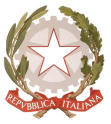 Ministero dell’Istruzione Ufficio Scolastico Regionale per l’AbruzzoDirezione GeneralePiano Triennale per la Prevenzione della Corruzione e della Trasparenza per leIstituzioni Scolastiche della regione Abruzzo2022/2024IL PIANO TRIENNALE DI PREVENZIONE DELLA CORRUZIONEELLE ISTITUZIONI SCOLASTICHEIl Piano Triennale di prevenzione della corruzione e della trasparenza (PTPCT), secondo il disposto dell'articolo 1 della Legge 6 novembre 2012, n. 190, costituisce la modalità principale attraverso la quale le Amministrazioni Pubbliche definiscono e comunicano all’Autorità Nazionale Anticorruzione “la valutazione del diverso livello di esposizione degli uffici a rischio di corruzione e indicano gli interventi organizzativi volti a prevenire il medesimo rischio “ (articolo 1, comma 5).Il PTPCT rappresenta, quindi, lo strumento attraverso il quale l’amministrazione descrive il “processo” finalizzato ad implementare una strategia di prevenzione del fenomeno corruttivo ovvero all’individuazione e all’attivazione di azioni, ponderate e coerenti tra loro, capaci di ridurre significativamente il rischio di comportamenti corrotti. Esso, quindi, è frutto di un processo di analisi del fenomeno stesso e di successiva identificazione, attuazione e monitoraggio di un sistema di prevenzione della corruzione.Considerato il ruolo e le funzioni del dirigente scolastico, che è competente ad adottare tutti i provvedimenti ed atti gestionali per la scuola di cui è responsabile, e dato il particolare rapporto esistente tra le scuole e l’Amministrazione ministeriale, il responsabile della prevenzione è individuato nel Direttore dell’Ufficio scolastico regionale, o per le regioni in cui è previsto, nel coordinatore regionale.Ciascun RPCT cura l’elaborazione della proposta di Piano di Prevenzione della Corruzione e della Trasparenza di ambito regionale avvalendosi della collaborazione dei referenti di ambito territoriale e dei dirigenti scolastici del territorio.I Piani di prevenzione della corruzione e della trasparenza regionali saranno, a conclusione delle attività di mappatura dei processi, articolati in sezioni dedicate alle diverse tipologie di istituzioni scolastiche statali.I PTPCT sono approvali dal Ministro ai sensi dell’art. 1,co. 8, della L. n.190/2012 . In data 12 gennaio 2022 il Consiglio dell’Autorità Nazionale Anticorruzione ha deliberato di rinviare la data per l’approvazione del Piano triennale di prevenzione della corruzione e della trasparenza, fissata al 31 gennaio di ogni anno dalla legge 6 novembre 2012 n. 190, per l’anno 2022, al 30 aprile, anche al fine  di semplificare ed uniformare il più possibile per le amministrazioni il recepimento di un quadro normativo in materia oggi ancora estremamente dinamico. Di seguito, in data 2 febbraio 2022, il Consiglio dell’Autorità ha approvato il documento “Orientamenti per la pianificazione anticorruzione e trasparenza 2022” contenente indicazioni operative per la predisposizione del Piano. Viene suggerita la compilazione di un documento snello, evitando sovraccarico di dati o informazioni non strettamente aderenti o rilevanti per il raggiungimento dell’obiettivo. Pertanto, nella redazione del presente documento la sezione relativa al contesto normativo di riferimento ( europea e nazionale, elenco dei PNA e Linee Guida ANAC) sono richiamate in appendice con link di rinvio agli atti di interesse. Cos'è il piano triennale di prevenzione della corruzione e della trasparenzaIl Piano Triennale di prevenzione della corruzione e della trasparenza (PTPCT), secondo il disposto dell'articolo 1 della Legge 6 novembre 2012, n. 190, integrato dal d.lgs. 97/2016, costituisce la modalità principale attraverso la quale le Amministrazioni Pubbliche definiscono e comunicano all’Autorità Nazionale Anticorruzione “la valutazione del diverso livello di esposizione degli uffici a rischio di corruzione e indicano gli interventi organizzativi volti a prevenire il medesimo rischio “ (articolo 1, comma 5).Il P.T.P.C.T. rappresenta, quindi, lo strumento attraverso il quale l’amministrazione descrive il “processo” finalizzato ad implementare una strategia di prevenzione del fenomeno corruttivo ovvero all’individuazione e all’attivazione di azioni, ponderate e coerenti tra loro capaci di ridurre significativamente il rischio di comportamenti corrotti. Esso, quindi, è frutto di un processo di analisi del fenomeno stesso e di successiva identificazione, attuazione e monitoraggio di un sistema di prevenzione della corruzione. Il P.T.P.C.T. non è un documento di studio o di indagine, ma uno strumento operativo per l’individuazione di misure concrete, da realizzare con certezza e da vigilare quanto ad effettiva applicazione e quanto ad efficacia preventiva della corruzione.Organo competente all'adozione del P.T.P.C.T.Rispetto alla fase di adozione dei Piani la norma prevede che “l’organo di indirizzo politico, su proposta del responsabile individuato ai sensi del comma 7, entro il 31 gennaio di ogni anno, adotta il piano triennale di prevenzione della corruzione”. Il Piano, dunque, è adottato annualmente dall’Organo di indirizzo politico con una valenza triennale. Ogni anno, quindi, il PTPCT è aggiornato secondo una logica di programmazione scorrevole, tenendo conto degli obiettivi e delle priorità posti dagli Organi di vertice, delle modifiche normative e organizzative, delle indicazioni fornite dall’ANAC.Con D.M.325 del 26/5/2017 il Ministro dell’Istruzione, dell’Università e della ricerca ha individuato come Responsabili della Prevenzione della corruzione e per la trasparenza, per tutte le istituzioni scolastiche di rispettiva competenza i Direttori Generali degli UU.SS.RR. Per le istituzioni scolastiche della Regione Abruzzo il Responsabile della prevenzione della Corruzione e della Trasparenza è il Direttore dell’Ufficio Scolastico Regionale. Pubblicazione sul sito Internet e comunicazione del PianoTutte le amministrazioni sono tenute a pubblicare il testo del piano sul proprio sito istituzionale “Amministrazione trasparente” nella specifica sezione “Altri contenuti”. Nello specifico, il Piano sarà pubblicato nella sezione “Amministrazione trasparente” del sito istituzionale dell’Ufficio scolastico regionale e in quello del Ministero dell’Istruzione, dell’università e della ricerca. Ogni istituzione scolastica provvede ad inserire nella sezione “Amministrazione trasparente” un link con un rinvio al Piano pubblicato dall’USR.L’adozione del piano ed i suoi aggiornamenti sono comunicati tramite segnalazione via mail a ciascun dirigente scolastico. Quali responsabilità per chi non pubblica il pianoLa mancata predisposizione del piano e la mancata adozione delle procedure per la selezione e la formazione dei dipendenti costituiscono elementi di valutazione della responsabilità dirigenzialeLe novità, la struttura, i contenuti i destinatari, il periodo di riferimento e le modalità di aggiornamentoLa situazione epidemiologica da Covid 19 e la scuola abruzzeseAnche l’anno 2021 è stato caratterizzato dalla pandemia da Coronavirus. La situazione emergenziale che ha investito la vita dei singoli e i diversi settori della società ha indotto tutti a riconsiderare proprio il ruolo e la modalità di svolgimento di ogni tipo di attività.  Il DL 30 aprile 2021 n.56 ha esteso fino al 31 dicembre 2022 la possibilità di svolgimento delle prestazioni lavorative in modalità agile (smart-working) con procedura semplificata. Il DPCM del 24 settembre 2021 ha anticipato al 15 ottobre 2021 il ritorno in presenza.Con il  DL 6 agosto 2021, n.111 le attività didattiche hanno ripreso ad essere svolte in presenza, pur residuando la DaD in circostanze di eccezionale e straordinaria necessità dovuta all’insorgenza di focolai o al rischio estremamente elevato di diffusione del virus e in caso di quarantene.Con il DM del 16 agosto 2021, n . 265 sono state assegnate alle Istituzioni scolastiche statali risorse finanziarie destinate all’acquisto di beni e servizi, per le finalità di cui al comma 4-bis del citato art. 58, nonché con l’obiettivo di contenere il rischio epidemiologico in relazione all'avvio dell'anno scolastico 2021/2022.Infine, con il DL 25 maggio 2021, n. 73 ciascuna istituzione scolastica ha  ricevuto stanziamenti per l’individuazione di personale aggiuntivo (docenti e ATA), stanziamenti che l’Ufficio Scolastico Regionale ha avuto il compito di definire e distribuire sulla base delle necessità delle scuole, per rispondere alle esigenze di tutte le istituzioni scolastiche relative alle procedure di pulizia e mantenimento dei locali e allo sdoppiamento di classi in gruppi più ridotti , per permettere il distanziamento ed assicurare il rispetto dei  protocolli sanitari adottati  per la salute pubblica in ambito scolastico, Per fare fronte alle nuove esigenze è stato necessario implementare l’analisi del rischio corruttivo di alcuni processi: gestione di tale personale aggiuntivo (ribattezzato “Organico Covid”), gestione del comodato d’uso degli strumenti per permettere la fruizione della DAD agli studenti più svantaggiati, gestione delle Graduatorie Provinciale per le Supplenze, modifiche al Bonus Premialità per i Docenti.Queste modifiche ai processi sono state recepite nella redazione di questo Piano triennale 2022-2024.La continuità con le azioni previste nei piani triennali precedentiCome già previsto nel piano triennale 2021-2023, il 2021 ha costituito per  le istituzioni scolastiche della Regione Abruzzo il quinto anno di consolidamento della strategia di prevenzione avviata, per la prima volta, nel 2016. Con il presente Piano, quindi, si cercherà, in linea con l’attività già intrapresa negli anni precedenti, di consolidare il superamento dell’approccio formalistico basato esclusivamente sulla “cultura dell’adempimento”, attraverso un’azione di sensibilizzazione che punta sull’importanza della politica di prevenzione. Il presente documento prosegue dunque nell’implementazione del sistema di Risk Management (di seguito R.M.) e nella riformulazione del cronoprogramma così come definiti nel PTPCT precedente.In particolare, nell’arco del triennio si proseguirà nel consolidare il processo di trattamento del rischio corruttivo con la verifica dell’efficacia del piano ed eventuale modifica (monitoraggio) delle misure introdotte nel 2019 per ridurre il rischio corruttivo.Destinatario di tale Piano è tutto il personale dipendente ed in servizio presso le istituzioni scolastiche del territorio regionale, ivi compreso quello con qualifica dirigenziale, con rapporto di lavoro a tempo indeterminato e determinato, a tempo pieno e a tempo parziale, nonché il personale comandato. Inoltre, le prescrizioni contenute si applicano ai collaboratori o consulenti con qualsiasi tipologia di contratto o incarico a qualsiasi titolo; ai dipendenti o collaboratori a qualsiasi titolo di imprese e ditte fornitrici di beni o servizi in favore dell'amministrazione e che svolgano la propria presso le istituzioni scolastiche stesse.La violazione delle misure di prevenzione integra, anche a norma dell’articolo 8 del Codice di comportamento dei dipendenti pubblici (decreto del presidente della repubblica 16 aprile 2013, n. 62 “Regolamento recante codice di comportamento dei dipendenti pubblici, a norma dell'articolo 54 del decreto legislativo 30 marzo 2001, n. 165”),comportamenti contrari ai doveri d'ufficio ed è fonte di responsabilità disciplinare.	Il PTPCT ha validità triennale ed è riferito al periodo 2022– 2024.  Entrata in vigore, validità ed aggiornamentiIl PTPCT entra in vigore successivamente all’approvazione da parte dell'Organo di indirizzo politico, ha una validità triennale e sarà aggiornato annualmente entro il 31 gennaio di ciascun anno ,in ottemperanza di quanto previsto dall'art. 1, comma 8, della legge n. 190/2012.  A seguito del protrarsi dell’emergenza sanitaria da Covid-19, il Consiglio dell’Autorità Nazionale Anticorruzione, nella seduta del 12 gennaio 2022 , ha ritenuto opportuno differire, al 30 aprile 2022, il termine ultimo  per l’adozione e la pubblicazione dei PTPCT 2022-2024( Delibera n.1 del 12 gennaio 2022).Come previsto dal dell'art.1, comma 10, della legge n. 190/2012, il RPCT provvederà, inoltre, a proporre all'Organo di indirizzo politico la modifica del Piano ogniqualvolta siano accertate significative violazioni delle prescrizioni in esso contenute ovvero qualora ritenga che delle circostanze esterne o interne all'ente possano ridurre l'idoneità del Piano a prevenire il rischio di corruzione o limitarne la sua efficace attuazione. Anche alla luce delle attività svolte  dall’USR Abruzzo  nel primo periodo di applicazione del PTPCT 2021-2023, viene redatto il presente aggiornamento del Piano, che si concretizza nelle seguenti azioni :la revisione complessiva del testo con l’aggiornamento alla situazione presente - alla data del 30 marzo 2022 - di dati, informazioni, indicazioni organizzative (come, ad esempio: tutti i dati del sistema scolastico regionale, le priorità strategiche dell’USR, l’elenco nominativo dei referenti provinciali)l’aggiornamento della sezione “Anticorruzione e trasparenza”, necessario a seguito dell’emanazione della Delibera ANAC n. 215 del 2019 che individua, ampliando rispetto al passato, le fattispecie riconducibili a “condotte di natura corruttiva” con l’indicazione dei Dirigenti scolastici quali Responsabili della trasmissione e della pubblicazione dei documenti, delle informazioni e dei dati L’inserimento dello stato di avanzamento e degli esiti dell’attività realizzata, nell’ambito dei gruppi di lavoro, studio e ricerca dei dirigenti scolastici, relativamente al Processo di gestione del rischio e, in particolare, alla mappatura e all’individuazione/analisi/ponderazione del rischio. L’indicazione, per ciascuna Istituzione scolastica della Lombardia, dei nominativi dei soggetti (RASA) preposti all’iscrizione e all’aggiornamento dei dati nell’Anagrafe unica delle stazioni appaltanti. L’attuazione del PTPCT risponde all’obiettivo di rafforzare i principi di legalità, di correttezza e di trasparenza nella gestione delle attività svolte. Il piano nel definire gli adempimenti e le relative modalità di svolgimento atte ad assicurare alle istituzioni scolastiche l’applicazione puntuale delle vigenti disposizioni normative in materia di contrasto alla corruzione e dell’illegalità nella pubblica amministrazione ha la finalità di:ridurre le opportunità che si manifestino casi di corruzione;aumentare la capacità delle istituzioni scolastiche stesse di far emergere eventuali casi di corruzione;creare un contesto sfavorevole alla corruzione.A tal fine l’individuazione e lo sviluppo di un complesso di misure aventi lo scopo di prevenire il rischio di corruzione costituisce il mezzo per favorire l'applicazione dei suddetti principi, promuovere il corretto funzionamento delle scuole e tutelare la reputazione e la credibilità della loro azione sul territorio nei confronti dei molteplici portatori di interessi.Il rispetto delle disposizioni contenute nel PTPCT da parte dei soggetti destinatari sopra elencati intende favorire l'attuazione di comportamenti individuali ispirati all’etica della responsabilità ed in linea con le diverse disposizioni di legge ed i principi di corretta amministrazione.Inoltre, il PTPCT è finalizzato anche a: determinare una piena consapevolezza che il manifestarsi di fenomeni di corruzione espone il settore scuola a gravi rischi soprattutto sul piano dell’immagine e può produrre delle conseguenze sul piano penale a carico del soggetto che commette la violazione;sensibilizzare tutti i soggetti destinatari ad impegnarsi attivamente e costantemente nell'attuare le misure di contenimento del rischio previste nel documento assicurare la correttezza dei rapporti tra le istituzioni scolastiche e i soggetti che con la stessa intrattengono relazioni di qualsiasi genere, anche verificando eventuali situazioni che potrebbero dar luogo al manifestarsi di situazioni di conflitto d'interesse.Le attività effettuate nel 2021 nell’ambito del PTPCT 2022/2024La progettazione del piano triennale deve tenere conto anche delle attività svolte nell’anno appena concluso.Nel seguito si riportano quindi le principali attività svolte nel 2021 nell’ambito del PTPCT 2022/2024:1.3.	Monitoraggi relativi all’anno 2021 nell’ambito del PTPCT 2022/24Monitoraggio dell’accesso pubblico generalizzato nelle istituzioni scolastiche dell’Abruzzo nel 2020 – dal 21 al 27 marzo 2022Il suddetto monitoraggio, conosciuto dalle IISS come Monitoraggio FOIA, ha cadenza annuale, e per l’anno 2021 è stato attivato con nota prot. 4650 del 21.03.2022Partecipazione:• su 193 IISS della Regione,• 193 IISS rispondono al monitoraggioMonitoraggio “Amministrazione trasparente nelle IISS dell’Abruzzo e applicazione dell’Art.14 del d.lgs. 33 /2013” – dal 21 al 27 marzo 2022Il monitoraggio, che ha cadenza annuale, per l’anno 2021  è stato attivato con nota prot. 4650 del 21.03.2022Partecipazione:• su 193 IISS della Regione,• 193 IISS rispondono al monitoraggio• 7  IISS rispondono negativamenteAttività sul sito web dell’USR Abruzzo collegate ai monitoraggiCon i dati del monitoraggio appena descritto, si è aggiornata la pagina dedicata su sito web dell’USR Abruzzo, all’indirizzo https://www.miur.gov.it/web/abruzzo/dirigenti-scolastici  che da anni è il Punto di accesso a tutti i siti web delle scuole d’AbruzzoPunto di accesso a ogni sezione Amministrazione Trasparente di ciascuna Istituzione Scolastica dell’Abruzzo1.3.2.	Altre attività svolte nel 2021 nell’ambito del PTPCT 2021/23Relazione del responsabile della prevenzione della corruzione e della trasparenza nelle Scuole d'Abruzzo Pubblicazione del 31 marzo 2022 della Relazione sull'attività svolta dal Responsabile della Prevenzione della Corruzione e della Trasparenza (RPCT) per l'anno 2021. Il documento, in formato accessibile (xls) viene pubblicato come tutti gli anni nella sezione dedicata di Amministrazione trasparente (https://www.miur.gov.it/web/abruzzo/prevenzione-della-corruzione-nelle-istituzioni-scolastiche-della-regione-abruzzo).Nella stessa pagina, il 31 gennaio 2021 è stata pubblicata la Relazione sull'attività svolta dal Responsabile della Prevenzione della Corruzione e della Trasparenza (RPCT) per l'anno 2020. Consultazione on line degli stakeholder PTPCT 2022/2024La consultazione, anche essa annuale,  è stata avviata con nota file m_pi.AOODRAB.REGISTRO UFFICIALE(U).0006706 21-04-2022.Con la consultazione, si invita tutta la comunità scolastica e tutti i portatori di interesse della Scuola a:prendere visione del Piano Triennale per la Prevenzione della Corruzione e della Trasparenza per le Istituzioni Scolastiche 2021-2023 dell’USR Abruzzo, approvato provvisoriamente ed in corso di consultazione,presentare osservazioni e proposte attraverso  il consueto modulo on line reso disponibile sulla stessa pagina dove viene pubblicato il PTPCT 2022/2024:  https://www.miur.gov.it/web/abruzzo/prevenzione-della-corruzione-nelle-istituzioni-scolastiche-della-regione-abruzzoGLI ATTORI DELLA STRATEGIA DI PREVENZIONE DELLA CORRUZIONE NELLE ISTITUZIONI SCOLASTICHEI soggetti chiamati all’attuazione della strategia di prevenzione della corruzione nel Ministero dell’Istruzione sono: soggetti istituzionali coinvolti nella strategia di prevenzione della corruzione nelle istituzioni scolastiche Nel presente capitolo, si delineano e si descrivono i compiti, le funzioni e le responsabilità di tutti soggetti coinvolti nella strategia di prevenzione nelle istituzioni scolastiche. Accanto al Responsabile della prevenzione della corruzione e della trasparenza, infatti, operano i Referenti e tutti i dirigenti scolastici, con il compito di consentire l’implementazione di un sistema che assicuri l’identificazione dei rischi di corruzione e, soprattutto, la concreta attuazione delle misure di prevenzione descritte.Il personale del comparto scuola e i collaboratori a qualsiasi titolo sono tenuti al rispetto delle direttive e delle prescrizioni nel PTPCT.Ciò, infatti, al fine di garantire l’effettività delle misure di prevenzione previste.L’organo di indirizzo politicoL’organo di indirizzo politico a norma della legge 190/2012 ha compiti specifici in materia di prevenzione della corruzione:designa il Responsabile della prevenzione della Corruzione. adotta, entro il 31 gennaio di ogni anno, il PTPCT e i suoi aggiornamenti (articolo 1, comma 8);adotta tutti gli atti di indirizzo di carattere generale che siano direttamente o indirettamente finalizzati alla prevenzione della corruzione. Il Responsabile della prevenzione della corruzioneIl PNA riassume i compiti e le funzioni dei soggetti che concorrono alla prevenzione all’interno di ciascuna amministrazione e, relativamente al Responsabile della prevenzione, specifica che questo svolge i compiti indicati nella L. 190/2012 e specificati nella circolare del Dipartimento della funzione pubblica n. 1 del 2013. La legge affida al Responsabile della prevenzione della corruzione diversi compiti tra i quali, in primis, la predisposizione del piano triennale di prevenzione della corruzione (PTPCT). Con la predisposizione del Piano, il Responsabile individua tutte le misure organizzative (finalizzate a prevenire il rischio corruzione e a formalizzare le buone prassi amministrative utili a favorire la diffusione della cultura dell’etica e dell’integrità.Il Responsabile verifica l’efficace attuazione del piano e la sua idoneità, proponendo all’Organo di indirizzo politico, competente per l’adozione, eventuali modifiche in caso di accertamento di significative violazioni o mutamenti di organizzazione. Ulteriore compito affidato al Responsabile è l’individuazione del personale che potrà fruire di particolari programmi di formazione e di aggiornamento per la prevenzione della corruzione al fine di creare, nella realtà ministeriale, quella cultura dell’integrità e dell’etica dell’azione amministrativa, attraverso la quale avviare l’effettiva attuazione degli strumenti previsti dalla L. 190/2012.Fine ultimo dell’attività del Responsabile per la prevenzione della corruzione è, pertanto, l’individuazione, nell’ambito del PTPCT, di azioni e misure organizzative volte a prevenire situazioni di corruzione nonché il monitoraggio dell’attuazione di tali azioni. Egli non ha una funzione di gestione né di repressione di fattispecie di corruzione, se verificatesi nell’ambito dell’Amministrazione di appartenenza, ma il suo scopo è quello di agire sui modelli comportamentali dei funzionari al fine di prevenire il sorgere di fenomeni corruttivi attraverso la pianificazione degli interventi.In sostanza, quindi, al Responsabile sono riconosciute le seguenti attribuzioni:elaborare la proposta di piano della prevenzione, che deve essere adottato dall’organo di indirizzo politico entro il 31 gennaio di ogni anno (articolo 1, co. 8, L. 190/2012);verificare l’efficace attuazione del piano e la sua idoneità (articolo 1, co. 10, lett. a));proporre modifiche al piano in caso di accertamenti di significative violazioni o di mutamenti dell’organizzazione (articolo 1, co. 10, lett. b);coordinare le azioni in risposta alla valutazione del rischio di corruzione;definire le procedure appropriate per selezionare e formare i dipendenti destinati ad operare in settori particolarmente esposti alla corruzione (articolo 1, co. 8, l. 190/2012);individuare, con il supporto dei Referenti della prevenzione della corruzione, il personale da inserire nei percorsi di formazione sui temi dell’etica e della legalità (articolo 1, co. 10, lettc));pubblicare, entro il 31 gennaio  di ogni anno, sul sito web dell’amministrazione, anche sulla base delle indicazioni provenienti dall’ANAC, una relazione recante i risultati dell’attività svolta nell’anno appena concluso e la trasmette all’organo di indirizzo politico.riferire della propria attività all’organo di indirizzo politico ogni qual volta esso ne faccia richiesta.verificare l'effettuazione del monitoraggio sul rispetto dei tempi dei procedimenti amministrativi da parte dei responsabili dei singoli procedimenti;coordina il Gruppo di lavoro tecnico-amministrativo intercompartimentale regionale di cui al paragrafo 2.4.Il responsabile inoltre:ove, nello svolgimento della sua attività riscontri dei fatti che possono presentare una rilevanza disciplinare, ne informa tempestivamente il dirigente preposto all’ufficio a cui il dipendente è addetto e all’ufficio procedimenti disciplinari affinché possa essere avviata con tempestività l’azione disciplinare;nel caso in cui riscontri fatti che possono dar luogo a responsabilità amministrativa, presenta tempestiva denuncia alla competente procura della Corte dei conti affinché venga accertato l’eventuale danno erariale;nel caso in cui venga a conoscenza di fatti che costituiscano notizia di reato procede a denunciarne  l’esistenza alla Procura della Repubblica o a un ufficiale di polizia giudiziaria con le modalità previste dalla legge (articolo 331 c.p.p.) e ne dà tempestiva notizia all’ANAC.La legislazione delegata di attuazione delle disposizioni previste dalla L. 190/2012 introduce ulteriori compiti per il responsabile della Prevenzione della Corruzione e della trasparenza.Per l’adempimento dei compiti previsti dalla Legge 190/2012 sopra elencati, il Responsabile può in ogni momento:chiedere informative ai Referenti della prevenzione della Corruzione circa fatti o situazioni avvenute presso la specifica struttura organizzativa;verificare e chiedere delucidazioni per iscritto e verbalmente a tutti i dipendenti su comportamenti che possono integrare anche solo potenzialmente corruzione e illegalità;richiedere ai dipendenti che hanno istruito un procedimento di fornire motivazioni per iscritto circa le circostanze di fatto e di diritto che sottendono all’adozione del provvedimento finale.Con riferimento all’articolo 15 del D.lgs. 39/2013, l’attuazione delle verifiche e dei controlli dell’insussistenza di cause di inconferibilità e incompatibilità è demandata all’Amministrazione Centrale.Le responsabilità del “Responsabile della Prevenzione della Corruzione”Il comma 8 dell’articolo 1 della Legge n. 190/2012 configura una responsabilità dirigenziale nel caso di mancata predisposizione del Piano e di mancata adozione delle procedure per la selezione e la formazione dei dipendenti da parte del Responsabile della prevenzione della corruzione.Il comma 12 del medesimo articolo 1 prevede inoltre una forma più generale di responsabilità ai sensi dell’articolo 21 del D. Lgs. n. 165/2001 (responsabilità dirigenziale), disciplinare e amministrativa (per danno erariale e per danno all’immagine della PA ) che si realizza nel caso in cui venga commesso, all’interno dell’apparato Ministeriale, un reato di corruzione accertato con sentenza passata in giudicato, a meno che il responsabile della prevenzione della corruzione non provi:a) di aver predisposto, prima della commissione del fatto, il Piano e di aver adottato le procedure per la selezione e la formazione dei dipendenti sulla scorta di quanto prescrivono i commi 9 e 10; b) di aver vigilato sul funzionamento e sull’osservanza del Piano. In sintesi, la tempestiva adozione del Piano e delle procedure di selezione e formazione del personale dipendente costituiscono il fondamento su cui si baserebbe l’eventuale prova contraria a cui è tenuto il soggetto nominato responsabile al fine di evitare di rispondere:ai sensi dell’articolo 21 del D. Lgs. n. 165/2001 (responsabilità dirigenziale);sul piano disciplinare;per danno erariale;per danno all’immagine della PALa sanzione prevista nel caso in cui venga commesso l’illecito non può essere inferiore alla sospensione del servizio con privazione della retribuzione da un minimo di un mese a un massimo di sei mesi.Si può ben comprendere, quindi, come le possibili conseguenze in caso di mancata attuazione degli adempimenti sub a) e b) siano alquanto consistenti per il Responsabile, sul quale parrebbe incombere una sorta di responsabilità oggettiva - nascente dalla sua posizione di garanzia e collegata con quella dei dirigenti e dei responsabili di Struttura che con lo stesso hanno l’obbligo di collaborare - per il solo fatto che all’interno dell’amministrazione sia stato commesso un reato di corruzione, che costringe lo stesso a dover provare non solo di aver ottemperato agli obblighi come sopra enunciati, ma anche di aver vigilato.Il comma 14 afferma la responsabilità del Responsabile ai sensi dell'articolo 21 del decreto legislativo 30 marzo 2001, n.165, e successive modificazioni, nonché, per omesso controllo, sul piano disciplinare anche nel caso di ripetute violazioni delle misure di prevenzione previste dal piano.Per completezza del quadro delle responsabilità in capo al responsabile della prevenzione l'articolo 46 del d.lgs. n. 33 del 2013 (in qualità di responsabile - anche - della trasparenza) prevede una responsabilità per la violazione degli obblighi di trasparenza, in particolare l'inadempimento degli obblighi di pubblicazione previsti dalla normativa vigente e la mancata predisposizione del P.T.P.C.T sono "elemento di valutazione della responsabilità dirigenziale", nonché "eventuale causa di responsabilità per danno all'immagine dell'amministrazione" e sono comunque valutati ai fini della corresponsione della retribuzione di risultato e del trattamento accessorio collegato alla performance individuale dei responsabili.È esclusa la responsabilità del responsabile della prevenzione ove l'inadempimento degli obblighi summenzionati di cui al comma 1, dell'articolo 46, sia "dipeso da causa a lui non imputabile".La struttura a supporto del RPC: (1) i referenti della prevenzione della corruzioneLe linee guida individuano, al fine di agevolare il RPC, i dirigenti di ambito territoriale quali referenti del RPC. I referenti sono chiamati a concorrere, insieme al Responsabile della prevenzione della corruzione, alla definizione di misure idonee a prevenire e contrastare i fenomeni di corruzione e controllarne il rispetto da parte dei dipendenti dell'ufficio loro preposti, a fornire le informazioni richieste per l'individuazione delle attività nell'ambito delle quali è più elevato il rischio corruzione e a formulare specifiche proposte volte alla prevenzione del rischio medesimo e al monitoraggio delle attività nell'ambito delle quali è più elevato il rischio corruzione svolte nell'ufficio a cui sono preposti.Fermo restando la piena responsabilità del Responsabile per la prevenzione della corruzione per gli adempimenti che gli competono ai sensi della normativa vigente, i Referenti per la prevenzione della corruzione, per l'area di rispettiva competenza:sono tenuti al rispetto degli obblighi previsti dalla legge anticorruzione e successivi provvedimenti attuativi;svolgono attività informativa nei confronti del responsabile affinché questi abbia elementi e riscontri sull’intera attività ministeriale;coadiuvano il Responsabile per la prevenzione della corruzione nel monitoraggio del rispetto delle previsioni del piano da parte delle strutture e dei dirigenti di afferenza;segnalano al Responsabile per la prevenzione della corruzione ogni esigenza di modifica del piano, in caso di accertate significative violazioni delle prescrizioni ovvero di intervenuti mutamenti nell’operare delle strutture di afferenza;osservano le misure contenute nel PTPC(articolo 1, co.14, L. 190/2012);partecipano al Gruppo di lavoro di cui al paragrafo 2,6 Per l’USR Abruzzo sono pertanto individuati come Referenti per la prevenzione della corruzione l’amministrazione periferica regionale :I suddetti Referenti, nell’ambito del territorio di competenza, sono incaricati dello svolgimento delle attività secondo il sottoelencato schema di competenze:La struttura a supporto del RPC: (2) il Gruppo di lavoro regionaleCon decreto direttoriale n.41.del 2 aprile 2019 è stato istituito il Gruppo di lavoro tecnico-amministrativo intercompartimentale regionale (di seguito denominato GdL) costituito dai Referenti per la PCT, alcuni Dirigenti scolastici di istituzioni scolastiche delle diverse province, un DSGA ei funzionari informatico/statistici dell’USR e opera sotto il coordinamento del RPCT con il compito di:approfondire, ogni processo a rischio corruttivo mappato nel piano triennale precedente;collaborare alla necessaria fase successiva di individuazione delle misure di trattamento dei rischi e prevenzione;monitorare l’attuazione di tutte le misure del Piano;operare una lettura dei dati in un’ottica di riprogettazione del Piano e delle azioni.La struttura a supporto del RPC: (3) i dirigenti scolasticiLo sviluppo e l’applicazione delle misure di prevenzione della corruzione sono il risultato di un’azione sinergica e combinata dei singoli dirigenti scolastici e del responsabile della prevenzione, secondo un processo bottom-up in sede di formulazione delle proposte e top-down per la successiva fase di verifica ed applicazione.Già da questa affermazione si comprende l’importanza del coinvolgimento dei dirigenti scolastici nell’attuazione della strategia di prevenzione per l’individuazione dei settori maggiormente esposti al rischio corruzione, ma anche per il monitoraggio e l’attuazione delle attività connesse e presupposte alla redazione del presente Piano.Tutti i dirigenti scolastici, con riferimento alla singola istituzione scolastica, anche attraverso la partecipazione alle conferenze di servizio appositamente convocate dal RPCT:partecipano al processo di gestione del rischio;verificano che siano rispettate dai propri preposti le misure necessarie alla prevenzione degli illeciti nell’amministrazionerispettano e fanno rispettare le prescrizioni contenute nel PTPCT;osservano le misure contenute nel P.T.P.C.T. (articolo 1, comma 14, della l. n. 190 del 2012);Tutti i dirigenti scolastici devono:monitorare le attività e garantire il rispetto dei tempi procedimentali, costituente elemento sintomatico del corretto funzionamento amministrativo;segnalare, tempestivamente, qualsiasi altra anomalia accertata adottando, laddove possibile, le azioni necessarie per eliminarle oppure proponendole al Responsabile della prevenzione della corruzione o al Referente, ove non rientrino nella competenza dirigenziale;proporre al Responsabile della prevenzione della corruzione o al Referente per la prevenzione della corruzione, i dipendenti da inserire nei diversi corsi del programma di formazione “anticorruzione”;segnalare al Responsabile della corruzione o al Referente ogni evento o dati utili per l’espletamento delle proprie funzioni collaborare con il Referente della Prevenzione alla predisposizione della relazione annuale sui risultati del monitoraggio e delle azioni.Collegamento tra prevenzione della corruzione e obiettivi incarichi DSIl PTPCT, inteso come strumento organizzativo volto a realizzare il complesso disegno normativo in materia di anticorruzione trasparenza e integrità ha la funzione precipua di veicolare all'interno di ogni amministrazione, attraverso l'agire di comportamenti organizzativi e professionali i valori interdipendenti dell’etica, dell'integrità e dell'onestà. Il documento si configura, pertanto come parte integrante della performance complessiva di ogni amministrazione. In particolare, il suo nucleo essenziale, costituito dalle misure concrete per la prevenzione della corruzione e per l’agire della trasparenza, che esso deve esplicitare, implica una lettura integrata con il processo di valutazione dei Dirigenti Scolastici. Per tale motivo, il PTPCT, come più volte sottolineato dall'ANAC con riferimento al PTPCT nella pubblica amministrazione, è redatto in linea con gli altri strumenti volti a realizzare l'efficienza, l'efficacia e la trasparenza dell'USR e delle sue Istituzioni scolastiche. La trasparenza e la prevenzione della corruzione, quindi, sono poste come obiettivi strategici delle istituzioni scolastiche, il cui raggiungimento è essere segnalato da indicatori volti a valorizzare l'incremento del livello complessivo di trasparenza amministrativa, di prevenzione della corruzione e dell'illegalità, di sviluppo dell'integrità e dell'etica pubblica. In particolare, deve sussistere uno stretto collegamento tra il PTPCT regionale per le istituzioni scolastiche ed il Piano di miglioramento di cui al DPR80/1013 di ciascuna Istituzione Scolastica. La connessione tra gli obiettivi della trasparenza e della prevenzione della corruzione direttamente afferenti alle istituzioni scolastiche, sono individuati a livello nazionale e inseriti in ciascun incarico dei Dirigenti Scolastici.Le Responsabilità dei dirigentiLe misure di prevenzione e contrasto alla corruzione previste nel P.T.P.C.T. devono essere rispettate da tutti i dipendenti dell’istituzione scolastica e, dunque, sia dal personale che dalla dirigenza che ne risponde in egual misura. A tale previsione si aggiungono le disposizioni in materia di responsabilità disciplinare previste per il mancato rispetto delle disposizioni contenute nel PTPCT illustrate con riferimento alle responsabilità dei dipendenti del comparto scuola.La struttura a supporto del RPC: (4) tutti i dipendenti delle istituzioni scolasticheNonostante la previsione normativa concentri la responsabilità per il verificarsi di fenomeni corruttivi (articolo 1, comma 12, l. n. 190) in capo al responsabile tutti i dipendenti delle istituzioni scolastiche mantengono, ciascuno, il personale livello di responsabilità in relazione ai compiti effettivamente svolti. Inoltre, al fine di realizzare la prevenzione, l’attività del responsabile deve essere strettamente collegata e coordinata con quella di tutti i soggetti presenti nell’organizzazione dell’amministrazione.Compete, pertanto, a tutti i dipendenti delle istituzioni scolastiche, ivi compreso quello con qualifica dirigenziale, con rapporto di lavoro subordinato a tempo indeterminato e determinato, a tempo pieno e a tempo parziale, nonché il personale comandato, partecipare al processo di gestione del rischio e all’implementazione della strategia di prevenzione prevista dal presente Piano.Tutti i dipendenti sono tenuti:alla conoscenza del piano di prevenzione della corruzione a seguito della pubblicazione sul sito istituzionale nonché alla sua osservanza ed altresì a provvedere, per quanto di competenza, alla sua esecuzione;alla conoscenza ed all’osservanza del Codice di comportamento dei dipendenti pubblici di cui al DPR n. 62/2013 al fine di assicurare la qualità dei servizi, la prevenzione dei fenomeni corruttivi, il rispetto dei doveri costituzionali di diligenza, lealtà, imparzialità, buona condotta e servizio esclusivo alla cura dell’interesse pubblico;a compilare apposita dichiarazione al fine di rendere note le possibili situazioni di conflitto d’interesse. In ogni caso, al loro sorgere, le situazioni di conflitti di interesse dovranno essere rese immediatamente note con dichiarazione scritta al Dirigente scolastico responsabile o per i dirigenti al direttore/coordinatore regionale;al rispetto degli obblighi di astensione di cui all’articolo 6 bis, L. 241/1990 e articolo 6, commi 2 e 7 del Codice di comportamento;ad assicurare la propria collaborazione al Responsabile della prevenzione della corruzione ed ai Referenti per la prevenzione della corruzione segnalando le eventuali difficoltà incontrate nell’adempimento delle prescrizioni contenute nel PTPCT e attraverso il diretto riscontro di ulteriori situazioni di rischio non specificatamente disciplinate dal PTPCT;a segnalare al proprio superiore gerarchico eventuali situazioni di illecito nell’amministrazione di cui sia venuto a conoscenza, fermo restando l’obbligo di denuncia all’autorità giudiziaria o alla Corte dei conti o segnalare al proprio superiore gerarchico condotte che presume illecite, di cui sia venuto a conoscenza in ragione del rapporto di lavoro. In ogni caso risultano valide le misure previste dal presente piano, Par. 3.8, e le forme di tutela di cui all’articolo 54-bis, d.lgs. 165/2001 e ss.mm.ii.;laddove i dipendenti svolgano attività ad alto rischio di corruzione, a relazionare, tempestivamente al proprio dirigente in merito ad ogni eventuale anomalia riscontrata e, altresì, al rispetto dei tempi procedimentali.La responsabilità dei dipendentiAi sensi dell’articolo 1, commi 14 e 44, L. 190/12, l’eventuale violazione da parte dei dipendenti (ivi compreso il personale dirigenziale) delle disposizioni dei Codici di comportamento o delle misure previste dal presente piano per la prevenzione della corruzione costituisce illecito disciplinare, fermo restando le ipotesi in cui la suddetta violazione dia luogo anche a responsabilità penale, civile, amministrativa e contabile. In particolare, il comma 44 novella il disposto dell’articolo 54 del D.lgs. 65 prevedendo al comma 3 che ““La violazione dei doveri contenuti nel codice di comportamento, compresi quelli relativi all'attuazione del Piano di prevenzione della corruzione, è fonte di responsabilità disciplinare”.Il DPR 62/2012 recante “Regolamento recante codice di comportamento dei dipendenti pubblici, a norma dell'articolo 54 del decreto legislativo 30 marzo 2001, n.165” prevede all’articolo 8 rubricato “Prevenzione della corruzione” che “[…] il dipendente rispetta le prescrizioni contenute nel piano per la prevenzione della corruzione”. La struttura a supporto del RPC: (5) i collaboratori e consulenti a qualsiasi titolo dell’amministrazione scolasticaTutti i collaboratori o consulenti, con qualsiasi tipologia di contratto o incarico e a qualsiasi titolo, nonché tutti i collaboratori a qualsiasi titolo di imprese fornitrici di beni o servizi e che realizzano opere in favore del Ministero dell’Istruzione sono tenuti ad osservare le misure contenute nel presente P.T.P.C.T. e a segnalare le situazioni di illecito (articolo 8 Codice di comportamento generale).La responsabilità dei collaboratori e consulenti a qualsiasi titoloAi fini dell’applicabilità delle disposizioni contenute nel Codice di comportamento generale e sono considerati dipendenti dell’amministrazione scolastica anche i collaboratori e i consulenti a qualsiasi titolo dell’amministrazione. I collaboratori e i consulenti a qualsiasi titolo dell’amministrazione rispondono, conseguentemente, al pari degli altri dipendenti delle istituzioni scolastiche per la mancata osservanza delle prescrizioni previste dal Piano.LA GESTIONE DEL RISCHIOIn riferimento alla progettazione e attuazione del processo di gestione del rischio corruttivo, occorre evidenziare che l’ANAC ha ritenuto di sviluppare ed aggiornare nel PNA 2019, pur in continuità con i precedenti PNA, le indicazioni metodologiche, che sono confluite nell’Allegato 1) al suddetto Piano.Tale allegato costituisce l’unico riferimento metodologico da seguire nella predisposizione del PTPCT per la parte relativa alla gestione del rischio corruttivo, in quanto aggiorna, integra e sostituisce le indicazioni metodologiche contenute nel PNA 2013 e nell’Aggiornamento PNA 2015. L’obiettivo è che il sistema miri ad una effettiva riduzione del rischio di corruzione. A tal fine, il processo di gestione del rischio non deve essere attuato in modo formalistico, secondo una logica di mero adempimento, bensì progettato e realizzato in modo sostanziale, ossia calibrato sulle specificità del contesto esterno ed interno di ciascuna amministrazione. Tuttavia, nell’allegato suddetto si prevede che, qualora il PTPCT sia stato predisposto utilizzando l’allegato 5 al PNA 2013, il nuovo approccio valutativo (di tipo qualitativo) potrà essere applicato in modo graduale, in ogni caso non oltre l’adozione del PTPC 2021-2023, al fine di migliorare progressivamente e continuativamente l’entità e/o la profondità dell’analisi del contesto (in particolare nella rilevazione e analisi dei processi) nonché la valutazione e il trattamento del rischio). Alla luce della possibilità data dall’Autorità  di adeguarsi con gradualità al metodo dell’Allegato 1 e della complessità delle fasi di gestione del rischio, il presente Piano resta conforme al metodo di cui all’Aggiornamento PNA 2015 e al successivo PNA 2016 e, in accordo in particolare con  gli approfondimenti svolti specificatamente per le istituzioni scolastiche (delibera n. 430 del 2016), i quali vengono, tra l’altro, richiamati anche  dallo stesso PNA 2019,  con particolare riferimento alla individuazione delle principali aree di rischio ( Tabella 3– Allegato 1 ).Figura2 - Le fasi del processo di risk management nelle previsioni della Legge 190/2012La gestione del rischio: processo e approccio metodologico	Il percorso metodologico seguito sarà quello indicato nel PNA adattato alle esigenze e alla specificità delle istituzioni scolastiche. Nel suo complesso, il processo di gestione del rischio è pensato, raffigurato e comunicato, in forma di “ciclo di gestione del rischio”, così da evidenziare le necessarie caratteristiche evolutive del sistema che si va realizzando e, quindi, l’orientamento al suo miglioramento continuo.Il processo di gestione del rischio sopra teorizzato, individuato e adottato nelle istituzioni scolastiche sarà sviluppato nel prossimo triennio e articolato in tre macro-fasi:analisi del contesto; la valutazione del rischio; il trattamento del rischio.L’intero processo presuppone la partecipazione attiva della comunità scolastica attraverso la previsione di Conferenze di servizio finalizzate all’analisi di contesto, all’identificazione dei rischi, all’individuazione delle misure, alla formulazione delle proposte da inserire nel PTPCT regionale in relazione alle diverse specificità del territorio di riferimento. Le “Linee guida sull’applicazione alle istituzioni scolastiche delle disposizioni di cui alla legge 6 novembre 2012, n. 190 e al decreto legislativo 14 marzo 2013, n. 33” (delibera ANAC n. 430/2016) hanno fornito sull’applicazione alle istituzioni scolastiche della normativa in materia di prevenzione della corruzione e della trasparenza, successivamente il PNA 2016 (Delibera ANAC n. 831 del 3 agosto 2016) ha ribadito l’importanza di tale disciplina nelle scuole dedicando ad esse una specifica sezione.Ulteriori indicazioni si trovano nella delibera ANAC n. 1074 del 21 novembre 2018 (Approvazione definitiva dell’Aggiornamento 2018).Infine, la successiva delibera n. 1064 del 13 novembre 2019 (Approvazione PNA 2019) riporta importanti indicazioni fondamentali nell’allegato 1 “Indicazioni metodologiche per la gestione dei rischi corruttivi”.3.2 L’Analisi e la definizione del contestoSi è detto che l’aggiornamento 2015 al PNA ha quale fine prioritario migliorare la qualità dei Piani anticorruzione delle amministrazioni pubbliche fornendo indicazioni specifiche volte ad apportare correzioni per migliorare l’efficacia complessiva dell’impianto a livello sistematico. In particolare, vengono prospettate “correzioni di rotta” su alcune fasi del processo di gestione del rischio sinteticamente rappresentate dal seguente schema:In particolare, con la determinazione n. 12 del 28 ottobre 2015 di aggiornamento del PNA, l’Autorità ha stabilito che la prima e indispensabile fase del processo di gestione del rischio è quella relativa all'analisi del contesto, attraverso la quale ottenere le informazioni necessarie a comprendere come il rischio corruttivo possa verificarsi all'interno dell'amministrazione per via delle specificità dell'ambiente in cui essa opera in termini di strutture territoriali e di dinamiche sociali, economiche e culturali, o per via delle caratteristiche organizzative interne. L’analisi del contesto esterno ha come obiettivo quello di evidenziare le caratteristiche dell’ambiente nel quale l’amministrazione scolastica opera con riferimento, ad esempio, a variabili culturali, criminologiche, sociali ed economiche nel territorio possano fornire il verificarsi di fenomeni corruttivi al proprio interno. L'analisi del contesto interno è basata sulla rilevazione ed analisi dei processi organizzativi. Essa tiene in considerazione gli aspetti legati all’organizzazione e alla gestione operativa che influenzano la sensibilità della struttura a rischio di corruzione.L’USR ABRUZZO.L’U.S.R. è la struttura territoriale di livello dirigenziale generale in cui si articola a livello periferico il Ministero dell’Istruzione.Vigila sull'attuazione degli ordinamenti scolastici e sull'efficacia dell'attività formativa; promuove la ricognizione delle esigenze formative e la relativa offerta; cura l'attuazione delle politiche nazionali per gli studenti; formula alla Direzione Generale per il bilancio e al Dipartimento per l'Istruzione le proposte per l'assegnazione di risorse finanziarie e di personale; cura i rapporti con le rispettive amministrazioni regionali; esercita la vigilanza sulle scuole e sui corsi di istruzione non statali, nonché sulle scuole straniere in Italia.OBIETTIVI :Gestione del personale dell'Amministrazione e dei processi connessi alla contrattazione di sedePromozione della trasparenza e dell’integrità delle attività dell’USRUtilizzazione efficiente ed efficace delle risorse finanziarieRicognizione, in  collaborazione con la Regione e gli enti locali, dei bisogni educativi e formativi dei rispettivi territori, individuando le effettive priorità: adozione dei provvedimenti di dimensionamento della rete scolastica; offerta formativa post secondaria; istruzione degli adultiConsolidare e valorizzare l'autonomia scolastica in un quadro di relazioni reticolari che vedano al centro del sistema dell’istruzione le istituzioni scolastiche e coinvolgano i livelli istituzionali interessati, le Regioni, gli enti locali, il mondo della produzione e del lavoro, ecc.Utilizzazione dei fondi strutturali dell’Unione EuropeaGarantire l’ordinato e puntuale avvio dell’anno scolastico, concludendo in tempo utile tutte le operazioni di sistemazione, utilizzazione e nomina del personale della scuolaSostenere il processo di riforma dell’istruzione secondaria di 2° gradoGarantire l’ordinato e tempestivo svolgimento degli esami di stato conclusivi del 2° ciclo di istruzioneRendere effettivo il Sistema Nazionale di istruzione ex legge n. 62/2000Valutazione degli apprendimenti e della qualità complessiva dell’offerta formativaAttuare le politiche nazionali relative agli studenti, nell’ottica e in coerenza con le linee programmatiche e gli interventi previsti a livello centraleL'USR si articola sul territorio nei seguenti uffici di livello dirigenziale non generale: Ufficio III (Ambito territoriale di  L'Aquila); Ufficio IV (Ambito territoriale di Chieti e di Pescara); Ufficio V (Ambito territoriale di Teramo). Analisi del contesto esterno.Rispetto al territorio, (che si estende per 10.831,84Km2 ), la dimensione demografica della Regione Abruzzo appare limitata e la densità di popolazione risulta modesta anche a causa della rilevante quota di territorio morfologicamente montano; il territorio regionale è infatti per il 65,3% di natura montuosa e per il 34,7% di natura collinare; la quota del territorio montano abruzzese sul totale delle zone montane dell’intero territorio nazionale, si attesta al 6,6%. Il modello insediativo della popolazione mostra una notevole concentrazione nelle aree collinari che accolgono il 70,6% dei residenti mentre nelle aree montane vive il 29,4% della popolazione. Inoltre, la popolazione regionale mostra una significativa dispersione nei 305 Comuni: la densità abitativa media regionale è di 118,75 ab per km2, ma va rilevato che la provincia dell’Aquila ha una densità media abitativa di  57,98 ab per km2 e che circa il 72% dell’area montana è situata nei 108 comuni della provincia.La compagine demografica evidenzia un progressivo sbilanciamento verso le età anziane, una riduzione del peso percentuale delle fasce demografiche giovani, e, per quanto riguarda le strutture familiari, un numero medio di figli in diminuzione e un peso crescente delle famiglie composte da una sola persona anziana. Si registra pertanto una tendenza all’invecchiamento pur in presenza di una costanza della popolazione in età lavorativa connessa, anche in questo caso, all’inserimento degli immigrati in età, con conseguente diminuzione della popolazione scolastica.L’Abruzzo si presenta dunque come una regione con bassa densità territoriale, con 117,58 ab. per kmq rispetto ad una media, per l’intero territorio nazionale, di 197,4 (dati ISTAT al 31 dicembre  2021 ). Nel dettaglio però, esaminando la distribuzione rispetto ai 305 comuni presenti in regione, appare evidente la presenza di forti polarizzazioni territorialiLa regione è divisa in quattro province:L’Aquila (capoluogo di Regione)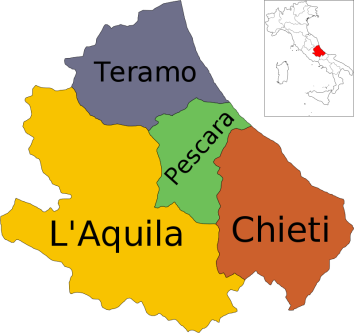 ChietiPescaraTeramoDistribuzione della popolazione per provinceLa densità della popolazione varia in dipendenza all’orografia del territorio. La provincia di L’Aquila, in cui insiste la maggiore presenza di aree montane e boschive, risulta avere una bassa densità di abitanti 58 / km2 decisamente inferiore alla media del territorio regionale.I territori delle provincie di Chieti e Teramo, orograficamente equivalenti, presentano pressoché medesima densità abitativa. La provincia di Pescara, il cui territorio è prevalentemente collinare e costiero, con un maggior numero di insediamenti industriali e commerciali, raggiunge addirittura una densità pari a 261 abitanti / km2 pur avendo un bassissimo numero di comuni.Popolazione scolasticaGli alunni frequentanti le scuole statali, sulla base dei dati di organico di fatto2021/2022 sono complessivamente 167.615, così ripartiti:Il rapporto percentuale degli alunni nelle quattro province non corrisponde ai valori della densità abitativa in quanto subentrano ulteriori fattori collegati a fenomeni economici e un maggiore sbilanciamento della popolazione residente verso l’età adulta.Il calo demografico complessivo della regione è evidente dall’esame della distribuzione della popolazione scolastica per fasce di età. Si osserva infatti che il numero degli alunni che frequentano le scuole secondarie è decisamente superiore ai residenti attualmente inseriti nelle scuole dell’infanzia e degli asili nido.Distribuzione della popolazione scolastica per fasce di età: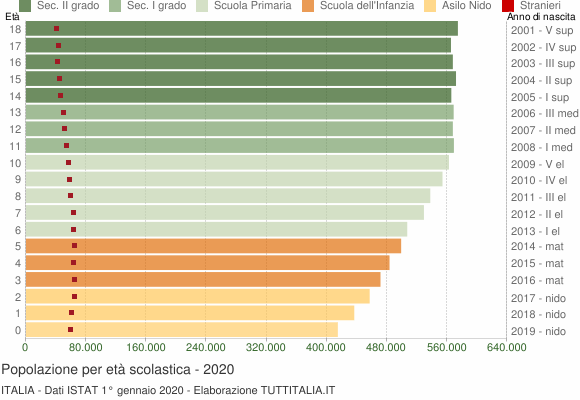 Dal confronto con i dati della popolazione scolastica dell’anno scolastico precedente, riportato nel precedente Piano Triennale (PTPCT 2020/22)si apprezza il decremento di quasi un punto percentuale della popolazione scolastica complessiva rispetto allo scorso anno scolastico(-1,2%), che segue il trend regionale e nazionale degli ultimi dieci anni.Analisi del contesto internoASPETTI ORGANIZZATIVI DELLE ISTITUZIONI SCOLASTICHELe Istituzioni Scolastiche che oramai hanno autonomia didattica, organizzativa e di ricerca, sperimentazione e sviluppo, ai sensi del D.P.R. n. 275/1999, predispongono il Piano triennale dell’offerta formativa (PTOF), un documento fondamentale, che deve essere coerente con gli obiettivi generali ed educativi dei diversi tipi e indirizzi di studio determinati a livello nazionale e, contemporaneamente, deve riflettere le esigenze del contesto culturale, sociale ed economico della realtà locale. Il PTOF è elaborato dal collegio dei docenti sulla base dell’atto di indirizzo del Dirigente Scolastico e deliberato  dal consiglio di circolo o di istituto .L’art. 3 del DPR 275/99 come modificato dalla L 107/15 non prevede più che il PTOF sia consegnato alle famiglie al momento dell’iscrizione (essendo diventato peraltro un documento molto complesso), infatti il comma 17 della legge dispone “Le istituzioni scolastiche, anche al fine di permettere una valutazione comparativa da parte degli studenti e delle famiglie, assicurano la piena trasparenza e pubblicità dei piani triennali dell'offerta formativa, che sono pubblicati nel Portale unico di cui al comma 136. Sono altresì ivi pubblicate tempestivamente eventuali revisioni del piano triennale” .Il  PTOF, come indicato dalla nota MIUR 16/10/2018, può essere compilato online, tramite un’applicazione presente in SIDI, disponibile dal 17 ottobre. La compilazione online è facoltativa e si inserisce nell’obiettivo più generale di sostenere le attività delle scuole con strumenti comuni di riferimento per l’autovalutazione (RAV), il miglioramento (PdM), la progettualità triennale (PTOF) e la rendicontazione (RS)”.Negli istituti scolastici la direzione e la gestione sono tenute da vari organi, dei cui ruoli e funzioni  si espone di seguito brevemente.Ai senti dell’art. 25 del TU 165/2000 il dirigente scolastico assicura la gestione unitaria dell’istituzione, ne ha la rappresentanza legale, è responsabile della gestione delle risorse umane, finanziarie e strumentali, e dei risultati del servizio. Il Direttore dei servizi generali e amministrativi (DSGA) sovrintende, con autonomia operativa, nell’ambito delle direttive impartite dal dirigente e degli obiettivi assegnati, ai servizi amministrativi e ai servizi generali dell’istruzione scolastica, coordinando il relativo personale.Il Consiglio di circolo (nei circoli didattici delle scuole primarie) e il Consiglio di istituto (negli istituti comprensivi e nelle scuole secondarie) sono formati da rappresentanti eletti del personale insegnante e non insegnante, dei genitori e, nelle scuole secondarie di secondo grado, degli alunni. Il dirigente scolastico è membro di diritto. Il presidente è eletto fra i rappresentanti dei genitori. Il consiglio ha potere deliberante per quanto concerne l’organizzazione dell’attività della scuola e adotta formalmente il PTOF stesso.Il collegio dei docenti è formato dagli insegnanti a tempo indeterminato e determinato di ciascun circolo didattico o istituto ed è presieduto dal dirigente scolastico.Il Consiglio di intersezione, di interclasse e di classe, rispettivamente per la scuola dell’infanzia, per la scuola primaria, per la scuola secondaria di primo e secondo grado, sono costituiti da docenti e rappresentanti dei genitori, nonché rappresentanti degli studenti nella scuola secondaria di secondo grado. Tali consigli, quando si riuniscono con la presenza dei genitori e, ove previsti, degli studenti, hanno il compito di agevolare i rapporti tra le varie componenti della comunità scolastica  e di formulare al collegio dei docenti proposte in ordine all’azione educativa e didattica. Quando si riuniscono con la sola presenza dei docenti svolgono compiti di programmazione didattica e di valutazione periodica e finale degli alunni. Inoltre, presso ogni istituzione scolastica è istituito il Comitato per la valutazione dei docenti, ex art. 11 del d.lgs. n. 297/1994, novellato dal comma 129 dell’art. 1 della Legge 13 luglio 2015, n. 107, che ha il compito, tra l’altro, di individuare criteri per la “valorizzazione dei docenti”.DATI DI SINTESI DEL SISTEMA SCOLASTICO  REGIONALE ALL' 01/12/2021.Istituzioni Scolastiche Autonome per tipologia e per provincia - a.s.2021-2022Istituzioni ScolasticheNella regione Abruzzo sono funzionanti n.193 Istituzioni Scolastiche autonome. Di queste n.5 sono in situazione di sottodimensionamento e pertanto prive di dirigente titolare ed affidate in reggenza. 8 sono le reggenze per istituzioni scolastiche dimensionate ai sensi dell’art.1 – comma 978, della Legge 178/2020 e ulteriori 8  a dirigenti in posizioni di stato.Le Istituzioni Scolastiche della Regione sono così distribuite:Le 5  Istituzioni Scolastiche sottodimensionate della Regione sono così distribuite:Con riferimento all’attribuzione della retribuzione di parte variabile e di risultato ai dirigenti titolari, tali Istituzioni Scolastiche, ivi comprese quelle sottodimensionate, sono collocate in tre fasce di complessità.La distribuzione delle Istituzioni Scolastiche per fasce di complessità è la seguente:Dirigenti ScolasticiI dirigenti scolastici in servizio sono n.172. Le scuole affidate in reggenza annuale sono n.20.La distribuzione dei dirigenti scolastici in servizio rispetto alla complessità per fasce delle Istituzioni da loro dirette è la seguente:Distribuzione regionale per tipologia di I.S.A seguito di una notevole opera di dimensionamento delle Istituzioni Scolastiche nella regione Abruzzo sono stati istituiti ben 114 Istituti Comprensivi lasciando 4 Direzioni Didattiche soltanto in via residuale laddove non è stato possibile un diverso accorpamento. Le scuole secondarie sono complessivamente 69 (12 negli Omnicomprensivi e 57 in Istituzioni di Istruzione Superiore) e abbracciano un gran numero di tipologie e di indirizzi.Istituzioni Scolastiche Autonome - Dimensione media per provinciaComplessivamente la media degli alunni frequentanti le Istituzioni Scolastiche, nella provincia di L’Aquila è di poco inferiore agli 800 alunni, la provincia di Chieti è prossima ai 900, mentre per le provincie di Pescara e Teramo si supera la quota di 900 alunni di qualche decina di alunni. Pertanto, la media regionale è di poco inferiore ai 900 alunni.Istituzioni Scolastiche Autonome –Distribuzione delle classi nelle provincieLe Istituzioni Scolastiche della regione Abruzzo sono frequentate da 167.615  alunni i quali sono inseriti in 8.588 classi secondo la seguente distribuzione territoriale:Personale della scuolaI docenti Nell’A.S. 2021/2022 i docenti assegnati ai posti in Organico di Fatto risultano essere  19.340, di cui 14.300 su posti di tipo comune e  5.040  assegnati a posti di sostegno didattico per gli alunni in situazione di disabilità.Se si esamina per ciascuna provincia il rapporto fra il numero di alunni con disabilità e insegnanti  sostegno, emerge che la provincia più svantaggiata è la provincia di L’Aquila, mentre la provincia che beneficia di un miglior rapporto è la provincia di Pescara.I 14.300  docenti comuni risultano distribuiti nelle singole province secondo il grafico seguente:Se si esamina per ciascuna provincia il rapporto fra il numero di alunni e insegnanti di posto comune, emerge che la provincia più svantaggiata è la provincia di Pescara, mentre la provincia che beneficia di un miglior rapporto è la provincia di L’Aquila.Il sottostante grafico illustra la distribuzione dei 19.340 docenti distinti per posti di tipo comune e posti di sostegno:A settembre la dotazione organica di personale docente, sia per i posti di tipo comune che di sostegno, è stata altresì incrementata di complessivi ulteriori 1.456 posti di potenziamento dell’organico così distribuiti:La dotazione di personale è pertanto aumentata a  20.796 unità di personale.Il grafico sottostante rappresenta la distribuzione provinciale dei docenti titolari e dei docenti della dotazione di potenziamento differenziata, per posti di tipo comune e posti di sostegno:Personale di Segreteria(ATA):Il personale amministrativo in servizio nelle Istituzioni Scolastiche della Regione è pari a  5.467 unità, ripartite secondo la seguente tabella:La distribuzione, secondo l’organico di fattodell’a.s.2021/2022 per tipologie professionali, è la seguente (a lordo delle decurtazioni per personale LSU):Pertanto, il totale complessivo del personale in servizio nelle 193 Istituzioni Scolastiche della regione Abruzzo risulta complessivamente pari a 24.978 unità“Organico Covid”Come anticipato nel paragrafo1.1.“Le novità, la struttura, i contenuti i destinatari, il periodo di riferimento e le modalità di aggiornamento”, l’emergenza Covid ha richiesto l’assunzione di personale scuola aggiuntivo (docenti e ATA) per rispondere alle esigenze di tutte le istituzioni scolastiche relative alle procedure di pulizia e mantenimento dei locali, vigilanza degli studenti ,   sdoppiamento di classi in gruppi più piccoli per permettere il distanziamento e garantire ogni azione utile ad attuare  i protocolli sanitari adottati  per la salute pubblica. Inoltre, è stato definito un ulteriore fondo per la gestione delle sostituzioni di tale organico aggiuntivo. . Entrambi gli stanziamenti sono stati definiti con i decreti del Direttore Generale dell’USR Abruzzo prot. AOODRAB n.287  del 24/11/2021 “Decreto recante la rimodulazione della ripartizione delle risorse da destinare all'attivazione di ulteriori incarichi temporanei per l'avvio dell'anno scolastico 2021/2022, per finalità connesse all'emergenza epidemiologica da COVID-19, tra le Istituzioni scolastiche della Regione Abruzzo” e AOODRAB n.14 del 26/01/2022 “ Decreto di ripartizione delle risorse finanziarie - Incarichi aggiuntivi sottoscritti ai sensi dell’art. 58, comma 4-ter, del D.L. 73/2021.”Le risorse ripartite fra le II.SS. della regione Abruzzo sono state in totale:Tali da generare, considerate le supplenze brevi anche della durata di un solo giorno,  circa 2.000 contratti.Identificazione del rischio: le Aree di Rischio e i processiLa fase di identificazione del rischio ovvero delle aree a rischio (seguendo la dizione del PNA) ha il fine di individuare, anche in forma aggregata, le tipologie di eventi che possano esporre l’amministrazione a fenomeni corruttivi.L’identificazione delle aree di rischio è un’attività complessa che presuppone l’individuazione di tutti i processi svolti dall’Amministrazione. La legge 190 del 2012 ha previsto, infatti, una serie di attività per le quali ha operato una sorta di presunzione di esistenza del rischio corruzione. In particolare, l’articolo 1, comma 9, considera la gestione di taluni procedimenti tra le attività a più elevato livello di rischio di corruzione. Tali procedimenti corrispondono, nel Piano Nazionale Anticorruzione, a quattro macroaree che, obbligatoriamente, devono essere sottoposte alla valutazione da parte delle Amministrazioni, ai fini della redazione del Piano Triennale. Ed esse sono:Tavola2 – Le aree di rischio individuate dal PNAL’aggiornamento 2015 al Piano Nazionale Anticorruzione individua ulteriori aree potenzialmente a rischio:Ulteriori Aree di rischio individuate dall’Aggiornamento 2015 al PNAQueste aree, insieme a quelle fin qui definite “obbligatorie” sono denominate d’ora in poi “aree generali”. Oltre alle “aree generali”, ogni amministrazione o ente ha ambiti di attività peculiari che possono far emergere aree di rischio specifiche.La mappatura dei processi e il Registro dei RischiStando anche alla definizione fornita dal PNA, per “processo” si intende un insieme di attività fra loro correlate e finalizzate alla realizzazione di un risultato definito e misurabile (prodotto/servizio) che contribuisce al raggiungimento della missione dell’organizzazione e che trasferisce valore al fruitore del servizio (utente).Il processo che si svolge nell’ambito di un’Amministrazione, quindi, può esso stesso portare ad un risultato finale ovvero porsi come parte o fase di un processo complesso che può vedere coinvolte anche più amministrazioni.Così come definito il processo è un concetto diverso da quello di procedimento amministrativo andando a ricomprendere, fra l’altro, anche procedure di natura privatistica.Per “mappatura dei processi” si intende la complessa attività con cui nell’ambito dell’Amministrazione si procede all’individuazione dei processi, delle fasi in cui questi si articolano e del soggetto responsabile di ciascuna fase. L’esito di tale attività è un “catalogo di processi” che costituisce l’ambito entro cui deve essere sviluppata la valutazione del rischio.Nella traccia dei risultati ottenuti dal tavolo di lavoro costituito al Ministero nel 2017 per un percorso di accompagnamento e supporto alla redazione dell’aggiornamento 2018/2020 dei Piani Triennali di prevenzione della corruzione e della trasparenza delle istituzioni scolastiche (risultati  riportati nel piano triennale 2018/2020), l’Ufficio Scolastico Regionale per l’Abruzzo, avvalendosi dell’apporto dei referenti e di dirigenti scolastici , dopo un’attenta analisi dei processi a rischio corruttivo proposti dall’Autorità Anticorruzione nella delibera 430, ha prodotto una mappatura completa di tutti i processi, o macroaree, considerati a rischio.La metodologia seguita dall’USR Abruzzo è la stessa metodologia adottata dal tavolo  di lavoro MIUR, ovvero:Identificazione di un cronoprogramma Rimodulazione della mappatura dei processi a rischio corruttivo partendo dall’allegato n.1 alla Delibera 430/2016 Metodologia di risk management: Mappatura eventi collegati → Descrizione degli eventi→ Identificazione condizioni agevolanti/frenanti→ CATALOGO EVENTI RISCHIOSI. Mappatura del rischio (matrice impatto/probabilità), rimodulazione dei processi Identificazione delle misure da attuare per ridurre il rischio e il successivo monitoraggio dell’azione di risk managementIn ottemperanza a quanto previsto nel Piano precedente, il RPTC ha coordinato il Gruppo di lavoro tecnico-amministrativo intercompartimentale regionale di cui al paragrafo 2.6, con il quale ha lavorato effettuando una revisione della mappatura dei processi a rischio corruttivo, e le relative azioni e strumenti già definiti per ridurre il rischio corruttivo e relativo rischio residuo, per adeguare tali processi alle esigenze emerse a causa della gestione dell’emergenza Covid e delle esigenze dovute a nuove procedure di gestione delle graduatorie provinciali per le supplenze (GPS) o alla contrattazione nazionale (Bonus Premialità).Le novità nella mappatura dei processiAREA DI RISCHIO A: ACQUISIZIONE E PROGRESSIONE DEL PERSONALEInserimento del processo: “GPS graduatorie provinciale per le supplenze”Inserimento del processo: “Gestione ORGANICO COVID ai sensi dell’art. 58, comma 4-ter, del D.L. 73/2021.”Eliminazione del processo “Valutazione e incentivazione dei docenti (Bonus Premialità)” in quanto la definizione di tale Bonus è definita da una contrattazione nazionale, non dalla singola Istituzione ScolasticaAREA DI RISCHIO B: AFFIDAMENTO LAVORI, SERVIZI E FORNITUREInserimento del processo: “Gestione ACQUISTI COVID: risorse finanziarie destinate all’acquisto di beni e servizi, per le finalità di cui al comma 4-bis del citato art. 58, nonché con l’obiettivo di contenere il rischio epidemiologico in relazione all'avvio dell'anno scolastico 2021/2022Nota: Per l’acquisizione di beni e servizi relativi a prodotti di pulizia, materiali vari di segnalazione delle postazioni, sedie, banchi, acquisto di appositi distanziatori, strumentazioni didattiche innovative ecc. sono sufficienti  le indicazioni già presenti per l’area di rischio B su affidamento di lavori, servizi e forniture. Un’area apposita e dedicata è stata prevista per la sola gestione del comodato d’uso gli studenti dei dispositivi digitali e del rimborso delle spese di connessione. Mappatura dei processi – identificazione, analisi e trattamento del rischio Il trattamento del rischioÈ la fase tesa a individuare i correttivi e le modalità più idonee a prevenire i rischi, sulla base delle priorità emerse in sede di valutazione degli eventi rischiosi attraverso misure adeguatamente progettate, sostenibili, verificabili. La fase del trattamento del rischio riguarda l’individuazione delle misure (azioni e strumenti) da attuare per ridurre il rischio inerente portandolo ad un livello di rischio residuo ritenuto accettabile. Nello specifico, come anche previsto dal PNA, e in linea con i precedenti PTPCT la distinzione operata sulla base di misure “obbligatorie” e le misure “ulteriori”. Le misure obbligatorie riguardano quelle azioni che la normativa generale e quella specifica richiede che si debbano attuare al fine di creare un contesto sfavorevole alla corruzione, riducendo non solo le opportunità che si verifichino eventi ma, al contempo, aumentando la capacità di individuazione degli stessi. Si tratterà in sostanza di procedere ad una ridefinizione, consolidamento delle stesse alla luce delle risultanze dell’analisi dei rischi come sopra effettuata.Con riferimento alle misure ulteriori si tratta, in particolare, di: misure che, pur non discendendo da un obbligo normativo, sono state già messe in atto e che risultano efficaci nella loro azione di prevenzione del rischio corruzione. In tal caso l’identificazione di tali misure consente di mettere in atto azioni strutturate volte al loro mantenimento e/o rinforzo; misure che non sono state mai messe in atto, ma che vengono individuate e valutate come efficaci per ridurre il livello di rischio inerente intervenendo su una specifica modalità che consente, o agevola, la realizzazione del rischio. Tali misure, inoltre, che come indicato del PNA, diventano obbligatorie attraverso il loro inserimento nel presente PTPCT. Per ogni misura sono stati descritti i seguenti elementi: la tempistica, con l’indicazione delle fasi per l’attuazione, cioè l’indicazione dei vari passaggi con cui l’amministrazione adotterà la misura. L’esplicitazione delle fasi è utile al fine di scadenzare l’adozione della misura, nonché di consentire un agevole monitoraggio da parte del RPCT; i responsabili, cioè gli uffici destinati all’attuazione della misura, in un’ottica di responsabilizzazione di tutta la struttura organizzativa; diversi uffici possono essere responsabili di una o più fasi di adozione delle misure; gli indicatori di monitoraggio e i valori attesi.Il monitoraggio e reportingLa gestione del rischio si completa con l’azione di monitoraggio, che comporta la valutazione del livello di rischio tenendo conto e a seguito delle azioni di risposta ossia delle misure di prevenzione introdotte. Questa fase è finalizzata alla verifica dell’efficacia dei sistemi di prevenzione adottati e alla successiva messa in atto di ulteriori strategie di prevenzione, oltre che all’effettiva attuazione delle misure previste. Tale fase ha il duplice obiettivo di monitorare il livello dei rischi di corruzione e di attivare eventuali azioni correttive in caso di scostamenti rispetto agli interventi pianificati. Si tratta di un momento di verifica del grado di implementazione delle misure di prevenzione della corruzione. Sintesi delle fasi e le modalità di coinvolgimentoIn questo paragrafo si riportano sinteticamente e in forma tabellare tutte le fasi realizzate per evidenziarne la sequenza, i prodotti, gli attori coinvolti; quanto alle modalità di partecipazione che consentono ai diversi soggetti di apportare il loro contributo alla realizzazione del sistema di gestione del rischio, le Linee guida sull’applicazione alle istituzioni scolastiche delle disposizioni di cui alla legge 6 novembre 2012, n. 190 e al decreto legislativo 14 marzo 2013, n. 33 prevedono che a gestione del rischio deve essere svolta in riferimento ai processi amministrati in tutte le istituzioni scolastiche rientranti nella sfera di competenza di ciascun responsabile. A tal fine, il RPCT coinvolge i referenti e assicura la partecipazione dei dirigenti scolastici del territorio. Affinché la partecipazione dei dirigenti scolastici sia effettiva, il RPCT convoca, in accordo con il referente di ambito territoriale, conferenze di servizio finalizzate all’analisi di contesto, all’identificazione dei rischi, all’individuazione delle misure, alla formulazione delle proposte da inserire nel PTPCT regionale in relazione alle diverse specificità del territorio di riferimento. Ai fini della migliore predisposizione delle misure organizzative di prevenzione della corruzione, i referenti e i dirigenti scolastici tengono conto anche delle analisi svolte e dei documenti prodotti dagli organi di controllo, a partire da quelli dei revisori dei conti.MISURE GENERALI FINALIZZATE ALLA PREVENZIONE DELLA CORRUZIONE ED ALLA TRASPARENZALe misure di prevenzione possono essere definite obbligatorie quando debbono necessariamente essere poste in essere dall’Amministrazione che, ove la legge lo permetta, ha esclusivamente la possibilità di definire il termine entro il quale devono essere attuate. Tale termine, quantificato all’interno del PTPCT, deve essere ritenuto perentorio.Oltre alle misure obbligatorie, il PNA individua le misure ulteriori riconoscendo tali quelle che, pur non essendo obbligatorie per legge sono rese tali dal loro inserimento del PTPCT e le misure trasversali. Queste misure potranno essere implementate, qualora già esistenti, attraverso circolari e disposizioni interne, per cui la valutazione complessiva del rischio è la risultante anche dell’implementazione di tali misure.Quelle che seguono sono le misure che discendendo da specifiche disposizioni di legge e dallo stesso PNA, che si pongono come obbligatorie per tutte le Pubbliche Amministrazioni, caratterizzate in funzione della peculiarità di ognuna di esse, e intese, per loro stessa natura, come fondamentali nella prevenzione dei fenomeni corruttivi.Si fornirà, oltre ad un’esplicazione della misura stessa, ove possibile un’esemplificazione della modalità attuazione replicando, ove possibile, i modelli già posti in essere nel contesto ministeriale.4.1.	Anticorruzione e trasparenzaIl 14 marzo 2013, in esecuzione alla delega contenuta nella legge 190/2012 (articolo 1 commi 35 e 36), il Governo ha approvato il decreto legislativo 33/2013 di “Riordino della disciplina riguardante gli obblighi di pubblicità, trasparenza e diffusione di informazioni da parte delle pubbliche amministrazioni”. L’articolo 1 del d.lgs. 33/2013 definisce la trasparenza: “accessibilità totale delle informazioni concernenti l’organizzazione e l’attività delle pubbliche amministrazioni, allo scopo di favorire forme diffuse di controllo sul perseguimento delle funzioni istituzionali e sull’utilizzo delle risorse pubbliche”. Nel rispetto delle disposizioni in materia di segreto e di protezione dei dati personali, la trasparenza concorre ad attuare il principio democratico e i principi costituzionali di eguaglianza, di imparzialità, buon andamento, responsabilità, efficacia ed efficienza nell’utilizzo di risorse pubbliche, integrità e lealtà nel servizio alla nazione. La trasparenza “è condizione di garanzia delle libertà individuali e collettive, nonché dei diritti civili, politici e sociali, integra il diritto ad una buona amministrazione e concorre alla realizzazione di una amministrazione aperta, al servizio del cittadino”.Il comma 15, dell’articolo 1 della legge 190/2012, prevede che la trasparenza dell’attività amministrativa costituisca “livello essenziale delle prestazioni concernenti i diritti sociali e civili ai sensi dall’articolo 117 del Costituzione”. Come tale la trasparenza è assicurata mediante la pubblicazione, nei siti web istituzionali delle pubbliche amministrazioni, delle informazioni relative ai procedimenti amministrativi, secondo criteri di facile accessibilità, completezza e semplicità di consultazione. La trasparenza, intesa “come accessibilità totale delle informazioni”, è uno egli strumenti principali, se non lo strumento principale, per prevenire e contrastare la corruzione che il legislatore ha individuato con la legge 190/2012. Conseguentemente, l’analisi delle azioni di contrasto al malaffare non può prescindere dalla verifica delle attività finalizzate alla trasparenza dell’azione amministrativa.Il  d.lgs. 97/2016, intervenendo sull’art.10 del d.lgs. 33/2013, ha definitivamente sancito l’unificazione e l’integrazione del Programma triennale della trasparenza e dell’integrità (PTTI) nel Piano triennale di prevenzione della corruzione (PTPC), e, quindi, delle due figure di Responsabile della Prevenzione della Corruzione e di Responsabile della Trasparenza. In particolare, la Delibera ANAC n. 831 del 3 agosto 2016di approvazione definitiva del Piano Nazionale Anticorruzione 2016 nella sezione specificatamente dedicata alle istituzioni scolastiche prevede che a seguito delle modifiche introdotte dal d.lgs. 97/2016 al d.lgs. 33/2013 e alla l. 190/2012 relativamente all’unicità della figura del RPC e del RT, le funzioni di RPC e RT sono attribuite al Direttore dell’Ufficio scolastico regionale, o per le regioni in cui è previsto, al Coordinatore regionale. […]Quanto ai dirigenti scolastici è opportuno che nei PTPC gli stessi siano responsabilizzati, in quanto dirigenti, in ordine alla elaborazione e pubblicazione dei dati sui siti web delle istituzioni scolastiche presso cui prestano servizio. Attraverso un loro attivo e responsabile coinvolgimento all’interno del modello organizzativo dei flussi informativi, viene così assicurata la prossimità della trasparenza rispetto alla comunità scolastica di riferimento, con la pubblicazione dei dati e delle informazioni previste dalla normativa vigente sui siti delle singole istituzioni scolastiche.4.2.	TrasparenzaA seguito dell’introduzione nel corso del 2016, di importanti novità normative rispetto al tema della trasparenza e della prevenzione della corruzione rappresentate principalmente dal d.lgs. 25 maggio 2016, n. 97 “Revisione e semplificazione delle disposizioni in materia di prevenzione della corruzione, pubblicità e trasparenza, correttivo della legge 6 novembre 2012, n. 190 e del decreto legislativo 14 marzo 2013, n. 33”, dalla Delibera ANAC n.1310 del 28 dicembre 2016 “Prime linee guida recanti indicazioni sull’attuazione degli obblighi di pubblicità, trasparenza e diffusione di informazioni contenute nel d.lgs. 33/2013 come modificato dal d.lgs. 97/2016” e dalla Delibera ANAC 1309 del 28 dicembre 2016., d’intesa con il Garante della Privacy, recante “Linee guida recanti indicazioni operative ai fini della definizione delle esclusioni e dei limiti all'accesso civico di cui all’art. 5 co. 2 del d.lgs. 33/2013”, la trasparenza si dimostra sempre di più uno strumento fondamentale per la prevenzione della corruzione e per l’efficienza e l’efficacia dell’azione amministrativa. La trasparenza costituisce per l’USR Abruzzo la misura cardine dell’intero impianto anticorruzione delineato dal legislatore della legge 190/2012.Il presente Piano dedica particolare attenzione  alla misura di prevenzione della corruzione  “TRASPARENZA” e all’interno di essa individua i responsabili della trasmissione e della pubblicazione dei documenti, delle informazioni e dei dati richiesti dalla normativa vigente. Con le novità introdotte dal d.lgs. 97/16 il baricentro della normativa sulla trasparenza si è spostato e rafforzato in modo netto a favore del “cittadino” e del suo diritto di conoscere e di essere informato . diritto, che viene assicurato, seppur nel rispetto “dei limiti relativi alla tutela di interessi pubblici e privati giuridicamente rilevanti”, attraverso l’istituto dell'accesso civico, semplice e generalizzato, e la pubblicazione di documenti, informazioni e dati concernenti l'organizzazione e l'attività dell’amministrazione. In particolare l’accesso generalizzato ai dati e ai documenti pubblici, introdotto in aggiunta al tradizionale accesso civico sugli obblighi di trasparenza, simile al cosiddetto Freedom of information act (FOIA) tipico dei sistemi anglosassoni, si sta dimostrando un valido strumento per implementare un modello compiuto di trasparenza inteso come massima accessibilità a tutte le informazioni concernenti l’organizzazione e le attività delle istituzioni scolastiche, allo scopo di favorire un controllo diffuso sulle attività istituzionali e sull’utilizzo delle risorse pubbliche ad esse destinate, nel rispetto dei principi di buon andamento e imparzialità” sanciti dalla Carta Costituzionale (art. 97 Cost.).L’attività che l’Amministrazione si pone riguardo alla trasparenza ha come principali obiettivi sia, a tutela dei diritti dei cittadini, dare attuazione agli obblighi di pubblicazione dettati dalla nuova normativa, definendo e adottando misure organizzative volte ad assicurare regolarità e tempestività dei flussi delle informazioni da pubblicare e prevedendo uno specifico sistema delle responsabilità, sia, d’altra parte a valorizzare la trasparenza come strumento principale di promozione della partecipazione dei cittadini, mediante lo strumento dell’accesso, all’attività amministrativa finalizzata a “favorire forme diffuse di controllo sul perseguimento delle funzioni istituzionali e sull’utilizzo delle risorse pubbliche”.Assicurando il pieno rispetto degli obblighi di trasparenza, quale livello essenziale delle prestazioni erogate, il perseguimento dei suddetti obiettivi rappresenta, nell’ottica del contesto normativo definito dalla Legge n.190/2012, un valido strumento di diffusione e sviluppo della cultura della legalità, di salvaguardia dell’etica dei soggetti pubblici e costituisce parte integrante del sistema adottato per la prevenzione e il contrasto dei fenomeni di corruzione. Le iniziative di comunicazione della trasparenzaL’impegno dell’Amministrazione scolastica dovrà essere rivolto principalmente a sviluppare nuove modalità di comunicazione che portino a coinvolgere i portatori di interesse non soltanto nelle fasi di sviluppo delle linee programmatiche ma anche in quelle della rendicontazione dei risultati della gestione. Ciò allo scopo di perseguire, nell’ottica del miglioramento continuo delle proprie performance, più elevati standard di qualità dei servizi.In tale prospettiva, l’USR Abruzzo ha avviato una serie di iniziative volte a favorire l’attività delle istituzioni scolastiche nello sviluppo degli attuali strumenti di ascolto per dare “voce” ai suoi portatori di interesse.L’ascolto effettuato con tali modalità ha  il vantaggio di ricevere la “voce” degli Stakeholder chiave quali studenti, famiglie, operatori scolastici, ovvero di quei portatori di interesse che legittimano di per sé la sua mission.Le Giornate della trasparenza– Gli open day delle istituzioni scolasticheL’USR Abruzzo presenta annualmente in occasione delle Giornate della trasparenza previste dall’art. 10, comma 6, del decreto legislativo n. 33/2013, l’attività svolta in materia di trasparenza, prevenzione della corruzione, servizi al pubblico ponendo particolare attenzione alle ricadute di tali attività sulle istituzioni scolastiche.A causa delle restrizioni dovute alla normativa emanata a fronte dell’emergenza Covid-19, fra le quali la sospensione dello svolgimento di convegni, congressi ed altri eventi in presenza, la Giornata della trasparenza 2021 non è stata organizzata.I destinatari dell’iniziativa sono tutti gli Stakeholder dell’USR e l’intera comunità scolastica senza dimenticare il coinvolgimento degli EE.LL. per le rilevanti competenze in materia di istruzione e formazione.Con riguardo alle modalità di svolgimento della Giornata della trasparenza, essa viene organizzata dall’Ufficio Scolastico Regionale negli ultimi mesi dell’anno allo scopo di realizzare, attraverso momenti di incontro/confronto con i principali stakeholder, una partecipazione sempre più consapevole degli stessi, accrescere e migliorare la qualità dei servizi erogati all’utenza e promuovere e diffondere alcuni dei progetti più innovativi posti in essere dall’Amministrazione scolastica. In particolare, l’USR invita nel mese precedente l’evento, ciascuna Istituzione Scolastica della Regione a partecipare con una rappresentanza dell’istituto stesso, composta da docenti, ATA, alunni, genitori degli alunni, oltre che dalle figure apicali dell’Istituto stesso (DS, DSGA, vicari). La medesima iniziativa sarà opportunamente replicata a livello di istituzione scolastiche e potranno, in ragione delle specifiche forme di autonomie riconosciute alle scuole, anche coincidere con le giornate di “Open day” in cui quindi oltre a presentare il progetto di istituto particolare attenzione dovrà essere posta all’attuazione delle misure di trasparenza nella scuola con particolare riferimento all’illustrazione della sezione Amministrazione Trasparente e all’attuazione dell’istituto dell’accesso civico”. Gli specifici contenuti delle due tipologie di giornate verranno preventivamente definiti anche con il contributo di organismi, portatori di interesse qualificati e dell’intera comunità scolastica di riferimento, per una più efficace finalizzazione delle iniziative ed affronteranno quindi le  tematiche legate alla trasparenza e all’integrità con modalità che favoriscano il dialogo e il confronto.Le giornate costituiscono inoltre un valido strumento anche per acquisire riscontri sul grado di soddisfacimento alle diverse tipologie di utenza scolastica con riguardo alla comprensibilità, accessibilità e utilizzabilità dei dati pubblicati e per individuare ulteriori necessità di informazione, nell’ottica del processo di miglioramento continuo della trasparenza. Per consentire la partecipazione degli Stakeholder, all’interno delle Giornate sono previste apposite sessioni dedicate all’ascolto dei medesimi al fine di raccogliere proposte, suggerimenti ed osservazioni anche attraverso la compilazione di questionari di gradimento.I contributi emersi consentiranno di disporre di elementi utili per la ridefinizione dei documenti di programmazione dell’USR per le istituzioni scolastiche e per migliorare i livelli dei servizi e della trasparenza.A causa della sospensione dello svolgimento di convegni e congressi in presenza, con la sola eccezione di quelli svolti con modalità a distanza, gli “Open days” sono stati erogati in modalità on line da parte di tutte le scuole agli stakeholders.Il programma delle azioni nell’arco del triennio 2022-2024Si riassumono, nella sottostante tabella, le azioni esposte nel paragrafo precedente con l’indicazione, per ciascuna di esse, dei tempi di attuazione e delle strutture preposte alla realizzazione.Le misure per il coinvolgimento degli Stakeholder esterni: Azioni, Tempi e Strutture competentiIl processo di attuazione della Trasparenza: soggetti competenti all’attuazione delle misure per la trasparenzaIl Responsabile della prevenzione della corruzione e della trasparenzaIl Responsabile della prevenzione della corruzione e della trasparenza esercita i compiti attribuiti dalla legge ed è, in particolare, preposto a:controllare e assicurare la completezza , la chiarezza , l’aggiornamento delle informazioni rese accessibili mediante la pubblicazione;controllare sul corretto adempimento da parte dell’amministrazione degli obblighi di pubblicazione previsti dalla normativa e di quelli prescritti dal Responsabile della prevenzione della corruzione e della trasparenza e controllare che le misure della trasparenza siano collegate con le misure e gli interventi previsti dal Piano di prevenzione della corruzione;svolgere stabilmente un'attività di controllo sull'adempimento degli obblighi di pubblicazione previsti dalla normativa vigente;segnalare all'organo di indirizzo politico e all’ANAC , i casi di mancato o ritardato adempimento degli obblighi di pubblicazione ai fini dell’attivazione del procedimento disciplinare e delle altre forme di responsabilità;Obblighi per le istituzioni scolastiche:Individuazione dei responsabili della trasmissione e della pubblicazione dei datiTutti i dirigenti scolastici (art.43 co.3, del D.lgs. n.33/13) sono coinvolti nell’attuazione della trasparenza e contribuiscono a garantire il tempestivo e regolare flusso delle informazioni da pubblicare nella sezione “Amministrazione Trasparenza” dell’Istituzione scolastica da ciascuno diretta, ai fini del rispetto dei termini di legge e, quindi, provvedono all’invio alla pubblicazione dei dati, delle informazioni e del trattamento dei dati personali, nell’ambito delle materie di propria competenza.La Tabella degli obblighi, riportata a conclusione del presente capitolo, è articolata conformemente alle indicazioni di cui al novellato D.lgs.33/2013 e alla Delibera 1310/2016 dell’ ANAC, definisce i responsabili della individuazione e /o elaborazione e pubblicazione dei dati senza indicarne lo specifico nominativo, ma consentendo ugualmente l’individuazione dei responsabili, indicati in termini di posizione ricoperta nell’organizzazione.Unitamente al Responsabile per la prevenzione della corruzione e della trasparenza tutti i dirigenti scolastici hanno, inoltre, l’obbligo di controllare e assicurare la regolare attuazione dell’accesso civico, semplice e generalizzato, sulla base di quanto stabilito dal D.Lgs.33/2013 come modificato dal D.Lgs.97/2016.Essi devono:conformarsi ad alcune indicazioni operative fornite dall’ANAC, nella Delibera 1310 de 28 dicembre, predisponendo dati, documenti ed informazioni da pubblicare nella sezione “Amministrazione trasparente” : esposizione in tabelle dei dati oggetto di pubblicazione: l’utilizzo, ove possibile, delle tabelle per l’esposizione sintetica dei dati, documenti ed informazioni aumenta, infatti, il livello di comprensibilità e di semplicità di consultazione dei dati, assicurando agli utenti della sezione “Amministrazione trasparente” la possibilità di reperire informazioni chiare e immediatamente fruibili;indicazione della data di aggiornamento del dato, documento ed informazione: si ribadisce la necessità, quale regola generale, di esporre, in corrispondenza di ciascun contenuto della sezione “Amministrazione trasparente”, la data di aggiornamento, distinguendo quella di “iniziale” pubblicazione da quella del successivo aggiornamento.provvedere ad elaborare i dati e le informazioni di competenza curandone la completezza, la tempestività, la semplicità di consultazione, la comprensibilità, l'omogeneità, la facile accessibilità, nonché la conformità ai documenti originali in possesso dell'amministrazione. Bisognerà dare, inoltre, indicazione della loro provenienza, garantendone la riutilizzabilità e utilizzando per la pubblicazione la tipologia di formato aperto (es: .rtf, per i documenti di testo e .csv per i fogli di calcolo) nel rispetto di quanto previsto dalle disposizioni che regolano la materia richiamate nel Documento tecnico sui criteri di qualità della pubblicazione dei dati di cui all’allegato 2 della delibera ANAC (ex CIVIT) n.50/2013;adempiere agli obblighi di pubblicazione, di cui alla Tabella degli obblighi sotto riportata, garantendo il tempestivo e regolare flusso delle informazioni da pubblicare ai fini del rispetto dei termini stabiliti dalla legge;nel caso in cui i dati e le informazioni siano archiviati in una banca dati, assicurare il popolamento dell’archivio e provvedere, con le medesime modalità, all'aggiornamento periodico dei dati e delle informazioni secondo la tempistica indicata nella tabella e, in ogni caso, ogni qualvolta vi siano da apportare modifiche significative dei dati o si debba provvedere alla pubblicazione di documenti urgenti.L’art. 8 del d.lgs. 33/2013 sulla decorrenza e sulla durata della pubblicazione è stato in parte modificato in relazione all’introduzione dell’istituto dell’accesso civico generalizzato. La durata ordinaria della pubblicazione rimane fissata in cinque anni, decorrenti dal 1° gennaio dell’anno successivo a quello da cui decorre l’obbligo di pubblicazione (co. 3) fatti salvi i diversi termini previsti dalla normativa per specifici obblighi (art. 14, co. 2 e art. 15 co. 4) e quanto già previsto in materia di tutela dei dati personali e sulla durata della pubblicazione collegata agli effetti degli atti pubblicati. Un’importante modifica è, invece, quella apportata all’art. 8, co. 3, dal d.lgs. 97/2016: trascorso il quinquennio o i diversi termini sopra richiamati, gli atti, i dati e le informazioni non devono essere conservati nella sezione archivio del sito, che quindi viene meno. Dopo i predetti termini, la trasparenza è assicurata mediante la possibilità di presentare l’istanza di accesso civico ai sensi dell’art. 5 comma 2.La rete dei ReferentiCon l’obiettivo di consentire l’effettiva attuazione delle misure di Trasparenza, nell’USR Abruzzo, sono individuati nei Dirigenti degli Ambiti Territoriali i Referenti del Responsabile della prevenzione della corruzione e della trasparenza. La figura del Referente è stata, quindi individuata in capo a colui che, avendo la migliore conoscenza sulle Istituzioni Scolastiche del proprio territorio, possa, oltre che supportare il Responsabile della prevenzione della corruzione e della  trasparenza, anche migliorare i flussi comunicativi con le IISS. di competenza, garantire il rispetto dei tempi e/o scadenze di pubblicazione, diffondere in modo capillare la cultura della “trasparenza”.I Referenti hanno compiti di impulso, coordinamento, monitoraggio e verifica dell'andamento delle attività sulla trasparenza, in particolare con riferimento al flusso delle informazioni da pubblicare, aggiornare e monitorare in modo tempestivo e regolare, nel rispetto delle disposizioni vigenti, da parte dei dirigenti responsabili della trasmissione dei dati.Essi operano al fine di favorire un continuo dialogo col Responsabile della prevenzione della corruzione e della  trasparenza, anche con la finalità di fare emergere, laddove vi siano, eventuali fattori di criticità. In caso di richieste di accesso civico generalizzato, i Dirigenti di Ambito Territoriale, in qualità di referenti, sono coinvolti per garantire la congruità della risposta e il rispetto dei tempi intervenendo, in caso di istanza di riesame, direttamente sulle Istituzioni Scolastiche inottemperanti o riferendo tempestivamente al RPCT, segnalando allo stesso la necessità dell’intervento sostitutivo. L’Autorità nazionale anticorruzione ha ricordato che gli obblighi di collaborazione col Responsabile per la prevenzione della corruzione rientrano tra i doveri di comportamento compresi in via generale nel codice “deontologico” approvato con il DPR 62/2013. Pertanto, la violazione di tali doveri è passibile di specifiche sanzioni disciplina.Le tipologie di dati da pubblicareLa sezione “Amministrazione Trasparente” delle istituzioni scolastiche deve essere articolata conformemente alle indicazioni di cui all’allegato tecnico del Decreto legislativo 33/2013 e dalla Delibera n. 1310/2016 dell’ANAC.Si aggiunge che l'impegno delle istituzioni scolastiche nel prossimo triennio deve essere rivolto al completamento della sezione "Amministrazione trasparente", sia con riguardo all'ampliamento del ventaglio dei dati e informazioni che alla qualità dei medesimi.La trasparenza come una delle principali misure ai fini della prevenzione della corruzione è inoltre sviluppata nel Piano Triennale per la prevenzione della corruzione soprattutto con riferimento a quei dati la cui pubblicazione (anche se normativamente prevista), è considerata rilevante in quanto ricadente in un ambito considerato, dalla stessa legge anticorruzione, a rischio specifico di accadimenti corruttivi.Ciò avviene, in particolare, con i dati e le informazioni relative ai bandi di gara e ai contratti di cui alla legge 190/2012. I suddetti dati sono monitorati dal Responsabile per la prevenzione della corruzione e della trasparenza ai fini dell’applicazione delle relative misure di prevenzione, costituendo la base della piattaforma informativa a supporto del medesimo Responsabile. In tal senso, è fondamentale che il Responsabile e i Referenti e i Dirigenti scolastici contribuiscano, in un’ottica di sinergica collaborazione col Responsabile della prevenzione, vigilando sul regolare afflusso dei dati pubblicati dalle istituzioni scolastiche e sul loro regolare aggiornamento.Poiché inoltre l’accesso civico viene in considerazione anche quale istituto “sintomatico” utile ai fini della prevenzione della corruzione, ciascun Dirigente scolastico provvederà ad inviare al Responsabile della prevenzione della corruzione e della trasparenza con cadenza semestrale, un report sugli accessi con la sintetica indicazione del tipo di istanza o di richiesta e del riscontro effettuato.Misure di monitoraggio e vigilanzaNella considerazione che la materia della trasparenza viene a costituire una sezione specifica del Piano triennale per la prevenzione della corruzione e rientra fra le misure di prevenzione previste da quest’ultimo, il monitoraggio e la vigilanza sull’attuazione degli obblighi di cui al Decreto legislativo 33/2013 acquista una valenza più ampia e un significato in parte innovativo. Il  monitoraggio sull'assolvimento degli obblighi di pubblicazione è predisposto annualmente dal Responsabile della prevenzione della corruzione e della trasparenza su tutte le istituzioni scolastiche del territorio. In particolare, le azioni consistono nel monitorare il funzionamento complessivo del sistema di prevenzione della corruzione e trasparenza e nel predisporre una Relazione annuale sullo stato del medesimo, nel verificare l'assolvimento degli obblighi in materia di trasparenza.Strumenti e tecniche di rilevazione dell’effettivo utilizzo dei dati da parte degli utenti della sezione “Amministrazione trasparente”Tutti i dati ed i documenti oggetto di pubblicazione obbligatoria ai sensi del Decreto legislativo n. 33/2013 e compresi nella Tabella degli obblighi, vengono pubblicati online sul sito istituzionale delle istituzioni scolastiche e organizzati nella sezione denominata "Amministrazione trasparente” raggiungibile da un link posto nell'homepage del sito stesso.In essa sono consultabili i dati concernenti la scuola di riferimento collocati in apposite sottosezioni di primo e di secondo livello corrispondenti a quelle delineate per tutte le pubbliche amministrazioni dall’ANAC con la Delibera n. 1310/2016.Per quanto attiene gli aspetti più strettamente tecnici, le modalità di pubblicazione dei dati sui siti istituzionali si conformano alle indicazioni date dalle "Linee guida per i siti web della PA", per l'anno 2011, (art. 4 della Direttiva n. 8/2009 del Ministro per la pubblica amministrazione e l'innovazione) in merito a:trasparenza e contenuti minimi dei siti pubblici;aggiornamento e visibilità dei contenuti;accessibilità e usabilità;classificazione e semantica;formati aperti;contenuti aperti.Nella sezione del sito web “Amministrazione trasparente” sono indicate le tipologie dei dati dei quali è obbligatoria la pubblicazione.I dirigenti scolastici, quindi, presteranno particolare attenzione al mantenimento ed aggiornamento delle informazioni contenute sul sito internet di ciascuna Istituzione Scolastica con riferimento:all’elaborazione degli strumenti di programmazione e di rendicontazione delle attività consistenti in: Piano offerta formativa, programma annuale, relazione medio periodo e conto consuntivo;alla contrattazione integrativa, relazione tecnico finanziaria e illustrativa;al rispetto degli obblighi di pubblicazione di dati relativi alla organizzazione e attività della scuola, incarichi di collaborazione e consulenza, valutazione performance e premialità (bonus premiale), dati aggregati all'attività amministrativa, atti relativi alle attività degli organi collegiali, tempi di pagamento dell'Amministrazione, dati relativi ai procedimenti amministrativi e controlli su dichiarazioni sostitutive e acquisizione d'ufficio degli atti, graduatorie di istituto.Tutte le iniziative adottate per il raggiungimento degli obiettivi del programma e il loro stadio di attuazione saranno verificabili dai portatori di interesse e dai cittadini e costituiranno al tempo stesso un valido strumento per consentirne il miglioramento continuo.Albo Pretorio e Amministrazione TrasparenteAlbo pretorio e Amministrazione trasparente sono sezioni completamente autonome e distinte del sito istituzionale di ciascuna istituzione scolastica. L’obbligo di affissione degli atti all’albo pretorio e quello di pubblicazione sui siti istituzionali all’interno della sezione “Amministrazione trasparente” svolgono funzioni diverse.  La pubblicazione di atti all’Albo Pretorio on-line è finalizzata a fornire presunzione di conoscenza legale degli stessi, a qualunque effetto giuridico specifico essa assolva (pubblicità, notizia, dichiarativa, costitutiva, integrativa dell’efficacia, ecc.). La pubblicazione di dati e informazioni in “Amministrazione Trasparente”, invece, consente di realizzare il principio di accessibilità totale delle informazioni concernenti l'organizzazione e l'attività' delle pubbliche amministrazioni, al fine di realizzare un'amministrazione aperta e al servizio dei cittadini. In questa sezione sono riportati i riferimenti e i documenti volti a favorire la trasparenza dell'azione amministrativa.Nell'Albo pretorio online occorre pubblicare gli atti nella loro interezza, avendo però cura di omettere i dati non pertinenti ed eccedenti allo scopo (che nel caso di specie è la pubblicità legale). L'atto deve rimanere pubblicato esclusivamente per il periodo imposto dalla legge (di norma 15 gg) e poi deve essere rimosso dalla parte pubblica dell'albo pretorio. In termini generale, in Amministrazione trasparente vanno pubblicati solo e soltanto i dati informazioni e documenti oggetto di pubblicazione obbligatoria ai sensi della vigente normativa  per un periodo che l’art. 8, c. 3, del d.lgs. n. 33/2013 fissa a cinque anni.Tutto ciò vuol dire che per taluni dati, informazioni, e documenti occorrerà procedere ad una doppia pubblicazione nella sezione del sito dedicata all’Albo on line e in quella dedicata ad Amministrazione trasparente secondo la specifica disciplina. Trasparenza nelle gareA norma del comma 32 dell’articolo 1 della legge 190/2012, per ciascuna gara d’appalto le stazioni appaltanti sono tenute a pubblicare nei propri siti web: la struttura proponente; l'oggetto del bando; l'elenco degli operatori invitati a presentare offerte; l'aggiudicatario; l'importo di aggiudicazione; i tempi di completamento dell'opera, servizio o fornitura; l'importo delle somme liquidate. Entro il 31 gennaio di ogni anno, tali informazioni, relativamente all'anno precedente, sono pubblicate in tabelle riassuntive rese liberamente scaricabili in un formato digitale standard aperto che consenta di analizzare e rielaborare, anche a fini statistici, i dati informatici. Le amministrazioni trasmettono in formato digitale tali informazioni all’ANAC. In precedenza, la trasmissione era effettuata all’Autorità di Vigilanza dei contratti pubblici. Come già precisato, l’articolo 19 del DL 90/2014 (convertito con modificazioni dalla legge 114/2014), ha soppresso l'Autorità di vigilanza sui contratti pubblici di lavori, servizi e forniture (AVCP) e ne ha trasferito compiti e funzioni all'Autorità nazionale anticorruzione.L’ANAC quindi pubblica nel proprio sito web in una sezione liberamente consultabile da tutti i cittadini, dette informazioni sulle gare catalogate in base alla tipologia di stazione appaltante e per regione. I contenuti delle informazioni da pubblicare sono stabiliti dalla determinazione ANAC. In particolare, con la delibera n. 26 del 22 maggio 2013, pubblicata sulla G.U. n. 134 del 10.06.2013, l’Autorità per la vigilanza sui contratti di lavori, servizi e forniture ha individuato, all’articolo 3, le informazioni rilevanti oggetto di pubblicazione sul sito web istituzionale della stazione appaltante e, all’articolo 4, le modalità di trasmissione delle stesse all’Autorità. Indicazioni sono, poi, da ultimo contenute nella delibera ANAC 39 del 20 gennaio 2016, pubblicata in data 29 gennaio 2016, recante “Indicazioni alle Amministrazioni pubbliche di cui all’art. 1, comma 2, decreto legislativo 30 marzo 2001 n.165 sull’assolvimento degli obblighi di pubblicazione e di trasmissione delle informazioni all’Autorità Nazionale Anticorruzione, ai sensi dell’art. 1, comma 32 della legge n. 190/2012, come aggiornato dall’art. 8, comma 2, della legge n. 69/2015.” L’obbligo di comunicazione all’Autorità delle informazioni richieste si intende assolto esclusivamente mediante l’utilizzo di un apposito modulo disponibile sul portale istituzionale dell’ANAC nel rispetto delle istruzioni riportate nel modulo medesimo.Detta comunicazione dovrà riportare obbligatoriamente nella e-mail il codice fiscale della stazione appaltante e l’URL di pubblicazione delle informazioni in formato digitale standard aperto. Con il comunicato del Presidente dell’AVCP del 22 maggio 2013 è stato individuato nel formato XML lo standard aperto da utilizzare per la pubblicazione definendo, nell’allegato tecnico al medesimo comunicato, gli schemi XSD che le Pubbliche amministrazioni sono chiamate a rispettare per la pubblicazione.Da ciò discende che i dirigenti scolastici sono tenuti:alla pubblicazione sul sito web istituzionale delle informazioni prescritte;alla trasmissione di dette informazioni all’ANAC;La pubblicazione sul sito web di tali informazioni, per ciascuna procedura di gara, deve essere effettuata nell’apposita sezione “Amministrazione trasparente” secondo il seguente schema:Le informazioni presenti nella colonna “Procedura di scelta del contraente” debbono essere riconducibili alle tipologie previste dalle specifiche ANAC (appendice 4 delle Specifiche tecniche per la pubblicazione dei dati ai sensi dell’articolo 1 comma 32 Legge n. 190/2012), di seguito riportate01-PROCEDURA APERTA02-PROCEDURA RISTRETTA03-PROCEDURA NEGOZIATA PREVIA PUBBLICAZIONE DEL BANDO04-PROCEDURA NEGOZIATA SENZA PREVIA PUBBLICAZIONE DEL BANDO05-DIALOGO COMPETITIVO06-PROCEDURA NEGOZIATA SENZA PREVIA INDIZIONE DI GARA ARTICOLO 221 D.LGS. 163/200607-SISTEMA DINAMICO DI ACQUISIZIONE08-AFFIDAMENTO IN ECONOMIA - COTTIMO FIDUCIARIO14-PROCEDURA SELETTIVA EX ART 238 C.7, D.LGS. 163/200617-AFFIDAMENTO DIRETTO EX ARTICOLO 5 DELLA LEGGE N.381/9121-PROCEDURA RISTRETTA DERIVANTE DA AVVISI CON CUI SI INDICE LA GARA22-PROCEDURA NEGOZIATA DERIVANTE DA AVVISI CON CUI SI INDICE LA GARA23-AFFIDAMENTO IN ECONOMIA - AFFIDAMENTO DIRETTO24-AFFIDAMENTO DIRETTO A SOCIETA' IN HOUSE25-AFFIDAMENTO DIRETTO A SOCIETA' RAGGRUPPATE/CONSORZIATE O CONTROLLATE NELLE CONCESSIONI DI LL.PP26-AFFIDAMENTO DIRETTO IN ADESIONE AD ACCORDO QUADRO/CONVENZIONE27-CONFRONTO COMPETITIVO IN ADESIONE AD ACCORDO QUADRO/CONVENZIONE28-PROCEDURA AI SENSI DEI REGOLAMENTI DEGLI ORGANI COSTITUZIONALIPer espressa previsione normativa (articolo 1, comma 32, L. 190/2012), gli obblighi in questione sono oggetto di controllo da parte dell’ANAC, che invia alla Corte dei conti l’elenco delle amministrazioni che hanno omesso di trasmettere o pubblicare, in tutto o in parte, le informazioni di cui sopra in formato digitale standard aperto ovvero in formato diverso da quello previsto dal comunicato del 22 maggio 2013 e dai relativi allegati tecnici. L’obbligo di pubblicazione dei dati in questione, inoltre, rientra nel più ampio sistema delle misure in materia di trasparenza anche per espresso rinvio dell’articolo 37, co. 1, del D.lgs. 33/2013 (c.d. TU Trasparenza).Nel rispetto di quanto previsto dal suddetto comunicato del 13 giugno 2013, prima richiamato, i dirigenti scolastici che per una data annualità non abbiano alcun contratto da pubblicare dovranno, in ogni caso, trasmettere all’Autorità un tracciato XML vuoto. I dirigenti scolastici che per una data annualità non abbiano alcun contratto da pubblicare dovranno procederanno a fornire informativa di tale condizione, entro il medesimo termine del 31 gennaio di ogni anno, al Responsabile della prevenzione della corruzione e della trasparenzaAl fine di assicurare il rispetto del principio di trasparenza, intesa come accessibilità totale delle informazioni concernenti l'organizzazione e l'attività delle pubbliche amministrazioni, anche in linea con i principi costituzionali a cui debbono essere informati i rapporti delle Amministrazioni Pubbliche con il cittadino si ritiene necessario accompagnare la pubblicazione in formato programmabile di cui sopra in un formato che consenta la corretta visualizzazione e la facile utilizzazione, da parte di chiunque, incluse le persone portatrici di disabilità, delle informazioni pubblicate.La tabella riassuntiva, quindi, delle informazioni relative ai procedimenti di scelta del contraente per l’affidamento di lavori, forniture e servizi, sarà pubblicata nell’apposita sezione “Amministrazione trasparente – bandi di gara e contratti” sia in formato XML sia in un formato aperto non proprietario secondo quanto previsto nel documento tecnico sui criteri di qualità della pubblicazione dei dati allegato alla nota prot. 571 del 10 febbraio 2014.La legge anticorruzione, poi, prevede un ulteriore adempimento quello di trasmettere le informazioni sopra indicate, in formato digitale, all’AVCP oggi ANAC che le pubblica nel proprio sito web in una sezione liberamente consultabile da tutti i cittadini.Copia di tale comunicazione, effettuata secondo le modalità stabilite dalla delibera dell’AVCP come sopra richiamata, è inviata al Responsabile della prevenzione della corruzione e della trasparenza al fine di monitorare il rispetto delle disposizioni richiamate e, quindi, ad assumere le determinazioni di competenza.Tabella riepilogativa - Pubblicazione dei dati relativi agli appalti aggiudicatiTabella riepilogativa - trasmissione dei dati di cui all’articolo 1, comma 32 della L. 190/2012 all’AVLPResponsabile Anagrafe Stazione Appaltante – RASAOgni stazione appaltante è tenuta a nominare il soggetto responsabile (RASA) dell’inserimento e dell’aggiornamento annuale degli elementi identificativi della stazione appaltante stessa. Il suddetto soggetto responsabile è unico per ogni stazione appaltante, intesa come amministrazione aggiudicatrice od altro soggetto aggiudicante, indipendente dall’articolazione della stessa in uno o più centri di costo. L’individuazione del RASA è intesa come misura organizzativa di trasparenza in funzione di prevenzione della corruzione. Al fine di assicurare l’effettivo inserimento dei dati nell’Anagrafe Unica delle Stazioni Appaltanti (AUSA), l’USR per l’Abruzzo ha individuato nella figura del dirigente scolastico quale RASA per l’istituzione scolastica di propria competenza.Elenco dei RASA per le Scuole della Regione Abruzzo a.s. 2021-2022Accesso civicoAll’obbligo dell’Amministrazione di pubblicare i dati e le informazioni, corrisponde il diritto di chiunque di richiedere i documenti, le informazioni o i dati che le pubbliche amministrazioni hanno omesso di pubblicare.L’art. 5 del d.lgs. 33/2013, modificato dall’art. 6 del d.lgs. 97/2016, riconosce a chiunque: a) il diritto di richiedere alle Amministrazioni documenti, informazioni o dati per i quali è prevista la pubblicazione obbligatoria, nei casi in cui gli stessi non siano stati pubblicati nella sezione “Amministrazione trasparente” del sito web istituzionale (accesso civico “semplice”); b) il diritto di accedere ai dati e ai documenti detenuti dalle pubbliche amministrazioni, ulteriori rispetto a quelli oggetto di pubblicazione ai sensi del d.lgs. 33/2013, nel rispetto dei limiti relativi alla tutela di interessi giuridicamente rilevanti secondo quanto previsto dall'articolo 5-bis (accesso civico “generalizzato”). Per quest’ultimo tipo di accesso occorre fare riferimento alle Linee guida dell’ ANAC, di cui alla Delibera n. 1309 del 28 dicembre 2016, in cui sono date specifiche indicazioni e alla circolare n. 2/2017 del Dipartimento per la funzione pubblica. Per quanto riguarda gli obblighi di pubblicazione normativamente previsti, il legislatore ha confermato l’istituto dell’accesso civico  “semplice” volto ad ottenere la corretta pubblicazione dei dati rilevanti ex lege, da pubblicare all’interno della sezione “Amministrazione trasparente”.L’accesso civico  viene attuato tramite misure che ne assicurano l’efficacia, la tempestività e la facilità per il richiedente.La richiesta di accesso civico “semplice” è gratuita, non deve essere motivata e va presentata, in prima istanza, al dirigente scolastico secondo le specifiche modalità individuate e comunicate  sui siti istituzionali delle singole istituzioni scolastiche nella sezione “Amministrazione Trasparente” – Altri contenuti – Accesso civico. Tale scelta è resa necessaria considerata la numerosità delle istituzioni sul territorio regionale e l’esigenza di garantire la qualità delle informazioni da pubblicare, la correlazione con i bisogni informativi propri di ogni istituzione scolastica, il loro costante aggiornamento, la completezza, la tempestività dei dati. Il Dirigente scolastico ricevuta la richiesta e verificatane la fondatezza, cura la trasmissione dei dati e delle informazioni ai fini della pubblicazione richiesta nel sito web entro trenta giorni e la contestuale trasmissione al richiedente, ovvero, la comunicazione al medesimo dell'avvenuta pubblicazione, indicando il collegamento ipertestuale a quanto richiesto. Qualora quanto richiesto risulti già pubblicato, il dirigente scolastico ne dà comunicazione al richiedente e indica il relativo collegamento ipertestuale.Nel caso di ritardo o mancata risposta nei tempi previsti, il richiedente può ricorrere al Titolare del potere sostitutivo individuato nel Responsabile della prevenzione della corruzione e della trasparenza per le istituzioni scolastiche della Regione Abruzzo presentando richiesta di riesame all’indirizzo e-mail: direzione-abruzzo@istruzione.it.Il Titolare del potere sostitutivo, ricevuta la richiesta e verificatane la fondatezza per il tramite del Referente dispone, entro 15 giorni, la pubblicazione, a cura del dirigente scolastico, del dato o dell’ informazioni oggetto di richiesta nel sito web  della scuola e la contestuale trasmissione al richiedente, ovvero, la comunicazione al medesimo dell’avvenuta pubblicazione, indicando il collegamento ipertestuale.Al fine di agevolare l’esercizio del diritto,  ciascuna istituzione scolastica provvede a pubblicare nella sopraindicata sezione di Amministrazione Trasparente,  l’apposito modulo allegato al presente Piano.L’accesso civico generalizzato, introdotto dall'art. 5 comma 2 del decreto legislativo 14 marzo 2013 n. 33 come modificato dal decreto legislativo  25 maggio 2016 n.97, è il diritto di chiunque di richiedere i documenti, le informazioni o i dati ulteriori a quelli oggetto di pubblicazione obbligatoria , nel rispetto dei limiti relativi alla tutela di interessi pubblici e privati giuridicamente rilevanti, secondo quanto previsto dall’art. 5 bis del suddetto decreto legislativo.Anche tale richiesta  di accesso civico è gratuita, non deve essere motivata ma occorre identificare in maniera chiara e puntuale i documenti o atti  di interesse per i quali  si fa richiesta; non sono, dunque, ammesse richieste di accesso civico generiche. L’amministrazione non è tenuta a produrre dati o informazioni che non siano già in suo possesso al momento dell’istanza. L’istanza va presentata al Dirigente scolastico, responsabile del procedimento.La richiesta può essere inviata tramite posta ordinaria , PEO O PEC all’istituzione scolastica che detiene i dati o i documenti oggetto di accesso. Il Dirigente scolastico provvederà ad istruire l’istanza secondo i commi 5 e 6 dell’art. 5 del d.lgs. 33/2013, individuando preliminarmente eventuali controinteressati cui trasmettere copia dell’istanza di accesso civico. Il controinteressato potrà formulare la propria motivata opposizione entro 10 giorni dalla ricezione della comunicazione, durante i quali il termine per la conclusione resta sospeso; decorso tale termine l’amministrazione provvede sull’istanza (quindi, il termine di conclusione può allungarsi fino a 40 giorni).Laddove sia stata presentata opposizione e l’amministrazione decide comunque di accogliere l’istanza, vi è l’onere di dare comunicazione di tale accoglimento al controinteressato e gli atti o dati verranno materialmente trasmessi al richiedente non prima di 15 giorni da tale ultima comunicazione.Il comma 7 dell’art. 5 prevede che nelle ipotesi di mancata risposta entro il termine di 30 giorni ( o in quello più lungo nei casi di sospensione per la comunicazione al controinteressato), ovvero nei casi di diniego totale o parziale, il richiedente può presentare richiesta di riesame al Responsabile della prevenzione della corruzione e della trasparenza e della trasparenza per la istituzioni scolastiche della regione Abruzzo all’indirizzo e-mail: direzione-abruzzo@istruzione.it che decide con provvedimento motivato entro 20 giorni.Al fine di agevolare l’esercizio del diritto ciascuna istituzione scolastica provvede a pubblicare sul proprio sito istituzionale sezione Amministrazione trasparenza  accesso civico l’apposito modulo allegato al presente Piano.I Responsabili dell’accesso civico “generalizzato di cui all'art. 5 comma 2 del decreto legislativo 14 marzo 2013 n. 33 come modificato dal decreto legislativo 25 maggio 2016 n.97 sono i Dirigenti scolastici responsabili dei procedimenti di competenza.La tutela dell'accesso civico è disciplinata dal Decreto legislativo 2 luglio 2010, n. 104.Adozione di misure per la tutela del whistleblowerL’art. 1 della legge 30 novembre 2017, n. 179 “Disposizioni per la tutela degli autori di segnalazioni di reati o irregolarità di cui siano venuti a conoscenza nell'ambito di un rapporto di lavoro pubblico o privato” modifica l'articolo 54-bis del decreto legislativo 30 marzo 2001, n. 165, in materia di tutela del dipendente o collaboratore che segnala illeciti.La legge interviene su uno specifico profilo relativo al cd. whistleblowing - espressione con cui si designa la segnalazione di attività illecite nell'amministrazione pubblica o in aziende private, da parte del dipendente che ne venga a conoscenza. To blow the whistle significa "soffiare il fischietto", come un tempo faceva il poliziotto nel tentativo di far cessare un'azione illegale (ne dettava una disciplina già la "Lincoln Law" del 1863, varata nel pieno della guerra civile americana per far fronte alle frodi negli approvvigionamenti).Il profilo su cui il disegno di legge interviene è la protezione del dipendente che segnali illeciti, rispetto a misure discriminatorie o comunque penalizzanti, entro il rapporto di lavoro, pubblico o privato. Tale protezione è prevista da numerosi atti internazionali, come la Convenzione ONU contro la corruzione del 2003 (art. 33), ratificata dall'Italia con la legge n. 116 del 2009, e la Convenzione del Consiglio d'Europa sulla corruzione (art. 9), ratificata con legge n. 112 del 2012; la necessità di analoga protezione si ritrova nelle raccomandazioni del Working group on bribery, incaricato del monitoraggio sull'attuazione della convenzione Ocse del 1997 sulla lotta alla corruzione degli impiegati pubblici nelle operazioni economiche internazionali (ratificata con legge n. 300/2000), nelle raccomandazioni del GRECO (il Groupe d'Etatscontre la corruption) organo del Consiglio d'Europa deputato al controllo dell'adeguamento degli Stati alle misure anti-corruzione; nonché dal G-20 Anti-corruptionworkinggroup, costituito in ambito Ocse, che ha predisposto i Guiding principles for whistleblower protectionlegislation.Nell'ordinamento italiano, la legge n. 190 del 2012 (recante Disposizioni per la prevenzione e la repressione della corruzione e dell'illegalità nella pubblica amministrazione) ha introdotto - in relazione alla sola pubblica amministrazione - una prima generale disciplina sulla protezione del dipendente che segnala illeciti di cui sia venuto a conoscenza in ragione del suo ruolo di dipendente pubblico. La legge ha, infatti, introdotto nel Testo unico del pubblico impiego (decreto legislativo n. 165 del 2001) l'articolo 54-bis.In argomento, il Piano nazionale anticorruzione (PNA) prevede che le pubbliche amministrazioni sono tenute ad adottare i necessari accorgimenti tecnici affinché trovi attuazione la tutela del dipendente che effettua segnalazioni di cui all'art. 54 bis del d.lgs. n. 165 del 2001. L'adozione delle iniziative necessarie deve essere prevista nell'ambito del Piano triennale di prevenzione della corruzione (PTPC) come intervento da realizzare con tempestività.L'Autorità nazionale anticorruzione, all'esito di una consultazione pubblica conclusasi nel marzo 2015, ha emanato (Determinazione n. 6 del 28 aprile 2015, pubblicata nella Gazzetta Ufficiale del 14 maggio 2015) specifiche Linee guida per le pubbliche amministrazioni in merito ai modelli da adottare per la tutela del dipendente pubblico che segnala illeciti.Su un piano più generale, obblighi di segnalazione di reati da parte del pubblico ufficiale che ne sia venuto a conoscenza nell'esercizio o a causa delle sue funzioni sono previsti dall'art. 361 del codice penale: l'omissione o il ritardo di denuncia all'autorità giudiziaria, o ad un'altra autorità che a quella abbia obbligo di riferirne, comporta la pena della multa da 30 a 516 euro; la pena è invece la reclusione fino ad un anno, se il colpevole è un ufficiale o un agente di polizia giudiziaria che ha avuto comunque notizia di un reato del quale doveva fare rapporto.L'articolo 1 della legge, quindi, sostituisce l'articolo 54-bis del Testo unico del pubblico impiego prevedendo, anzitutto, che colui il quale - in buona fede e nell'interesse dell'integrità della pubblica amministrazione - segnali al Responsabile della prevenzione della corruzione dell'ente o all'Autorità nazionale anticorruzione ovvero denunci all'autorità giudiziaria ordinaria o contabile le condotte illecite o di abuso di cui sia venuto a conoscenza in ragione del suo rapporto di lavoro, non possa essere - per motivi collegati alla segnalazione - soggetto a sanzioni, licenziato o sottoposto a misure organizzative che abbiano effetto negativo di sorta sulle condizioni di lavoro.L'ambito della segnalazione - comunque sottratta al diritto d'accesso agli atti previsto dalla legge n. 241 del 1990 - risulta il medesimo rispetto a quello di cui al vigente articolo 54-bis  riferendosi a "condotte illecite di cui sia venuto a conoscenza" il dipendente pubblico.L'adozione eventuale delle misure discriminatorie va comunicata dall'interessato o dai sindacati più rappresentativi all'Autorità nazionale anticorruzione (ANAC), la quale a sua volta ne dà comunicazione al Dipartimento della funzione pubblica e agli altri organismi di garanzia, per le determinazioni di competenza.Rispetto al previgente articolo 54-bis, la disciplina si applicherebbe alle segnalazioni fatte dal dipendente pubblico in buona fede, ritenendosi tali quelle circostanziate mosse "nella ragionevole convinzione, fondata su elementi di fatto", che la condotta illecita si sia verificata. La buona fede è comunque esclusa ove il dipendente abbia agito con colpa grave.Viene sancito il divieto di rivelare l'identità del segnalante l'illecito, oltre che nel procedimento disciplinare, anche in quello penale e contabile. Nel procedimento penale, la segretezza dell'identità è coperta in relazione e nei limiti del segreto degli atti d'indagine di cui all'articolo 329 del codice di procedura penale. Nel processo contabile, l'identità non può essere rivelata fino alla fine della fase istruttoria. Nel procedimento disciplinare, rimane confermato che l'identità del segnalante non può essere rivelata senza il suo consenso (sempre che la contestazione disciplinare sia basata su elementi diversi da quelli su cui si basa la segnalazione); tuttavia, se la contestazione disciplinare sia fondata (anche solo parzialmente) sulla segnalazione, l'identità può essere rivelata dietro consenso del segnalante, diversamente rimanendo inutilizzabile la segnalazione, ai fini del procedimento disciplinare. La scelta di fondo è, ad ogni modo, l'esclusione di segnalazioni in forma anonima. E' confermato che la riservatezza della segnalazione importa la sua sottrazione all'accesso amministrativo quale disciplinato dalla legge n. 241 del 1990.A tutela dell’istituto, vengono per la prima volta introdotti meccanismi sanzionatori:qualora venga accertata, nell'ambito dell'istruttoria condotta dall'ANAC, l'adozione di misure discriminatorie da parte dell'ente, fermi restando gli altri profili di responsabilità, l'ANAC applica al responsabile che abbia adottato tale misura una sanzione amministrativa pecuniaria, da 5.000 a 30.000 euro.qualora venga accertata l'assenza ovvero la adozione di procedure per l'inoltro e la gestione delle segnalazioni non conformi alla garanzia di riservatezza del segnalante, l'ANAC applica al responsabile la sanzione amministrativa pecuniaria da 5.000 a 20.000 euro.qualora venga accertato il mancato svolgimento da parte del responsabile di attività di verifica e analisi delle segnalazioni ricevute, si applica al responsabile la sanzione amministrativa pecuniaria da 10.000 a 50.000 euro.Secondo cui le nuove disposizioni, poi, non si applicano alle segnalazioni che costituiscano reati di calunnia o diffamazione o comunque reati commessi con la denuncia, accertati anche solo da sentenza di condanna in primo grado.Fin dal 2014, al fine di predisporre le attività necessarie a rendere fattiva la tutela del dipendente pubblico che denuncia all’autorità giudiziaria o alla Corte dei conti, ovvero riferisce al proprio superiore gerarchico o al Responsabile della prevenzione della corruzione e della trasparenza condotte illecite di cui sia venuto a conoscenza in ragione del rapporto di lavoro, sono state pubblicate sulla rete intranet indicazioni sul funzionamento dell’istituto e l’indirizzo di casella di posta istituzionale (nota prot. 917 del 4 marzo 2014). MISURA:Il dipendente che intende segnalare condotte illecite di cui sia venuto a conoscenza in ragione del proprio lavoro, può, oltre a segnalare l’illecito all’ANAC e alle diverse autorità giudiziarie, inoltrare la segnalazione al Responsabile della prevenzione della corruzione e della trasparenza per le istituzioni scolastiche della regione Abruzzo utilizzando la casella di posta elettronica “prevenzionecorruzioneabruzzo@istruzione.it”L’accesso a tale casella di posta, appositamente creata anche per chi volesse informare il Responsabile della prevenzione della corruzione al fine di permettergli la vigilanza sulla corretta esecuzione del PTPCT, è affidata allo Staff del Responsabile della prevenzione della corruzione, cioè ai dipendenti individuati come “incaricati del trattamento dei dati personali” secondo le disposizioni della nuova disciplina della tutela dei dati personali (Reg. UE 2016/679 e d.lgs. 101 del 10 agosto 2018), ciò in linea con la riservatezza che connota la gestione di tale canale differenziato di comunicazione con il Responsabile. Formazione in tema di anticorruzioneLa centralità della formazione è affermata già nella l. 190/2012 (art. 1, co. 5, lett. b); co. 9, lett. b); co. 11).La formazione, infatti, riveste nel descritto contesto un ruolo ben definito nelle specifiche finalità da perseguire, sia di livello generale, per l’aggiornamento contenutistico e di approccio valoriale di tutti i dipendenti, sia di livello specifico, per una formazione, rivolta al responsabile della prevenzione, ai referenti, ai dirigenti scolastici e al personale della scuola ,i cui temi principali, concernenti politiche, programmi e strumenti utilizzati per la prevenzione, siano strettamente correlati al ruolo istituzionale svolto dai medesimiMISURA: Realizzazione di un percorso di formazione per le istituzioni scolastiche divisi in tre incontri1^ INCONTRO DI FORMAZIONEIncontro previsto per approfondire le procedure deflattive della corruzione in ordine ai processi più impegnativi delle istituzioni scolastiche muovendo delle risultanze delle conferenze di servizi svoltisi in modalità workshop2^INCONTRODI FORMAZIONEFocus sulla trasparenza amministrativa con particolare attenzione al trattamento del rischio corruttivo e degli errori ricorrenti nelle procedure amministrative delle istituzioni scolastiche3^ INCONTRO DI FORMAZIONECondivisione dei dati dei monitoraggi intermedi e delle riflessioni del Gruppo di lavoro regionale relativamente  al trattamento del rischio.Protocolli afferenti l’area  di “Affidamento di lavori, servizi e forniture”Poiché l’acquisizione di beni e servizi deve rispondere alle esigenze obiettive, la determinazione dell’oggetto dell’affidamento deve avvenire in modo da evitare che vengano poste in essere attività finalizzate ad avvantaggiare alcuni dei partecipanti alla procedura di affidamento. Nella determinazione dell’oggetto del contratto da affidare, le competenti funzioni sono obbligate ad adottare criteri il più possibile oggettivi, standardizzati, predeterminati e, comunque legati alle effettive esigenze delle Istituzioni scolastiche. Ciò premesso, una specifica misura in materia di “Affidamento di lavori, servizi e forniture” è la previsione di appositi patti d’integrità per l’affidamento di commesse. Negli avvisi, bandi di gara e/o lettere di invito dovrà essere esplicitata una apposita clausola di salvaguardia in base alla quale il mancato rispetto del patto di integrità dia luogo all'esclusione dalla gara e alla risoluzione del contratto.Tali patti d’integrità prevedono per i partecipanti alla gara di conformare i propri comportamenti ai principi di lealtà, trasparenza e correttezza, nonché l’espresso impegno al rispetto delle regole di prevenzione della corruzione, ovvero di non offrire, accettare o richiedere somme di denaro o qualsiasi altra ricompensa, vantaggio o beneficio, sia direttamente che indirettamente, al fine dell’assegnazione del contratto e/o al fine di distorcerne la relativa corretta esecuzione della gara stessa.I patti di integrità sono uno strumento utile per contrastare la collusione e la corruzione nei contratti pubblici in cui la parte pubblica si impegna alla trasparenza e correttezza per il contrasto alla corruzione e il privato al rispetto di obblighi di comportamento lecito ed integro improntato a lealtà correttezza, sia nei confronti della parte pubblica che nei confronti degli altri operatori privati coinvolti nella selezione. I patti, infatti, non si limitano ad esplicitare e chiarire i principi e le disposizioni del Codice degli appalti ma specificano obblighi ulteriori di correttezza. L’obiettivo di questo strumento, infatti, è il coinvolgimento degli operatori economici per garantire l’integrità in ogni fase della gestione del contratto pubblico.Il patto d’integrità è pubblicato sul sito istituzionale nella sezione “Amministrazione Trasparente” sottosezione “Altri contenuti – Corruzione” di ciascuna istituzione scolastica e utilizzato per ogni procedura di gara per l’acquisto di beni e servizi (ivi comprese le procedure di cottimo fiduciario, gli affidamenti diretti, le procedure negoziate ex articolo 57 del D. Lgs. 163/2006, le procedure sottosoglia attivate tramite mercato elettronico oltre che per l’adesione alle convenzioni CONSIP) e per gli affidamenti di lavori pubblici.Tutte le imprese offerenti o invitate dovranno sottoscrivere i documenti di cui sopra, pena esclusione dalla partecipazione alla procedura di gara relativa.Analogamente il patto d’integrità dovrà far parte dei documenti allegati ai contratti e ai buoni d’ordine.Negli avvisi, nei bandi di gara e nelle lettere di invito sarà inserita la clausola di salvaguardia in base alla quale il mancato rispetto del patto di integrità che si dovrà aver cura di richiamare o allegare dà luogo all’esclusione dalla gara e alla risoluzione del contratto.Un esempio di Patto di Integrità è riportato in allegato al presente Piano.Indicazione delle iniziative previste nell’ambito dell’erogazione di sovvenzioni, contributi, sussidi, ausili finanziari nonché attribuzione di vantaggi economici di qualunque genereIstituzione di apposite commissioni, con rotazione dei componenti e pubblicazione di ogni atto sul sito dell’Istituzione Scolastica.Formazione di commissioniMISURAÈ garantito il principio di rotazione, quale ulteriore misura di prevenzione della corruzione, nella formazione delle commissioni per la scelta del contraente per l'affidamento di lavori, forniture e servizi, per la concessione o l'erogazione di sovvenzioni, contributi, sussidi, ausili finanziari, nonché per l'attribuzione di vantaggi economici di qualunque genere. I dirigenti scolastici verificano e garantiscono il rispetto di tale principio nella costituzione delle suddette commissioni segnalando eventuali difformità rispetto a tale previsione.I dirigenti scolastici vigilano sulla sottoscrizione, da parte del dipendente assegnatario di uno degli incarichi innanzi menzionati, della dichiarazione sostitutiva di certificazione ex articolo 46 del D.P.R. n. 445/2000 in cui attesti, contestualmente all’accettazione, l’assenza di condanne penali per reati previsti nel capo I del Titolo II del libro secondo del Codice penale. Il comma 46 dell’articolo 1 della Legge n. 190/2012 ha modificato anche l’articolo 35-bis del d. Lgs. 165/2001 (dedicato, appunto, alla Prevenzione del fenomeno della corruzione nella formazione di commissioni e nelle assegnazioni agli uffici), precludendo a tutti coloro che sono stati condannati, anche con sentenza non passata ingiudicato, per i reati previsti nel capo I del titolo II del libro secondo del Codice penale di fare parte delle commissioni per la scelta del contraente per l'affidamento di lavori, forniture e servizi, per la concessione o l'erogazione di sovvenzioni, contributi, sussidi, ausili finanziari, nonché per l'attribuzione di vantaggi economici di qualunque genere.I dirigenti scolastici di riferimento sono tenuti ad acquisire la dichiarazione di autocertificazione ai sensi dell'articolo 20 del D.lgs. n. 39 del 2013 dei componenti delle commissioni di gara per la scelta del contraente per l'affidamento di lavori, forniture e servizi, per la concessione o l'erogazione di sovvenzioni, contributi, sussidi, ausili finanziari, nonché per l'attribuzione di vantaggi economici di qualunque genere.In caso di violazione delle previsioni di inconferibilità ,  secondo l’articolo 17 del d. lgs. n. 39, l’incarico è nullo e si applicano le sanzioni di cui all’articolo 18 del medesimo decreto.Del rispetto del principio di rotazione, sull’acquisizione e controllo sulle dichiarazioni rese, viene dato atto nella relazione annuale al Responsabile della prevenzione della corruzione.Le scuole paritarieCompito dell’Ufficio Scolastico Regionale è quello di riconoscere e di revocare all’occorrenza, la parità alle scuole gestite da enti pubblici o da privati, nonché di vigilarne sul funzionamento. La vigilanza sulle scuole paritarie viene esercitata, anzitutto, attraverso il controllo sullo stato del loro funzionamento e sui principali elementi costitutivi, sia delle scuole che dei gestori. Ai sensi di quanto previsto dall’articolo 1, comma 152, della L. 107/2015, l’Ufficio Scolastico Regionale ha avviato un piano straordinario di verifica, per tutte le scuole paritarie della Regione, della permanenza dei requisiti per il riconoscimento della parità scolastica di cui all'articolo 1, comma 4, della legge 10marzo2000,n.62,con particolare riferimento alla coerenza del piano triennale dell'offerta formativa con quanto previsto dalla legislazione vigente e al rispetto della regolarità contabile, del principio della pubblicità dei bilanci e della legislazione in materia di contratti di lavoro. Ai fini delle predette attività di verifica, il piano straordinario è diretto a individuare prioritariamente la sussistenza dei requisiti di agibilità degli edifici delle scuole paritarie  e le istituzioni scolastiche secondarie di secondo grado caratterizzate da un numero di diplomati che si discosta significativamente dal numero degli alunni frequentanti le classi iniziali e intermedie. Con il Piano Straordinario Ispettivo previsto dalla Legge n. 107/2015 le scuole paritarie sono state oggetto di un controllo capillare.In Abruzzo, le scuole paritarie nell’anno scolastico 2021-2022 sono 195, così distribuite:ad esse si aggiungono n.44 Sezioni Primavera, così distribuite:INDIVIDUAZIONE DEGLI ATTORI ESTERNI ALL’AMMINISTRAZIONE CHE HANNO PARTECIPATO ALLA PREDISPOSIZIONE DEL PIANO NONCHÉ DEI CANALI E DEGLI STRUMENTI DI PARTECIPAZIONE.L’azione di prevenzione della corruzione può efficacemente avvenire favorendo l’emersione dei fatti di cattiva amministrazione e dei fenomeni corruttivi. A tal fine, particolare importanza assume il coinvolgimento dell’utenza e l’ascolto della cittadinanza e, soprattutto, la definizione delle azioni di sensibilizzazione mirate a creare quel dialogo esterno Amministrazione – utente in grado di implementare il rapporto di fiducia e l’emersione di fenomeni corruttivi altrimenti “silenti”.Nel corso degli anni sono state individuati, tenendo conto della complessità e ramificazione del sistema scolastico e dell’ampiezza della platea degli utenti direttamente o indirettamente coinvolti nelle sue attività, meccanismi di consultazione ed informazione relativamente alla prevenzione del rischio corruzione in stretta connessione con le attività legate alla trasparenza da accompagnare alle Giornate della trasparenza e Open day. La consultazione degli Stakeholders è utile per l’acquisizione di suggerimenti e pareri e consente il recepimento di istanze e proposte per migliorare la qualità dei servizi.L’ATTIVITÀ DI CONSULTAZIONEIl Piano Nazionale Anticorruzione (PNA) prevede che le Amministrazioni, al fine di disegnare un’efficace strategia anticorruzione, realizzino forme di consultazione con il coinvolgimento dei cittadini e delle organizzazioni portatrici di interessi collettivi in occasione dell’elaborazione/aggiornamento del proprio Piano.Il PNA prevede che, al fine di disegnare un’efficace strategia anticorruzione, le Amministrazioni debbono realizzare forme di consultazione, con il coinvolgimento di cittadini e di organizzazioni portatrici di interessi collettivi, ai fini della predisposizione del PTPCT, della diffusione delle strategie di prevenzione pianificate, nonché dei risultati di monitoraggio sull’implementazione delle relative misure. Le Amministrazioni debbono, poi, tener conto dell’esito della consultazione in sede di elaborazione del PTPCT e in sede di valutazione della sua adeguatezza, anche quale contributo per individuare le priorità di intervento.MISURA	In adempimento di tale previsione normativa, nell’intento di favorire il più ampio coinvolgimento degli stakeholders, i cittadini e tutte le associazioni o altre forme di organizzazioni portatrici di interessi collettivi, la RSU e le OO.SS. delle istituzioni scolastiche sono state invitate a presentare eventuali proposte e/o osservazioni di cui il RPCT ha, come meglio esplicato nel successivo paragrafo, tenuto conto in sede di elaborazione definitiva del Piano Triennale di Prevenzione della Corruzione. A tal fine verrà reso disponibile il testo provvisorio del proprio P.T.P.C.T.- anni 2022-2024 nella sezione "Amministrazione Trasparente" del sito istituzionale dell’USR con possibilità di dare il proprio contributo mediante compilazione del modulo online appositamente predisposto e reperibile sul sito https://www.miur.gov.it/web/abruzzo, alla sezione Amministrazione Trasparente.6.1.	Individuazione degli stakeholderGli stakeholder di una Istituzione Scolastica possono essere intesi come:interni come organizzazione che apprende, ad esempio:gli studenti e le famiglie; il personale della scuola e le rappresentanze sindacali; l’amministrazione scolastica sia a livello locale che nazionaleesterni come portatori di interesse, a vario titolo, nella scuola, ad esempio:la Regione e gli Enti locali territoriali (Comune, Provincia, Comunità Montane, Consorzi di Comuni vicini); le altre istituzioni scolastiche sul territorio; l’Istituto Nazionale per la Valutazione del Sistema dell’Istruzione (INVALSI); le istituzioni e organizzazioni della scuola (Ufficio Scolastico Regionale, Ambito territoriale, Reti di scuole, associazioni culturali e professionali della scuola, ecc.); le Organizzazioni Sindacalile imprese e gli enti fornitori di beni e servizi;le associazioni di cittadini e di imprese, gli enti e i privati; l’Università; l’editoria scolastica e i media locali.I risultati dell’attività di consultazioneTutta la comunità scolastica e tutti i portatori di interesse della Scuola, ivi incluso il personale dipendente, hanno potuto trasmettere dal giorno il proprio contributo propositivo mediante compilazione del modulo online appositamente predisposto e reperibile sul sito https://www.miur.gov.it/web/abruzzo , alla sezione “Amministrazione Trasparente”, di cui è stata data diffusione alle Scuole, agli Ambiti Territoriali, alle Organizzazioni Sindacali, con nota prot. n. file m_pi.AOODRAB.REGISTRO UFFICIALE(U).0006706 21-04-2022, con preghiera di diffusione a tutti gli stakeholders del proprio bacino di utenza, nonché mediante pubblicazione nella pagina “Notizie” del sito istituzionale dell’USR e nella pagina dedicata “Prevenzione della Corruzione nelle Istituzioni Scolastiche della Regione Abruzzo” presente in “Amministrazione Trasparente”.La consultazione è stata chiusa il 26 aprile 2022.Come per la consultazione precedente, il numero di risposte è stato esiguo, tutte provenienti dall’interno come ”organizzazione che apprende” (genitori, docenti e dirigenti scolastici) e tutte le risposte sono orientate verso l’esplicita approvazione del piano.IL MONITORAGGIO SULL’ATTUAZIONE DEL PIANOLa normativa di riferimento prevede specifiche attività di monitoraggio volte a verificare lo stato di attuazione delle misure stabilite dal PTPC.	MISURA	I dirigenti di ambito territoriale, anche in qualità di referenti della Prevenzione della corruzione e della trasparenza, interpellati i dirigenti scolastici del territorio provinciale di competenza invieranno al Responsabile della prevenzione della corruzione una relazione, entro il 15 novembre di ciascun anno, contenente lo stato di attuazione delle misure previste. Tale monitoraggio dovrà anche riguardare i rapporti tra le istituzioni scolastiche ed i soggetti che con questa stipulano contratti, o che sono destinatari di autorizzazioni, concessioni e/o vantaggi personali o ad essi correlati.Per l’anno 2020, da una rilevazione informale di tali informazioni, non sono emerse criticità.Il Responsabile della prevenzione della corruzione e della trasparenza può, in qualsiasi momento, richiedere ai Referenti informazioni e dati relativi a determinati settori di attività.Il Responsabile della prevenzione della corruzione e della trasparenza può in ogni momento verificare e chiedere delucidazioni scritte e/o verbali ai referenti, ai dirigenti scolastici e al personale docente ed ATA su comportamenti che possono integrare, anche solo potenzialmente, ipotesi di corruzione e illegalità.Il Responsabile della prevenzione della corruzione e della trasparenza può monitorare, anche a campione, i rapporti tra le istituzioni scolastiche ed i soggetti che con la stessa stipulano contratti , anche verificando eventuali relazioni di parentela o affinità sussistenti tra i titolari, gli amministratori, i soci e i dipendenti degli stessi soggetti ed i dirigenti ed i dipendenti della specifica scuola.Può, inoltre, effettuare controlli a campione di natura documentale e, in casi di particolare rilevanza, anche mediante sopralluoghi e verifiche presso le istituzioni scolastiche.Il Responsabile della prevenzione della corruzione e della trasparenza tiene conto, infine, di segnalazioni/reclami non anonimi provenienti da interlocutori istituzionali, da singoli portatori di interessi ovvero da cittadini, anche inoltrate tramite l'indirizzo di posta elettronica prevenzionecorruzioneabruzzo@istruzione.itche evidenzino situazioni di anomalia e configurino la possibilità di un rischio probabile di corruzione.Entro il 31 gennaio dell’anno successivo il responsabile della prevenzione e della trasparenza provvede alla stesura della relazione, di cui all’articolo 1, comma 14, della L. 190/2012 che riporti i risultati dell’attività svolta nel corso dell’anno, da inviare all’organo di indirizzo politico e all’Organismo Indipendente di Valutazione, e da pubblicare sul sito istituzionale dell’USR nella sezione trasparenza. IPOTESI DI CRONOPROGRAMMAPTPCT 2022-2024Indice 1	IL PIANO TRIENNALE DI PREVENZIONE DELLA CORRUZIONEDELLE ISTITUZIONI SCOLASTICHE	5a)	Cos'è il piano triennale di prevenzione della corruzione e della trasparenza	6b)	Organo competente all'adozione del P.T.P.C.T.	6c)	Pubblicazione sul sito Internet e comunicazione del Piano	7d)	Quali responsabilità per chi non pubblica il piano	71.1	Le novità, la struttura, i contenuti i destinatari, il periodo di riferimento e le modalità di aggiornamento	71.2	Obiettivi	91.3	Le attività effettuate nel 2021 nell’ambito del PTPCT 2021/2023	101.3.1.	Formazione 2021 nell’ambito del PTPCT 2021/2023	101.3.2.	Monitoraggi relativi all’anno 2021 nell’ambito del PTPCT 2021/2023	111.3.3.	Altre attività svolte nel 2021 nell’ambito del PTPCT 2021/2023	122.	GLI ATTORI DELLA STRATEGIA DI PREVENZIONE DELLA CORRUZIONE NELLE ISTITUZIONI SCOLASTICHE	132.3.	L’organo di indirizzo politico	142.4.	Il Responsabile della prevenzione della corruzione	14Le responsabilità del “Responsabile della Prevenzione della Corruzione”	162.5.	La struttura a supporto del RPC: (1) i referenti della prevenzione della corruzione	182.6.	La struttura a supporto del RPC: (2) il Gruppo di lavoro regionale	202.7.	La struttura a supporto del RPC: (3) i dirigenti scolastici	20Collegamento tra prevenzione della corruzione e obiettivi incarichi DS	21Le Responsabilità dei dirigenti	212.8.	La struttura a supporto del RPC: (4) tutti i dipendenti delle istituzioni scolastiche	21La responsabilità dei dipendenti	222.9.	La struttura a supporto del RPC: (5) i collaboratori e consulenti a qualsiasi titolo dell’amministrazione scolastica	23La responsabilità dei collaboratori e consulenti a qualsiasi titolo	233.	LA GESTIONE DEL RISCHIO	243.1 	La gestione del rischio: processo e approccio metodologico	253.2 	L’Analisi e la definizione del contesto	27L’USR ABRUZZO.	28Analisi del contesto esterno.	29Distribuzione della popolazione per province	30Popolazione scolastica	31Analisi del contesto interno	33ASPETTI ORGANIZZATIVI DELLE ISTITUZIONI SCOLASTICHE	33DATI DI SINTESI DEL SISTEMA SCOLASTICO  REGIONALE ALL' 01/12/2021.	34Istituzioni Scolastiche	34Dirigenti Scolastici	36Distribuzione regionale per tipologia di I.S.	37Istituzioni Scolastiche Autonome - Dimensione media perprovincia	37Istituzioni Scolastiche Autonome –Distribuzione delle classi nelle provincie	39Personale della scuola	393.3	Identificazione del rischio: le Aree di Rischio e i processi	463.4	La mappatura dei processi e il Registro dei Rischi	473.5	Le novità nella mappatura dei processi	483.6	Il trattamento del rischio	703.7	Il monitoraggio e reporting	713.8	Sintesi delle fasi e le modalità di coinvolgimento	724.	MISURE GENERALI FINALIZZATE ALLA PREVENZIONE DELLA CORRUZIONE ED ALLA TRASPARENZA	734.1.	Anticorruzione e trasparenza	734.2.	Trasparenza	74Le iniziative di comunicazione della trasparenza	75Le Giornate della trasparenza– Gli open day delle istituzioni scolastiche	76Il programma delle azioni nell’arco del triennio 2022-2024	77Il processo di attuazione della Trasparenza: soggetti competenti all’attuazione delle misure per la trasparenza	77Il Responsabile della prevenzione della corruzione e della trasparenza	774.3.	Obblighi per le istituzioni scolastiche:	78Individuazione dei responsabili della trasmissione e della pubblicazione dei dati	78La rete dei Referenti	79Le tipologie di dati da pubblicare	80Misure di monitoraggio e vigilanza	80Strumenti e tecniche di rilevazione dell’effettivo utilizzo dei dati da parte degli utenti della sezione “Amministrazione trasparente”	81Albo Pretorio e Amministrazione Trasparente	824.4.	Trasparenza nelle gare	834.5.	Responsabile Anagrafe Stazione Appaltante – RASA	87Elenco dei RASA per le Scuole della Regione Abruzzo a.s. 2021-2022	884.6.	Accesso civico	934.7.	Adozione di misure per la tutela del whistleblower	954.8.	Formazione in tema di anticorruzione	974.9.	Protocolli afferenti l’area di “Affidamento di lavori, servizi e forniture”	984.10.	Indicazione delle iniziative previste nell’ambito dell’erogazione di sovvenzioni, contributi, sussidi, ausili finanziari nonché attribuzione di vantaggi economici di qualunque genere	1004.11.	Formazione di commissioni	1004.12.	Le scuole paritarie	1015.	INDIVIDUAZIONE DEGLI ATTORI ESTERNI ALL’AMMINISTRAZIONE CHE HANNO PARTECIPATO ALLA PREDISPOSIZIONE DEL PIANO NONCHÉ DEI CANALI E DEGLI STRUMENTI DI PARTECIPAZIONE.	1026.	L’ATTIVITÀ DI CONSULTAZIONE	1036.1.	Individuazione degli stakeholder	1046.2.	I risultati dell’attività di consultazione	1047.	IL MONITORAGGIO SULL’ATTUAZIONE DEL PIANO	1058.	IPOTESI DI CRONOPROGRAMMA PTPCT 2022-2024	106Struttura organizzativaReferente AT L’Aquila-Ufficio IIIDott.ssa Paola IachiniAT Pescara-Chieti-Ufficio IVDott.ssa Maristella FortunatoAT Teramo-Ufficio VDott. Massimiliano Nardocci ProvinciaComuniAbitantiSuperficieDensitàProvinciaComuni(31-12-2021)(km²)(abitanti/km²)Chieti104375.2152.599,53144,89Pescara46313.8821.230,29255,03Teramo47301.1041.954,34154,53L'Aquila108290.8115.047,3457,98ABRUZZO3051.281.01210.831,50118,75ProvinciaTotale AlunniChieti49.033L' Aquila35.685Pescara44.274Teramo38.623Abruzzo167.615ProvinciaIstituzioni ScolasticheChieti57L'Aquila47Pescara47Teramo42Regione193ProvinciaIstituzioni Scolastiche sottodimensionateChieti2L'Aquila1Pescara0Teramo2Regione5Fascia di complessitàIstituzioni Scolastiche1^ fascia482^ fascia1163^ fascia29Istituzioni ScolasticheIstituzioni ScolasticheIstituzioni ScolasticheIstituzioni ScolasticheIstituzioni ScolasticheFascia di complessitàL'AQUILACHIETIPESCARATERAMOABRUZZO1^ fascia913917482^ fascia283731201163^ fascia1077529Tutte47574742193RegioneDS titolari in servizioDS titolari fuori ruoloDS sovrannumeraritotale DS titolarireggenze annuali per sottodimensionamentoreggenze annuali per DDSS fuori ruolototale reggenze annualiABRUZZO1727118013721Fascia di complessitàDS in servizioreggenze annuali1^ fascia4802^ fascia11423^ fascia1811ProvinciaISTITUTI OMNI-COMPRENSIVIDIREZIONI DIDATTICHESECONDARIE PRIMO GRADOISTITUTI COMPRENSIVISECONDARIE SECONDO GRADOCONVITTI NAZIONALICENTRO PROV. ISTRUZIONE ADULTITOTALECHIETI52032171057L'AQUILA30030121147PESCARA32027140147TERAMO10025141144TOTALE12401145733193ProvinciaTotale AlunniTotale I.S.A. (con esclusione dei CPIA)Dimensione mediaCHIETI49.03356891L'AQUILA35.68546780PESCARA44.27447948TERAMO38.62341953ABRUZZO190892ProvinciaAlunnidi cui con disabilitàClassiPostiPosti di sostegnototale postiChieti49.9222.1412.5454.1681.5405.708L' Aquila35.8701.3771.8903.2791.0614.340Pescara44.5571.4112.1483.5611.1174.678Teramo39.0761.7652.0053.2921.3224.614ABRUZZO169.4256.6948.58814.6374.79919.340ProvinciaPotenziamento posti
ComuniPotenziamento posti
SostegnoTotale posti potenziamentoChieti38352426L' Aquila26922285Pescara32750369Teramo29858346ABRUZZO1.2741821.456ProvinciaTotaleProvinciaTotaleChieti1606L' Aquila1330Pescara1315Teramo1216ABRUZZO5467ProvinciaDSGAAssistenti amministrativiAssistenti tecniciCollaboratori scolasticiAltre figureTotaleChieti55348961082251606L' Aquila4628187898181330Pescara4728586882151315Teramo4025258856101216ABRUZZO18811663273718685467ProvinciaDirigenti scolasticiDocentiA.T.A.TotaleChieti535.7081.6067.314L' Aquila374.3401.3305.670Pescara444.6781.3155.963Teramo374.6141.2165.830ABRUZZO17119.340546724.978Regionebudget totalebudget 2021budget 2022ABRUZZO€ 27.001.352,53€ 12.426.592,54€ 14.574.759,99AREAAAcquisizione e progressione personaleAREABAffidamento lavori, servizi e fornitureAREACProvvedimenti ampliativi sfera giuridica destinatari privi di effetto economico diretto e immediato per destinatarioAREADProvvedimenti ampliativi sfera giuridica destinatari con effetto economico diretto e immediato per destinatarioAREADGestione delle entrate, delle spese e del patrimonioAREAEControlli, verifiche, ispezioni e sanzioniAREAFIncarichi e nomineAREAGAffari legali e contenziosoAREA DI RISCHIO A: ACQUISIZIONE E PROGRESSIONE DEL PERSONALEAREA DI RISCHIO A: ACQUISIZIONE E PROGRESSIONE DEL PERSONALEAREA DI RISCHIO A: ACQUISIZIONE E PROGRESSIONE DEL PERSONALEAREA DI RISCHIO A: ACQUISIZIONE E PROGRESSIONE DEL PERSONALEAREA DI RISCHIO A: ACQUISIZIONE E PROGRESSIONE DEL PERSONALEAREA DI RISCHIO A: ACQUISIZIONE E PROGRESSIONE DEL PERSONALEAREA DI RISCHIO A: ACQUISIZIONE E PROGRESSIONE DEL PERSONALEAREA DI RISCHIO A: ACQUISIZIONE E PROGRESSIONE DEL PERSONALEAREA DI RISCHIO A: ACQUISIZIONE E PROGRESSIONE DEL PERSONALEAREA DI RISCHIO A: ACQUISIZIONE E PROGRESSIONE DEL PERSONALEANALISI DEI PROCESSIANALISI DEI PROCESSIIDENTIFICAZIONE DEL RISCHIOIDENTIFICAZIONE DEL RISCHIOIDENTIFICAZIONE DEL RISCHIOIDENTIFICAZIONE DEL RISCHIOTRATTAMENTO DEL RISCHIOTRATTAMENTO DEL RISCHIOTRATTAMENTO DEL RISCHIOTRATTAMENTO DEL RISCHIOPROCESSOFASI/AZIONIIDENTIFICAZIONE EVENTO DI RISCHIOSCHEMA EVENTI RISCHIOSISCHEMA EVENTI RISCHIOSISCHEMA EVENTI RISCHIOSIMISURE SETTORE SCUOLA ANAC 430/2016MISURE ULTERIORI DA IMPLEMENTARETEMPISTICAVALUTAZIONE DEL RISCHIO RESIDUOPROCESSOFASI/AZIONIIDENTIFICAZIONE EVENTO DI RISCHIOMODALITA DI COMPORTAMENTO (Come)PERIMETRO EVENTO (Dove-Chi)FATTORI ABILITANTI: (Condizioni individuali, organizzative, sociali e ambientali)MISURE SETTORE SCUOLA ANAC 430/2016MISURE ULTERIORI DA IMPLEMENTARETEMPISTICAVALUTAZIONE DEL RISCHIO RESIDUOFormazione delle graduatorie interne(per i docenti e il personale ATA di ruolo e supplente)Conferimenti incarichi di supplenzaPredisposizione graduatorie dei perdenti posto Predisposizione graduatorie III  fascia Gestione Messe a DisposizioneConferimento di incarichi per supplenze personale docente /ATAAttuazione di discriminazioni al fine di avvantaggiare o svantaggiare particolari soggetti.Difformità di comportamento delle scuoleLa comunicazione, da parte degli Uffici Scolastici Provinciali, dello sdoppiamento delle classi in organico di fatto avviene in ritardo e i docenti individuati soprannumerari sono costretti a fare domanda di trasferimento e/o utilizzazione prendendo servizio in altre scuole. I posti vacanti dovuti allo sdoppiamento di classi, a causa dei ritardi di comunicazione degli USP, vengono di fatto assegnati a docenti supplenti.Per quanto riguarda le classi di concorso atipiche, potrebbero verificarsi favoritismi in relazione a determinate classi di concorsoScarsità o assenza di controlli circa i titoli, i fatti e gli stati oggetto delle dichiarazioni sostitutive prodotte dagli interessati in sede di formazione delle graduatorie interne ( per i docenti e il personale ATA di ruolo e supplenze ) al fine di agevolare qualche concorrenteFavorire il reclutamento di particolari docenti/ personale ATA mediante comunicazione di informazioni non corrette attraverso il sistema informativoDirigente scolasticoDSGAAltro personale amministrativoDocentiOmissione di controllo strategicoMancanza di informazioniMancanza di trasparenzaAccesso esclusivo ai processi da parte di solo alcuni prepostiMancanza di formazione delle segreterieMancanza di controllo da parte del D.S.Definizione e pubblicazione sul sito internet della scuola, dei criteri oggettivi per l’attribuzione degli incarichi e la formazione delle classiPubblicazione tempestiva degli incarichi conferiti e dei destinatari con indicazione della durata e del compenso spettante (art.18 d.lgs. 33/2013)Formazione del personale in relazione alle principali criticitàTempistica precoce:giugno –luglioBASSOGPS graduatorie provinciale per le supplenzeDelega scuole polo per classi di concorso Valutazione delle domande degli iscrittiConvalida e generazione da parte dell’ufficio provinciale delle graduatorie (GPS)Pubblicazione delle GPSVerifica dei titoli e convalida e rettifica dei punteggi da parte delle scuole di prima nomina Gestione da parte della scuola della posizione giuridica del personale  (conferma o rescissione del contratto)Convalida della verifica dei punteggi da parte dell’AT Generazione nuove Graduatorie rettificateValutazione delle cdc diversamente nelle varie provincieAttuazione di discriminazioni al fine di avvantaggiare o svantaggiare particolari soggetti.Difformità di comportamento delle scuoleL’OM 60/2010 ha introdotto novità sulla valutazione dei titoli e sulla gestione delle nomine che non sono ancora conosciute in tutte le segreterie e si genera tanta confusione e si commettono errori procedurali applicando le vecchie norme  (es.  depennamenti, gestione posizione in coda , rescissione contratto, valore giuridico ed economico del periodo) generando così difformità territoriali, ambiguità e confusione e alimentando il contenzioso.La mancanza di raccordo normativo tra OM 60/2010 e regolamento delle supplenze, nonché la mancanza di termini ordinari sulle tempistiche delle azioni generano diverse ambiguità di comportamento territoriale e tra scuola e scuolaDirigente scolasticoDSGAAltro personale amministrativoDocentiFunzionari preposti dell’ATOmissione di controllo strategicoMancanza di coordinamento sulla valutazione a livello provinciale e regionaleMancanza di coordinamento sulla tempistica dei provvedimentiCompresenza ancora di modalità amministrative non più valide  ma consolidate e nuove procedure secondo OM 60Mancanza di trasparenzaMancanza di formazione delle segreterieMancanza di controllo da parte del D.SPubblicazione tempestiva e coordinata delle GPS sui Siti degli AT e sui siti web delle scuolePubblicazione tempestiva degli incarichi di supplenza conferiti su GPS e chiaro riferimento allo scorrimento per ciascuna graduatoria e alla posizione raggiunta nelle varie operazioniFormazione del personale di segreteria , DSGA e DS sulle nuove procedure legate alle GPS e nuove modalità di gestione delle supplenzeSupporto alle autonomie scolastiche da parte degli AT con un coordinamento sulle linee guida di comportamentoFase valutazione (bando)Fasi successive (tutto l’anno)MEDIO  -ALTOGestione ORGANICO COVID   art. 58, comma 4-ter e 4-quater D.L. 73/2021Richiesta fabbisogno da parte delle istituzioni scolasticheRipartizione a livello di singola istituzione scolasticaValutazione delle richieste e assegnazione alle scuole delle somme secondo la congruità della richiesta da parte degli ATVerifica dei contratti stipulatiMonitoraggio da parte degli  AT delle somme spese da ogni singola scuolaI contratti da organico Covid hanno rappresentato una gestione nuova da parte della scuola che non ha mai controllato le somme per gli emolumenti avendo un tetto di spesa, Questo ha generato nelle segreterie anomalie , sforamenti e errori di calcolo rispetto al budget assegnatoAssenza di controlliOmissione di attiDirigente scolasticoDSGAAltro personale amministrativoDocentiFunzionari preposti dell’ATOmissione di controllo strategicoMancanza di trasparenzaMancanza di formazione delle segreterieMancanza di controllo da parte del D.SControllo tempestivo sul portale SIDI e GEPOS all’uopo predispostoControllo con NOIPAUtilizzo di un sistema informatico centralizzato per il monitoraggio costante della capienza di cassa per ogni scuolaControllo continuo degli AT sulle attività delle scuole Fasi successive (tutto l’anno)MEDIO  -ALTODefinizione dell’organico di diritto e di fattoAcquisizione  delle  necessità dell’utenzaValutazione dei fabbisogni in termini di classi e docentiRedazione della proposta di organico e sua presentazione all’ambito territorialeGestione dei nulla ostaValutazione del SostegnoFormulazione di proposte di incarico ai docenti coerenti con il PTOFApplicare un criterio restrittivo o meno nella creazione delle classi e nella loro richiesta Creazione di posti eccessivi rispetto alle esigenze reali della scuola per non rendere soprannumerari alcuni docenti o, per contro,richiesta di un numero sottodimensionato di classi - anche in presenza di margine potenziale - per rendere alcuni docenti soprannumerariLa classe di concorso dei docenti di potenziamento della scuola secondaria è richiesta nel PTOF in base alle necessità degli studenti e della programmazione di Istituto ma, di fatto, viene determinata (anche nel numero di docenti) dall’Ufficio Territoriale (Ambito Territoriale della Provincia).Assenza di controlliOmissione di attiDirigente scolasticoDSGAOmissione di controllo strategicoMancanza di informazioniMancanza di trasparenzaAccesso esclusivo ai processi da parte di solo alcuni prepostiDefinizione,  anche attraverso la consultazione con gli organi collegiali, sul sito internet della scuola, dei criteri oggettivi per l'attribuzione di incarichiPubblicazione tempestiva degli incarichi di docenza conferitiBASSOAttribuzione di incarichi aggiuntivi ai docenti/personale ATA( figure di sistema, funzioni strumentali, incarichi specifici, attribuzione di ore eccedenti; PON; area a rischio; alternanza scuola lavoro; coordinamento;)Attribuzione incarichi aggiuntivi ai docenti e al personale ATAValutazione e incentivazione dei docentiCostituzione e funzionamento del comitato di valutazioneAttuazione di discriminazioni e favoritismi nell’attribuzione di incarichi aggiuntivi ai docenti / personale ATA ( figure di sistema, funzioni strumentali, incarichi specifici, attribuzione ore eccedenti ) al fine di avvantaggiare o svantaggiare particolari soggetti e per consentire solo ad alcuni l’accesso ai fondi del FIS o altri Compensi (PON, Area a rischio, alternanza, corsi di recupero)Mancanza di consultazione con gli organi collegialiOmissioni di diramazione circolari informative Occultamento  o concessione di tempo brevissimo per accedere a bandi, richieste, proposte di progetti e attivitàAssenza di criteri per il conferimento di incarichiDirigente scolasticoDSGACollaboratoriDocentiRSUMancanza di informazioniMancanza di trasparenzaMancanza di negoziazione e di condivisioneDefinizione,  anche attraverso la consultazione con gli organi collegiali, sul sito internet della scuola, dei criteri oggettivi per l'attribuzione di incarichiDiramazione di circolari esplicative dei criteri Pubblicazione tempestiva degli incarichi di docenza conferitiChiarezza e trasparenza dei criteri di attribuzione incarichi condivisi con il Consiglio di Istituto e comunicati al Collegio dei docentiCriteri pubblicati sul sito della scuolaSettembre-ottobreBASSOGestione permessi, istituti contrattuali, visite fiscali del personaleDS nella gestione di permessi, istituti contrattuali, visite fiscali del personale al fine di avvantaggiare o discriminare qualche soggettoNon ottemperanza della normativaDS DSGA amministrativiMancanza di trasparenzaAccesso esclusivo ai processi da parte di solo alcuni prepostiOmissione di controllo strategicoOttemperanza della normativaElaborare criteri per la gestione del processoCurare la pubblicazione delle norme e la definizione di procedure (criteri omogenei e dettagliati, modalità di concessione e di fruizione dei permessi) Investire maggiormente la Rete di ambito per evidenziare, condividere e risolvere le problematiche più frequenti relativi al puntoBASSOAREA DI RISCHIO B: AFFIDAMENTO LAVORI, SERVIZI E FORNITUREAREA DI RISCHIO B: AFFIDAMENTO LAVORI, SERVIZI E FORNITUREAREA DI RISCHIO B: AFFIDAMENTO LAVORI, SERVIZI E FORNITUREAREA DI RISCHIO B: AFFIDAMENTO LAVORI, SERVIZI E FORNITUREAREA DI RISCHIO B: AFFIDAMENTO LAVORI, SERVIZI E FORNITUREAREA DI RISCHIO B: AFFIDAMENTO LAVORI, SERVIZI E FORNITUREAREA DI RISCHIO B: AFFIDAMENTO LAVORI, SERVIZI E FORNITUREAREA DI RISCHIO B: AFFIDAMENTO LAVORI, SERVIZI E FORNITUREAREA DI RISCHIO B: AFFIDAMENTO LAVORI, SERVIZI E FORNITUREAREA DI RISCHIO B: AFFIDAMENTO LAVORI, SERVIZI E FORNITUREANALISI DEI PROCESSIANALISI DEI PROCESSIIDENTIFICAZIONE DEL RISCHIOIDENTIFICAZIONE DEL RISCHIOIDENTIFICAZIONE DEL RISCHIOIDENTIFICAZIONE DEL RISCHIOTRATTAMENTO DEL RISCHIOTRATTAMENTO DEL RISCHIOTRATTAMENTO DEL RISCHIOTRATTAMENTO DEL RISCHIOPROCESSOIDENTIFICAZIONE EVENTO DI RISCHIOFASI/AZIONISCHEMA EVENTI RISCHIOSISCHEMA EVENTI RISCHIOSISCHEMA EVENTI RISCHIOSIMISURE SETTORE SCUOLA ANAC 430/2016MISURE ULTERIORI DA IMPLEMENTARETEMPISTICAVALUTAZIONE DEL RISCHIO RESIDUOPROCESSOIDENTIFICAZIONE EVENTO DI RISCHIOFASI/AZIONIMODALITA DI COMPORTAMENTO (Come)PERIMETRO EVENTO (Dove-Chi)FATTORI ABILITANTI: (Condizioni individuali, organizzative, sociali e ambientali)MISURE SETTORE SCUOLA ANAC 430/2016MISURE ULTERIORI DA IMPLEMENTARETEMPISTICAVALUTAZIONE DEL RISCHIO RESIDUOProcedura di affidamento di servizi e fornitureacquisizione dei beni e servizi non coerenti con le esigenze della istituzione scolastica o in violazione delle procedure di affidamento al fine di  favorire un determinato operatore economico1)PROGRAMMAZIONE ANNUALE O TREINNALE DELLE ATTIVITA’ NEGOZIALI ALL’INTERNO DEL PTOF O DEL PROGRAMMA ANNUALE.Analisi e Definizione dei fabbisogni della scuola per l’anno scolastico o per il triennioDefinizione di un fabbisogno non rispondente alle necessità effettive o ai criteri di efficienza efficacia ed economicitàMancata individuazione nel programma annuale e nella relativa relazione degli obiettivi da realizzareIncoerenza tra PTOF e programma annualeInterno/esternoOrgani collegiali della scuolamancanza di trasparenza;scarsa responsabilizzazione interna;Definizione dei fabbisogni di lavori, beni e servizi attraverso la trasparenza ed efficace programmazione e individuazione dell'oggetto dell'acquisizione, in coerenza con gli obiettivi generali della scuolaRispetto del Codice dei Contratti Pubblici e delle normative di cui alla determinazione ANAC n.12 del 28 ottobre 2015Partecipazione del personale a corsi di aggiornamento a seguito di novità normativeBASSOProcedura di affidamento di servizi e fornitureacquisizione dei beni e servizi non coerenti con le esigenze della istituzione scolastica o in violazione delle procedure di affidamento al fine di  favorire un determinato operatore economico2)DETERMINA DIRIGENZIALE DI AVVIO: in base alle delibere del CdI e a quanto previsto dal P.A. individua motivatamente gli elementi essenziali del contratto, i criteri di selezione delle offerte; approva alcuni atti di gara (inviti, capitolato, disciplinare) individua e nomina il  RUPPrevisione della procedura di acquisizione al di fuori delle Convenzioni CONSIP e del Mercato elettronica senza un’adeguata motivazione Previsione dell’affidamento diretto in violazione delle norme del Codice dei contratti.Definizione dell’oggetto dell’affidamento mancante o non sufficientemente determinataMancanza o indeterminatezza delle somme disponibili per la procedura negozialeMancata individuazione dello strumento contrattuale da utilizzare;INTERNODSmancanza di trasparenza;scarsa responsabilizzazione interna;inadeguatezza o assenza di competenze del personale addetto ai processi; inadeguata diffusione della cultura della legalitàDefinizione dei fabbisogni di lavori, beni e servizi attraverso la trasparenza ed efficace programmazione e individuazione dell'oggetto dell'acquisizione, in coerenza con gli obiettivi generali della scuolaRispetto del Codice dei Contratti Pubblici e delle normative di cui alla determinazione ANAC n.12 del 28 ottobre 2015Attenta valutazione delle norme di prodotto per il rispetto della sicurezza nei luoghi di lavoroBASSOProcedura di affidamento di servizi e fornitureacquisizione dei beni e servizi non coerenti con le esigenze della istituzione scolastica o in violazione delle procedure di affidamento al fine di  favorire un determinato operatore economico3) SCELTA DEL CONTRAENTEIstruttoria, richiesta del CIG, gestione della procedura di evidenza pubblica: la valutazione delle offerte, l’aggiudicazione delle offerte, l’aggiudicazione provvisoria Applicazione distorta dei criteri di aggiudicazioneErronea valutazione delle offerteSottrazione della documentazioneINTERNOD.S. o Delegatoscarsa responsabilizzazione interna;inadeguatezza o assenza di competenze del personale addetto ai processi;Definizione dei fabbisogni di lavori, beni e servizi attraverso la trasparenza ed efficace programmazione e individuazione dell'oggetto dell'acquisizione, in coerenza con gli obiettivi generali della scuolaRispetto del Codice dei Contratti Pubblici e delle normative di cui alla determinazione ANAC n.12 del 28 ottobre 2015Partecipazione del personale a corsi di aggiornamento a seguito di novità approfondimento delle normativeMEDIOProcedura di affidamento di servizi e fornitureacquisizione dei beni e servizi non coerenti con le esigenze della istituzione scolastica o in violazione delle procedure di affidamento al fine di  favorire un determinato operatore economico4) DETERMINA DIRIGENZIALE DI AGGIUDICAZIONE DEFINITIVA:obbligo di motivazione delle scelte; efficace solo dopo verifica del possesso da parte dell’OE aggiudicatario dei requisiti prescritti;Alterazione o omissione dei controlli dei requisiti dell’aggiudicatarioINTERNED.S.inadeguatezza o assenza di competenze del personale addetto ai processi;Definizione dei fabbisogni di lavori, beni e servizi attraverso la trasparenza ed efficace programmazione e individuazione dell'oggetto dell'acquisizione, in coerenza con gli obiettivi generali della scuolaRispetto del Codice dei Contratti Pubblici e delle normative di cui alla determinazione ANAC n.12 del 28 ottobre 2015Partecipazione del personale a corsi di aggiornamento a seguito di novità normativeBASSOProcedura di affidamento di servizi e fornitureacquisizione dei beni e servizi non coerenti con le esigenze della istituzione scolastica o in violazione delle procedure di affidamento al fine di  favorire un determinato operatore economico5) STIPULA  ED ESECUZIONE DEL CONTRATTOApprovazione di modifiche sostanziali degli elementi del contrattoINTERNO D.S.inadeguatezza o assenza di competenze del personale addetto ai processi;Procedura di affidamento di servizi e fornitureacquisizione dei beni e servizi non coerenti con le esigenze della istituzione scolastica o in violazione delle procedure di affidamento al fine di  favorire un determinato operatore economico6) COLLAUDO    O ATTESTAZIONE REGOLARITA’                Mancato o insufficiente controllo della conformità, dei beni e servizi acquisiti con i requisiti previsti nel contrattoMancata o incompleta documentazione INTERNOPERSONALE INDIVIDUATO DAL D.S.inadeguatezza o assenza di competenze del personale addetto ai processi;scarsa responsabilizzazione internaACQUISTI IN EMERGENZA COVID-19:Dispositivo DS assunzione a bilancio delle risorse assegnate per acquisizione di beni e serviziDispositivo di informazione alle famiglie: stesura e pubblicizzazione di un modello condiviso per la richiesta di dispositivi digitali da dare in comodato d’uso agli studenti e per il rimborso di spese di connettivitàCriteri di valutazione per la consegna agli studenti di dispositivi digitali in comodato d’uso e per il rimborso di spese di connettivitàSchema di contratto di comodato d’uso gratuito.Mancanza di trasparenza e di adeguata pubblicizzazione delle risorse a disposizioneViolazione dei criteri di assegnazione di dispositivi digitali agli studenti al fine di avvantaggiare  particolari studenti Condivisione dei criteri di assegnazione di strumenti digitali con il CdIPubblicazione dei criteri sul sito della scuolaChiarezza e tempestività nella fase di valutazione Informativa ai genitori della valutazione effettuataGestione di comodato d’uso dispositivi per favorire studentiMancanza di esplicitazione dei criteri per la gestione del comodato d’usoAssenza del regolamento di istituto dei criteri della gestione del comodato d’usoAssenza della pubblicazione sul sito dei criteri di valutazioneAmbiguità o assenza della formulazione motivata dell’assegnazione  DSDSGAConsiglio di IstitutoMancanza di trasparenzaMancanza di informazioniEsplicitazione dei criteri per la gestione del comodato d'usoPubblicazione sul sito web della scuola dei criteri per la gestione del comodato d'usoValutare la possibilità di inserire nella sezione Amministrazione Trasparente del sito istituzionale della scuola, alla voce Organizzazione una sottosezione denominata “emergenza sanitaria covid -19”  dove pubblicare i seguenti documenti:AREA DI RISCHIO C: PROVVEDIMENTI AMPLIATIVI SFERA GIURIDICA DESTINATARI PRIVI DI EFFETTO ECONOMICO DIRETTO E IMMEDIATO PER DESTINATARIOAREA DI RISCHIO C: PROVVEDIMENTI AMPLIATIVI SFERA GIURIDICA DESTINATARI PRIVI DI EFFETTO ECONOMICO DIRETTO E IMMEDIATO PER DESTINATARIOAREA DI RISCHIO C: PROVVEDIMENTI AMPLIATIVI SFERA GIURIDICA DESTINATARI PRIVI DI EFFETTO ECONOMICO DIRETTO E IMMEDIATO PER DESTINATARIOAREA DI RISCHIO C: PROVVEDIMENTI AMPLIATIVI SFERA GIURIDICA DESTINATARI PRIVI DI EFFETTO ECONOMICO DIRETTO E IMMEDIATO PER DESTINATARIOAREA DI RISCHIO C: PROVVEDIMENTI AMPLIATIVI SFERA GIURIDICA DESTINATARI PRIVI DI EFFETTO ECONOMICO DIRETTO E IMMEDIATO PER DESTINATARIOAREA DI RISCHIO C: PROVVEDIMENTI AMPLIATIVI SFERA GIURIDICA DESTINATARI PRIVI DI EFFETTO ECONOMICO DIRETTO E IMMEDIATO PER DESTINATARIOAREA DI RISCHIO C: PROVVEDIMENTI AMPLIATIVI SFERA GIURIDICA DESTINATARI PRIVI DI EFFETTO ECONOMICO DIRETTO E IMMEDIATO PER DESTINATARIOAREA DI RISCHIO C: PROVVEDIMENTI AMPLIATIVI SFERA GIURIDICA DESTINATARI PRIVI DI EFFETTO ECONOMICO DIRETTO E IMMEDIATO PER DESTINATARIOAREA DI RISCHIO C: PROVVEDIMENTI AMPLIATIVI SFERA GIURIDICA DESTINATARI PRIVI DI EFFETTO ECONOMICO DIRETTO E IMMEDIATO PER DESTINATARIOAREA DI RISCHIO C: PROVVEDIMENTI AMPLIATIVI SFERA GIURIDICA DESTINATARI PRIVI DI EFFETTO ECONOMICO DIRETTO E IMMEDIATO PER DESTINATARIOANALISI DEI PROCESSIANALISI DEI PROCESSIIDENTIFICAZIONE DEL RISCHIOIDENTIFICAZIONE DEL RISCHIOIDENTIFICAZIONE DEL RISCHIOIDENTIFICAZIONE DEL RISCHIOTRATTAMENTO DEL RISCHIOTRATTAMENTO DEL RISCHIOTRATTAMENTO DEL RISCHIOTRATTAMENTO DEL RISCHIOPROCESSOFASI/AZIONIIDENTIFICAZIONE EVENTO DI RISCHIOSCHEMA EVENTI RISCHIOSISCHEMA EVENTI RISCHIOSISCHEMA EVENTI RISCHIOSIMISURE SETTORE SCUOLA ANAC 430/2016MISURE ULTERIORI DA IMPLEMENTARETEMPISTICAVALUTAZIONE DEL RISCHIO RESIDUOPROCESSOFASI/AZIONIIDENTIFICAZIONE EVENTO DI RISCHIOMODALITA DI COMPORTAMENTO (Come)PERIMETRO EVENTO (Dove-Chi)FATTORI ABILITANTI: (Condizioni individuali, organizzative, sociali e ambientali)MISURE SETTORE SCUOLA ANAC 430/2016MISURE ULTERIORI DA IMPLEMENTARETEMPISTICAVALUTAZIONE DEL RISCHIO RESIDUOValutazione degli apprendimenti degli studentiCondivisione dei criteri di valutazione all’inizio dell’anno scolasticoDelibera del collegio dei docenti e inserimento nel POFTPubblicazione dei criteri sul sito della scuolaIncontri con i genitori per l’esplicitazione e la condivisioneEsplicitazione e condivisione con gli studenti dei criteri di valutazioneChiarezza e tempestività nella fase di valutazione nell’agire didattico quotidianoInformativa ai genitori delle valutazioni carenti tramite comunicazione ufficialeIrregolarità nella valutazione dell’apprendimento e del comportamento degli studenti finalizzata ad avvantaggiare o a penalizzare particolari studenti in cambio di utilitàOmissione di controllo da parte del D.S.Esercizio della vigilanza didatticaCarenza di criteri di valutazione condivisi e loro applicazioneMancanza di rispetto delle procedure collegiali e di trasparenzaOmissione di registrazione dei voti nel registro elettronicoModifica dei voti inseritiMancanza di restituzione dei compiti in classe agli studenti ma registrazione senza fase di spiegazione facendo venire meno la valenza formativa della valutazioneMancanza di motivazione e legittimazione da atti e procedure  delle valutazioniMancanza di condivisione in consiglio di classe dei criteri e applicazioni non unitarie delle valutazioniDocentiD.S.Mancanza di trasparenzaAccesso esclusivo ai processi da parte di solo alcuni prepostiOmissione di controllo strategicoNon rispetto della collegialità Non rispetto delle procedureNon rispetto dei documenti programmatici di istitutoEsplicitazione da parte degli oo.cc. (Dipartimenti Disciplinari e Collegio Docenti) dei criteri di valutazione degli apprendimenti e della loro applicazioneRegolamento di disciplina.Patto di corresponsabilità.Corsi di formazione del personale docenteBASSOScrutini intermedi e finaliEsami di StatoDefinizione dei documenti conclusivi o attestanti il processo didattico e valutativiCompilazione dettagliata e circostanziata di valutazioni e verbaliValutazione degli alunni presi singolarmenteVerifica della documentazioneRispetto delle procedure e della collegialitàIrregolarità in sede di scrutinio finalizzata ad ottenere la promozione di particolari studenti bon meritevoli in cambio di utilitàCarenza di criteri di valutazione condivisi e loro applicazioneAssenza di rispetto delle procedureNon rispetto della collegialità Mancanza di motivazione e legittimazione da atti e procedure  della valutazioneMancanza di condivisione in consiglio di classe dei criteri e applicazioni non unitarie della valutazioneDocentiDSOmissione di controllo strategicoNon rispetto della collegialità Non rispetto delle procedureNon rispetto dei documenti programmatici di istitutoFormulazione motivata, puntuale e differenziata dei giudizi in riferimento ai criteri di valutazione preventivamente determinatiIrrogazione di sanzioni disciplinariRegolamento di Istituto analitico e chiaroPatto di corresponsabilità condiviso(studenti, genitori, personale della scuola)Irregolarità nella valutazione del comportamento degli studenti finalizzata ad avvantaggiare o a penalizzare particolari studenti in cambio di utilitàCarenza di criteri di valutazione condivisi e loro applicazioneAssenza di rispetto delle procedureNon rispetto della collegialità Mancanza di motivazione e legittimazione da atti e procedure  della valutazioneMancanza di condivisione in consiglio di classe dei criteri e applicazioni non unitarie della valutazioneDocentiD.S.D.S.G.A. C.I.R.S.P.P.Omissione di controllo strategicoNon rispetto della collegialità Non rispetto delle procedureNon rispetto dei documenti programmatici di istitutoEsplicitazione dei criteri di valutazione del comportamento e della loro applicazioneIscrizione degli alunni e formazione delle classiDefinizione dei criteri in modo condiviso nei vari organi collegiali ( Cdc, CD, CI)Incontri con i genitori per spiegare i criteri e la modalità della formazione delle classiGestione del modello di iscrizione con l’esposizione dei criteri e dei passaggiInserimenti di alunni con meccanismi di favore nella formazione delle classi     Procedure complesse per la gestione dati alunni e tempi brevi per l’inserimento dei suddetti dati su SIDI e      software specifici     Difficoltà al trattamento dati sensibili    studenti per mancanza di comunicazione tra istituti, indicazioni normative di non semplice interpretazione    Gestione di situazioni familiari particolari ( genitori separati, problemi giudiziari...)Alunni seguiti da Assistenti sociali, in casa famiglia…Assenza o carenza di criteri sulla formazione delle classi e loro applicazioneAmbiguità nella definizione di alcuni criteri perché così facilmente manovrabiliCreazione di eventuali commissioni con docenti che favoriscono docenti o genitori perché estremamente collegate con il territorioAssenza di criteri riportati nel regolamento di istituto Assenza di pubblicazione dei criteri sul sito dell’istituzione scolasticaAmbiguità nelle informazioni sui docenti assegnati alle classi o eccessiva pubblicizzazione delle assegnazioni di alcuni docenti alle classi Consiglio di Istituto Dirigente Scolastico Docenti AmministrativiMancanza di informazioniMancanza di trasparenzaconoscenze dirette e intrecci con il tessuto di riferimentoFormulare criteri sulla formazione della classe e la loro applicazioneDeterminazione degli orari di servizioDisparità di trattamento e adozione di criteri arbitrari da parte del DS nella determinazione degli orari finalizzata ad avvantaggiare qualche soggettoCarenza di criteri per la definizione degli orari di servizioMancanza di rotazione dei giorni liberi soprattutto ( il sabato e lunedì )Mancanza di rotazione per le prime e ultime oreAssenza di criteri didattici per l’organizzazione dell’orario, presenza di criteri unicamente riferiti alle esigenze dei docentiDirigente Scolastico Docenti AmministrativiMancanza di trasparenzaAccesso esclusivo ai processi da parte di solo alcuni prepostiOmissione di controllo strategicoFormulazione di criteri per gli orari di servizio Programmazione di incontri preventivi con i docenti (in genere punto all'ordine del giorno al Collegio dei Docenti)Costituzione cattedreDefinizione dei criteri e proposta al collegio dei docentiApprovazione in CIInformazione ai sindacatiCondivisione con i docentiDisparità di trattamento e adozione di criteri arbitrari da parte del DS nella determinazione degli orari finalizzata ad avvantaggiare qualche soggettoCarenza di criteri per la definizione delle cattedreAssenza di una progettazione strategica dell’attribuzione delle cattedreMancanza dei criteri nel regolamento di IstitutoDirigente Scolastico Docenti Mancanza di trasparenzaAccesso esclusivo ai processi da parte di solo alcuni prepostiOmissione di controllo strategicoFormulazione di criteri perla definizione delle cattedre programmazione di incontri preventivi con i docenti (in genere punto all'ordine del giorno al Collegio dei Docenti)AREA DI RISCHIO D: PROVVEDIMENTI AMPLIATIVI SFERA GIURIDICA DESTINATARI CON EFFETTO ECONOMICO DIRETTO E IMMEDIATO PER DESTINATARIOAREA DI RISCHIO D: PROVVEDIMENTI AMPLIATIVI SFERA GIURIDICA DESTINATARI CON EFFETTO ECONOMICO DIRETTO E IMMEDIATO PER DESTINATARIOAREA DI RISCHIO D: PROVVEDIMENTI AMPLIATIVI SFERA GIURIDICA DESTINATARI CON EFFETTO ECONOMICO DIRETTO E IMMEDIATO PER DESTINATARIOAREA DI RISCHIO D: PROVVEDIMENTI AMPLIATIVI SFERA GIURIDICA DESTINATARI CON EFFETTO ECONOMICO DIRETTO E IMMEDIATO PER DESTINATARIOAREA DI RISCHIO D: PROVVEDIMENTI AMPLIATIVI SFERA GIURIDICA DESTINATARI CON EFFETTO ECONOMICO DIRETTO E IMMEDIATO PER DESTINATARIOAREA DI RISCHIO D: PROVVEDIMENTI AMPLIATIVI SFERA GIURIDICA DESTINATARI CON EFFETTO ECONOMICO DIRETTO E IMMEDIATO PER DESTINATARIOAREA DI RISCHIO D: PROVVEDIMENTI AMPLIATIVI SFERA GIURIDICA DESTINATARI CON EFFETTO ECONOMICO DIRETTO E IMMEDIATO PER DESTINATARIOAREA DI RISCHIO D: PROVVEDIMENTI AMPLIATIVI SFERA GIURIDICA DESTINATARI CON EFFETTO ECONOMICO DIRETTO E IMMEDIATO PER DESTINATARIOAREA DI RISCHIO D: PROVVEDIMENTI AMPLIATIVI SFERA GIURIDICA DESTINATARI CON EFFETTO ECONOMICO DIRETTO E IMMEDIATO PER DESTINATARIOAREA DI RISCHIO D: PROVVEDIMENTI AMPLIATIVI SFERA GIURIDICA DESTINATARI CON EFFETTO ECONOMICO DIRETTO E IMMEDIATO PER DESTINATARIOANALISI DEI PROCESSIANALISI DEI PROCESSIIDENTIFICAZIONE DEL RISCHIOIDENTIFICAZIONE DEL RISCHIOIDENTIFICAZIONE DEL RISCHIOIDENTIFICAZIONE DEL RISCHIOTRATTAMENTO DEL RISCHIOTRATTAMENTO DEL RISCHIOTRATTAMENTO DEL RISCHIOTRATTAMENTO DEL RISCHIOPROCESSOFASI/AZIONIIDENTIFICAZIONE EVENTO DI RISCHIOSCHEMA EVENTI RISCHIOSISCHEMA EVENTI RISCHIOSISCHEMA EVENTI RISCHIOSIMISURE SETTORE SCUOLA ANAC 430/2016MISURE ULTERIORI DA IMPLEMENTARETEMPISTICAVALUTAZIONE DEL RISCHIO RESIDUOPROCESSOFASI/AZIONIIDENTIFICAZIONE EVENTO DI RISCHIOMODALITA DI COMPORTAMENTO (Come)PERIMETRO EVENTO (Dove-Chi)FATTORI ABILITANTI: (Condizioni individuali, organizzative, sociali e ambientali)MISURE SETTORE SCUOLA ANAC 430/2016MISURE ULTERIORI DA IMPLEMENTARETEMPISTICAVALUTAZIONE DEL RISCHIO RESIDUOOrganizzazione Viaggi di IstruzioneStesura dei criteri di qualità e sicurezza del servizioDelibere degli OO.CC.Corrette procedure di affidamentoFavorire ditte o aziende in cambio di utilitàOrganizzazione di viaggi di istruzione agevolante agenzie di viaggio in cambio di viaggi gratis o percentuali Mancanza del rispetto delle procedure di trasparenza e di comparazioneNomina della commissione precedente al bandoMancanza di rotazione delle persone che partecipano alla commissioneAssenza di modelli equiparabili univociDocenti DSGA DSCommissione Consiglio di IstitutoMancanza di informazioniMancanza di trasparenzaUtilizzo di avvisi e/o richieste di preventivi secondo quanto previsto dal Codice dei Contratti Pubblici relativi ai lavori, servizi degli appalti pubblici di lavori, servizi e forniture d. lgs 163/2006Prevedere nel regolamento d’istituto una sezione sui viaggi d’istruzioneBASSOAdozione dei libri di testo e scelta dei materiali didatticiPresenza di criteri per la scelta dei libriCondivisione per dipartimenti delle caratteristiche dei libriParere non vincolante nei consigli di classe delle componenti genitori e studentiFavorire case editrici o particolari autori in cambio di utilitàAdozione di libri di testo e scelta di materiali didattici per favorire case editrici o particolari autori in cambio di utilitàMancanza di traguardi di curricolo comuni nella scuolaMancanza di criteri condivisi e inseriti nel regolamento di istituto per la scelta dei libriMancanza di controllo  del dirigente sulle procedure di negoziazione dei docenti nei dipartimentiMancanza di passaggio con gli stakeholder e presentazione delle scelteDocentiDSMancanza di informazioniMancanza di trasparenzaMancanza di negoziazione e di condivisionePotenziamento degli strumenti tesi a garantire l'effettiva collegialità della scelta dei libri di testo e dei materiali didatticiPresenza di criteri collegiali per l’adozione di nuovi testiMisure e criteri generali per lo sforamento del tetto di spesa entro il 10%BASSOGestione comodato d’uso testi e sussidi didatticiFavorire alcuni studenti a scapito di altriGestione di comodato d’uso testi e sussidi didattici per favorire studentiMancanza di esplicitazione dei criteri per la gestione del comodato d’usoAssenza del regolamento di istituto dei  criteri della gestione del comodato d’usoAssenza della pubblicazione sul sito dei criteri di valutazioneAmbiguità o assenza della formulazione motivata dell’assegnazione  DSDocentiEsplicitazione dei criteri per la gestione del comodato d'usoIndividuare dei criteri di selezione da adottare in caso di richieste superiori alle disponibilitàBASSOAssegnazioneborse di studio o premialitàDefinizione di “Criteri per assegnazione Borse di studio”PremialitàFavorire alcuni studenti a discapito di altriAssenza di criteri diassegnazione e loro pubblicizzazioneassenza di diffusione e condivisione  delle informazioni relativi a premi, borse di studio gestione ristretta nella cerchia di pochi di tali informazioniDSDocentiDSGAAmministrativiMancanza di informazioneMancanza di trasparenzaconoscenze dirette e intrecci con il tessuto di riferimentogestione singolo del potereEsplicitazione dei criteri per l’assegnazione delle borse di studioPrevedere un regolamento che individui le varie fasi da utilizzare per l’assegnazioneBASSOProvvedimenti di concessione uso locali e occasioni pubblicitarieAssemblea sindacali docenti e ATAValutazione della pertinenza della richiesta con lo scopo educativo dell’istituzione scolasticaVerifica della fattibilità in termini di sicurezza Verifica delle responsabilità e delle persone coinvoltePassaggio in Consiglio d’IstitutoFavorire soggetti determinati al fine di ottenerne vantaggioProvvedimenti di concessione uso locali/spazi e occasioni pubblicitarie al fine di favorire soggetti determinatiMancanza di  esplicitazione dei criteri definiti dal Consiglio di Istituto Assenza dei criteri di concessione all’interno del Regolamento d’istitutoDSGADSDocentiPresidente Consiglio di IstitutoMancanza di informazioniMancanza di trasparenzaMancanza di criteri di concessioneconoscenze dirette e intrecci con il tessuto di riferimentoEsplicitazione dei criteri definiti dal Consiglio d'Istituto all'interno del RegolamentoApplicazione dei requisiti normativi antincendio e di sicurezza ai criteriBASSOAREA DI RISCHIO: PROGRAMMAZIONE DEL SERVIZIO SCOLASTICOAREA DI RISCHIO: PROGRAMMAZIONE DEL SERVIZIO SCOLASTICOAREA DI RISCHIO: PROGRAMMAZIONE DEL SERVIZIO SCOLASTICOAREA DI RISCHIO: PROGRAMMAZIONE DEL SERVIZIO SCOLASTICOAREA DI RISCHIO: PROGRAMMAZIONE DEL SERVIZIO SCOLASTICOAREA DI RISCHIO: PROGRAMMAZIONE DEL SERVIZIO SCOLASTICOAREA DI RISCHIO: PROGRAMMAZIONE DEL SERVIZIO SCOLASTICOAREA DI RISCHIO: PROGRAMMAZIONE DEL SERVIZIO SCOLASTICOAREA DI RISCHIO: PROGRAMMAZIONE DEL SERVIZIO SCOLASTICOAREA DI RISCHIO: PROGRAMMAZIONE DEL SERVIZIO SCOLASTICOANALISI DEI PROCESSIANALISI DEI PROCESSIIDENTIFICAZIONE DEL RISCHIOIDENTIFICAZIONE DEL RISCHIOIDENTIFICAZIONE DEL RISCHIOIDENTIFICAZIONE DEL RISCHIOTRATTAMENTO DEL RISCHIOTRATTAMENTO DEL RISCHIOTRATTAMENTO DEL RISCHIOTRATTAMENTO DEL RISCHIOPROCESSOFASI/AZIONIIDENTIFICAZIONE EVENTO DI RISCHIOSCHEMA EVENTI RISCHIOSISCHEMA EVENTI RISCHIOSISCHEMA EVENTI RISCHIOSIMISURE SETTORE SCUOLA ANAC 430/2016MISURE ULTERIORI DA IMPLEMENTARETEMPISTICAVALUTAZIONE DEL RISCHIO RESIDUOPROCESSOFASI/AZIONIIDENTIFICAZIONE EVENTO DI RISCHIOMODALITA DI COMPORTAMENTO (Come)PERIMETRO EVENTO (Dove-Chi)FATTORI ABILITANTI: (Condizioni individuali, organizzative, sociali e ambientali)MISURE SETTORE SCUOLA ANAC 430/2016MISURE ULTERIORI DA IMPLEMENTARETEMPISTICAVALUTAZIONE DEL RISCHIO RESIDUOElaborazione del PTOFElaborazione del ProgrammaAnnualeRaccolta dei datiDelibere collegialiPredisposizione dei documenti diprogettazione del servizio scolasticocomunicazione e pubblicizzazione dei documentiIn fase di iscrizione dello studente, favorire la scelta della propria scuola a discapito di altreNon rispetto delle procedureUtilizzo e comunicazione di informazioni e dati non correttiAssenza di delibere collegiali o Redazione di verbali non circostanziati e pertinenti del consiglio di istituto e del collegio dei docentiAssenza di condivisione audizione degli stakeholderAssenza di pubblicazione sul sito della scuola e diffusione dei documenti programmatici della scuolaDirigente scolasticoDSGADocentiFunzioni strumentaliMancanza di informazioniMancanza di trasparenzaMancanza di negoziazione e di condivisioneAccesso esclusivo ai processi da parte di solo alcuni prepostiTrasparenzaBASSOElaborazione del RAVElaborazione del PDMPredisposizione dei documenti di verifica e miglioramento del servizio scolasticoMonitoraggi dei vari ambitiRaccolta datiCondivisione delle risultanzeNegoziazione degli obiettivi di miglioramentoDelibere collegialiPubblicizzazione dei documentiRideterminazione delle procedure in atto nella scuolaFavorire una valutazione della propria scuola superiore ai dati realiNon rispetto delle procedure e di tutte le fasiDecisione unidirezionale e monocratica degli obiettivi di miglioramentoMancanza di coinvolgimento del nucleo di autovalutazione di istituto (NIV)Assenza di condivisione audizione degli stakeholderAssenza di delibere CI e CD e mancanza dei verbaliAssenza di pubblicazione sul sito della scuola e diffusione dei documenti programmatici della scuolaDirigente scolasticoDSGADocentiFunzioni strumentaliMancanza di informazioniMancanza di trasparenzaMancanza di negoziazione e di condivisioneAccesso esclusivo ai processi da parte di solo alcuni prepostiTrasparenzaLE FASIATTIVITA’ATTORI COINVOLTIAnalisi del contestoEsame e descrizione del contesto interno ed esternoRPC; Referenti, dirigenti scolastici; GdLMappatura dei processi, analisi e valutazione del rischioIndividuazione della metodologia RPC; Referenti, dirigenti scolastici; GdLMappatura dei processi, analisi e valutazione del rischioElaborazione delle schede per la valutazione del rischioRPC; Referenti, dirigenti scolastici; GdLMappatura dei processi, analisi e valutazione del rischioValutazione del rischioReferenti; dirigenti, dirigenti scolastici; GdLMappatura dei processi, analisi e valutazione del rischioValutazione dei risultatiRPC; Referenti; GdLGestione del rischio: trattamento Individuazione delle misureRPC; referenti, dirigenti scolastici; GdLGestione del rischio: trattamento Adozione delle misureRPC; Referenti; Dirigenti scolastici; Personale delle istituzioni scolastiche; GdLGestione del rischio: monitoraggio e reportingIndividuazione del sistema di monitoraggioRPC; GdLGestione del rischio: monitoraggio e reportingMonitoraggio sull’implementazione delle MisureRPC; Referenti; dirigenti scolastici; GdLGestione del rischio: monitoraggio e reportingReportingRPC; GdLAzioni DestinatariTempiStrutture competentiGiornata della Trasparenza dell’USR AbruzzoCittadini, utenti, portatori di interesse, enti territoriali, associazioni e organismi espressione di realtà locali del mondo della scuolaNovembre-  Dicembre202120222023Responsabile della prevenzione della corruzione e della trasparenza delle istituzioni scolasticheGiornata della Trasparenza delle Istituzioni scolastiche Cittadini, utenti, portatori di interesse, enti territoriali, associazioni e organismi espressione di realtà locali del mondo della scuola Dicembre - Febbraio202120222023Responsabile della prevenzione della corruzione e della trasparenza delle istituzioni scolastiche – Dirigenti scolasticiQuestionari di gradimento sui livelli di trasparenzaCittadini, utenti, portatori di interesse, enti territoriali, associazioni e organismi espressione di realtà locali del mondo della scuolaNovembre - Aprile202120222023Responsabile della prevenzione della corruzione e della trasparenza delle istituzioni scolastiche – Dirigenti scolastici DatoDescrizioneCIGCodice identificativo gara rilasciato dall’ANACStruttura proponente Codice fiscale e denominazione della stazione appaltante responsabile del procedimento di scelta del contraenteOggetto del bandoOggetto del lotto identificato dal CIGProcedura di scelta del contraenteProcedura di scelta del contraenteElenco degli operatori invitati a presentare offerteElenco degli OE partecipanti alla procedura di scelta del contraente. Per ciascun soggetto partecipante vanno specificati: codice fiscale, ragione sociale e ruolo in casi di partecipazione in associazione con altri soggettiAggiudicatarioElenco degli operatori economici risultati aggiudicatari della procedura di scelta del contraente. Per ciascun soggetto aggiudicatario vanno specificati: codice fiscale, ragione sociale e ruolo in caso di partecipazione in associazione con altri soggettiImporto di aggiudicazioneImporto di aggiudicazione a lordo degli oneri di sicurezza ed al netto dell’IVATempi di completamento dell’opera, servizio o fornituraData di effettivo inizio dei lavori, servizi o forniture Data di ultimazione lavori servizi e fornitureImporto delle somme liquidateImporto complessivo dell’appalto al netto dell’iva	Riferimento NormativoInformazioni da PubblicareResponsabiliTerminiModalità operativeL 190/2012Articolo 1, comma32D.LGS.33/2013Articolo 37,comma 1DEL.AVCPn. 26/2013COMUNICATODELPRESIDENTEAVCP 22 MAGGIO 2013 e 13GIUGNO 2013 CIGResponsabile delle strutture interessateLe informazioni sonopubblicate in tabelleriassuntive conCADENZA ANNUALE,entro il 31 gennaio diogni anno conriferimento agliappalti aggiudicatinell’anno precedente.Pubblicazione nella SEZIONE “AMMINISTRAZIONETRASPARENTE”- SOTTO SEZIONE “BANDIDI GARA E CONTRATTI”.Le tabelle riassuntive sono rese liberamente scaricabili in un formato digitale standard aperto che consenta di analizzare e rielaborare, anche a fini statistici, i dati informatici, secondo le specifiche tecniche individuate dall’Autorità di vigilanza nell’Allegato al Comunicato del Presidente del 22 maggio 2013 “Indicazioni operative per l’attuazione della Deliberazione n. 26 del 22 maggio 2013”.La pubblicazione deve inoltre avvenire secondo i principi stabiliti dal Decreto legislativo, le specifiche e le regole tecniche di cui all’allegato A al Decreto stesso e ai successivi provvedimenti attuativi previsti dall’articolo 48.In particolare, si richiamano le modalità dipubblicazione di cui all’articolo 6 (qualità dell’informazione), art 7 (dati aperti ed utilizzo), articolo 8 (decorrenza e durata dell’obbligo di pubblicazione)L 190/2012Articolo 1, comma32D.LGS.33/2013Articolo 37,comma 1DEL.AVCPn. 26/2013COMUNICATODELPRESIDENTEAVCP 22 MAGGIO 2013 e 13GIUGNO 2013 Struttura proponente con indicazione- del codice fiscale e- della denominazione della Stazione appaltante responsabile del procedimento di scelta del contraenteResponsabile delle strutture interessateLe informazioni sonopubblicate in tabelleriassuntive conCADENZA ANNUALE,entro il 31 gennaio diogni anno conriferimento agliappalti aggiudicatinell’anno precedente.Pubblicazione nella SEZIONE “AMMINISTRAZIONETRASPARENTE”- SOTTO SEZIONE “BANDIDI GARA E CONTRATTI”.Le tabelle riassuntive sono rese liberamente scaricabili in un formato digitale standard aperto che consenta di analizzare e rielaborare, anche a fini statistici, i dati informatici, secondo le specifiche tecniche individuate dall’Autorità di vigilanza nell’Allegato al Comunicato del Presidente del 22 maggio 2013 “Indicazioni operative per l’attuazione della Deliberazione n. 26 del 22 maggio 2013”.La pubblicazione deve inoltre avvenire secondo i principi stabiliti dal Decreto legislativo, le specifiche e le regole tecniche di cui all’allegato A al Decreto stesso e ai successivi provvedimenti attuativi previsti dall’articolo 48.In particolare, si richiamano le modalità dipubblicazione di cui all’articolo 6 (qualità dell’informazione), art 7 (dati aperti ed utilizzo), articolo 8 (decorrenza e durata dell’obbligo di pubblicazione)L 190/2012Articolo 1, comma32D.LGS.33/2013Articolo 37,comma 1DEL.AVCPn. 26/2013COMUNICATODELPRESIDENTEAVCP 22 MAGGIO 2013 e 13GIUGNO 2013 Oggetto del bando, inteso quale oggetto del lotto identificato dal CIGResponsabile delle strutture interessateLe informazioni sonopubblicate in tabelleriassuntive conCADENZA ANNUALE,entro il 31 gennaio diogni anno conriferimento agliappalti aggiudicatinell’anno precedente.Pubblicazione nella SEZIONE “AMMINISTRAZIONETRASPARENTE”- SOTTO SEZIONE “BANDIDI GARA E CONTRATTI”.Le tabelle riassuntive sono rese liberamente scaricabili in un formato digitale standard aperto che consenta di analizzare e rielaborare, anche a fini statistici, i dati informatici, secondo le specifiche tecniche individuate dall’Autorità di vigilanza nell’Allegato al Comunicato del Presidente del 22 maggio 2013 “Indicazioni operative per l’attuazione della Deliberazione n. 26 del 22 maggio 2013”.La pubblicazione deve inoltre avvenire secondo i principi stabiliti dal Decreto legislativo, le specifiche e le regole tecniche di cui all’allegato A al Decreto stesso e ai successivi provvedimenti attuativi previsti dall’articolo 48.In particolare, si richiamano le modalità dipubblicazione di cui all’articolo 6 (qualità dell’informazione), art 7 (dati aperti ed utilizzo), articolo 8 (decorrenza e durata dell’obbligo di pubblicazione)L 190/2012Articolo 1, comma32D.LGS.33/2013Articolo 37,comma 1DEL.AVCPn. 26/2013COMUNICATODELPRESIDENTEAVCP 22 MAGGIO 2013 e 13GIUGNO 2013 Procedura di scelta del contraenteResponsabile delle strutture interessateLe informazioni sonopubblicate in tabelleriassuntive conCADENZA ANNUALE,entro il 31 gennaio diogni anno conriferimento agliappalti aggiudicatinell’anno precedente.Pubblicazione nella SEZIONE “AMMINISTRAZIONETRASPARENTE”- SOTTO SEZIONE “BANDIDI GARA E CONTRATTI”.Le tabelle riassuntive sono rese liberamente scaricabili in un formato digitale standard aperto che consenta di analizzare e rielaborare, anche a fini statistici, i dati informatici, secondo le specifiche tecniche individuate dall’Autorità di vigilanza nell’Allegato al Comunicato del Presidente del 22 maggio 2013 “Indicazioni operative per l’attuazione della Deliberazione n. 26 del 22 maggio 2013”.La pubblicazione deve inoltre avvenire secondo i principi stabiliti dal Decreto legislativo, le specifiche e le regole tecniche di cui all’allegato A al Decreto stesso e ai successivi provvedimenti attuativi previsti dall’articolo 48.In particolare, si richiamano le modalità dipubblicazione di cui all’articolo 6 (qualità dell’informazione), art 7 (dati aperti ed utilizzo), articolo 8 (decorrenza e durata dell’obbligo di pubblicazione)L 190/2012Articolo 1, comma32D.LGS.33/2013Articolo 37,comma 1DEL.AVCPn. 26/2013COMUNICATODELPRESIDENTEAVCP 22 MAGGIO 2013 e 13GIUGNO 2013 Elenco degli operatori invitati a presentare offerte. Tali informazioni si riferiscono nell’elenco degli OE che hanno presentato offerta e quindi tutti i partecipanti in caso di procedura aperta e di quelli invitati a seguito di procedura ristretta o negoziata. Per ciascun soggetto partecipante vanno indicati:- codice fiscale;- - ragione sociale; - ruolo in caso di partecipazione in associazione con altri soggettiResponsabile delle strutture interessateLe informazioni sonopubblicate in tabelleriassuntive conCADENZA ANNUALE,entro il 31 gennaio diogni anno conriferimento agliappalti aggiudicatinell’anno precedente.Pubblicazione nella SEZIONE “AMMINISTRAZIONETRASPARENTE”- SOTTO SEZIONE “BANDIDI GARA E CONTRATTI”.Le tabelle riassuntive sono rese liberamente scaricabili in un formato digitale standard aperto che consenta di analizzare e rielaborare, anche a fini statistici, i dati informatici, secondo le specifiche tecniche individuate dall’Autorità di vigilanza nell’Allegato al Comunicato del Presidente del 22 maggio 2013 “Indicazioni operative per l’attuazione della Deliberazione n. 26 del 22 maggio 2013”.La pubblicazione deve inoltre avvenire secondo i principi stabiliti dal Decreto legislativo, le specifiche e le regole tecniche di cui all’allegato A al Decreto stesso e ai successivi provvedimenti attuativi previsti dall’articolo 48.In particolare, si richiamano le modalità dipubblicazione di cui all’articolo 6 (qualità dell’informazione), art 7 (dati aperti ed utilizzo), articolo 8 (decorrenza e durata dell’obbligo di pubblicazione)L 190/2012Articolo 1, comma32D.LGS.33/2013Articolo 37,comma 1DEL.AVCPn. 26/2013COMUNICATODELPRESIDENTEAVCP 22 MAGGIO 2013 e 13GIUGNO 2013 Importo di aggiudicazione, che si identifica con l’importo di aggiudicazione al lordo degli oneri di sicurezza e al netto dell’IVAResponsabile delle strutture interessateLe informazioni sonopubblicate in tabelleriassuntive conCADENZA ANNUALE,entro il 31 gennaio diogni anno conriferimento agliappalti aggiudicatinell’anno precedente.Pubblicazione nella SEZIONE “AMMINISTRAZIONETRASPARENTE”- SOTTO SEZIONE “BANDIDI GARA E CONTRATTI”.Le tabelle riassuntive sono rese liberamente scaricabili in un formato digitale standard aperto che consenta di analizzare e rielaborare, anche a fini statistici, i dati informatici, secondo le specifiche tecniche individuate dall’Autorità di vigilanza nell’Allegato al Comunicato del Presidente del 22 maggio 2013 “Indicazioni operative per l’attuazione della Deliberazione n. 26 del 22 maggio 2013”.La pubblicazione deve inoltre avvenire secondo i principi stabiliti dal Decreto legislativo, le specifiche e le regole tecniche di cui all’allegato A al Decreto stesso e ai successivi provvedimenti attuativi previsti dall’articolo 48.In particolare, si richiamano le modalità dipubblicazione di cui all’articolo 6 (qualità dell’informazione), art 7 (dati aperti ed utilizzo), articolo 8 (decorrenza e durata dell’obbligo di pubblicazione)L 190/2012Articolo 1, comma32D.LGS.33/2013Articolo 37,comma 1DEL.AVCPn. 26/2013COMUNICATODELPRESIDENTEAVCP 22 MAGGIO 2013 e 13GIUGNO 2013 Tempi di completamento dell'opera, servizio o fornitura,intesi quali:- data di effettivo inizio lavori, servizi o forniture;- data di ultimazione lavori, servizi o forniture, da intendersi quale data contrattualmente prevista e d eventualmente prorogata o posticipata in virtù di successivi atti contrattualiResponsabile delle strutture interessateLe informazioni sonopubblicate in tabelleriassuntive conCADENZA ANNUALE,entro il 31 gennaio diogni anno conriferimento agliappalti aggiudicatinell’anno precedente.Pubblicazione nella SEZIONE “AMMINISTRAZIONETRASPARENTE”- SOTTO SEZIONE “BANDIDI GARA E CONTRATTI”.Le tabelle riassuntive sono rese liberamente scaricabili in un formato digitale standard aperto che consenta di analizzare e rielaborare, anche a fini statistici, i dati informatici, secondo le specifiche tecniche individuate dall’Autorità di vigilanza nell’Allegato al Comunicato del Presidente del 22 maggio 2013 “Indicazioni operative per l’attuazione della Deliberazione n. 26 del 22 maggio 2013”.La pubblicazione deve inoltre avvenire secondo i principi stabiliti dal Decreto legislativo, le specifiche e le regole tecniche di cui all’allegato A al Decreto stesso e ai successivi provvedimenti attuativi previsti dall’articolo 48.In particolare, si richiamano le modalità dipubblicazione di cui all’articolo 6 (qualità dell’informazione), art 7 (dati aperti ed utilizzo), articolo 8 (decorrenza e durata dell’obbligo di pubblicazione)L 190/2012Articolo 1, comma32D.LGS.33/2013Articolo 37,comma 1DEL.AVCPn. 26/2013COMUNICATODELPRESIDENTEAVCP 22 MAGGIO 2013 e 13GIUGNO 2013 Importo delle somme liquidate, identificato nell’importo complessivo dell’appalto al netto dell’IVA, inteso quale importo complessivo delle somme erogate dalla stazione appaltante annualmente ed incrementate di anno in anno fino alla conclusione dell’appalto.Responsabile delle strutture interessateLe informazioni sonopubblicate in tabelleriassuntive conCADENZA ANNUALE,entro il 31 gennaio diogni anno conriferimento agliappalti aggiudicatinell’anno precedente.Pubblicazione nella SEZIONE “AMMINISTRAZIONETRASPARENTE”- SOTTO SEZIONE “BANDIDI GARA E CONTRATTI”.Le tabelle riassuntive sono rese liberamente scaricabili in un formato digitale standard aperto che consenta di analizzare e rielaborare, anche a fini statistici, i dati informatici, secondo le specifiche tecniche individuate dall’Autorità di vigilanza nell’Allegato al Comunicato del Presidente del 22 maggio 2013 “Indicazioni operative per l’attuazione della Deliberazione n. 26 del 22 maggio 2013”.La pubblicazione deve inoltre avvenire secondo i principi stabiliti dal Decreto legislativo, le specifiche e le regole tecniche di cui all’allegato A al Decreto stesso e ai successivi provvedimenti attuativi previsti dall’articolo 48.In particolare, si richiamano le modalità dipubblicazione di cui all’articolo 6 (qualità dell’informazione), art 7 (dati aperti ed utilizzo), articolo 8 (decorrenza e durata dell’obbligo di pubblicazione)Riferimento NormativoInformazioni da TrasmettereResponsabiliTerminiModalità operativeL 190/2012Articolo 1, comma32D.LGS. 33/2013Articolo 37, comma 1DEL. AVCPn. 26/2013COMUNICATODEL PRESIDENTEAVCP 22 MAGGIO 2013 e 13 GIUGNO 2013Dati pubblicati ai sensidell’articolo 1, comma 32,della L. 190/2012 edella Delib. 26/2013.Responsabile delle strutture interessateUn’indicazione al riguardo si evince dalla disposizione in esame laddove stabilisce che entro il 30 aprile di ciascun anno l'Autorità di vigilanza invia alla Corte dei conti l'elencodelle amministrazioni che hanno omesso di trasmettere e pubblicare, in tutto o in parte, le informazioni in argomento.Ad ogni modo si ritiene che detta comunicazione debba essere inviata all’AVLP, comunque entro il termine del 31 gennaio di ogni annoLe modalità di adempimento degli obblighi di trasmissione sono definite nella deliberazione dell’Autorità di vigilanza n. 26/2013.In particolare, anche secondo quanto chiarito dal Comunicato del Presidente dell’AVCP l’avvenuto adempimento degli obblighi dell’avvenuto adempimento degli obblighi di cui all’articolo 1 comma 32 della Legge190/2012 si intende assolto esclusivamente mediante l’utilizzo dell’apposito modulo messo a disposizione nella sezione Servizi ad accesso libero –Modulistica del portale istituzionale dell’Autorità www.avcp.it, nel rispetto delle istruzioni riportate nel modulo medesimo.            Elenco delle Scuole della Provincia di L'Aquila a.s. 2021 - 2022            Elenco delle Scuole della Provincia di L'Aquila a.s. 2021 - 2022            Elenco delle Scuole della Provincia di L'Aquila a.s. 2021 - 2022            Elenco delle Scuole della Provincia di L'Aquila a.s. 2021 - 2022CODICE SCUOLAISTITUTOSEDEDIRIGENTE (TITOLARE/REGGENTE)AQIC81200LIstituto ComprensivoBalsoranoBasile Pier Giorgio (reggente)AQIC815004Istituto Comprensivo "Don Milani"PizzoliVerini PaolaAQIC81700QIstituto Comprensivo "Tedeschi"Pratola PelignaColombini Cecilia MariaAQIC82000GIstituto Comprensivo "B. Croce"Pescasseroli/BarreaMorena Nadia (reggente)AQIC82100BIstituto Comprensivo "Silone"Luco dei MarsiBuzzelli Piero (reggente)AQIC823003Istituto ComprensivoNavelliDe Cecchis AlessandraAQIC82400VIstituto ComprensivoMagliano dei MarsiVivarelli FaustaAQIC82500PIstituto Comprensivo "S.Giovanni Bosco"Gioia dei Marsi Gigli Maria (reggente)AQIC82600EIstituto Comprensivo "U. Postiglione"RaianoPupillo Antonella (reggente)AQIC82700AIstituto ComprensivoSan Demetrio Lattanzi AntonioAQIC828006Istituto Comprensivo "Fontamara"PescinaGigli MariaAQIC829002Istituto Comprensivo "Comenio"Scoppito  Marimpietri GilbertoAQIC831002Istituto ComprensivoTrasaccoTroiano Lucia (reggente)AQIC83300NIstituto Comprensivo "Rodari"L'AquilaMasci MarcelloAQIC83400DI.C.n.1 "Mazzini-Capograssi-ValleSagitt."SulmonaPagano DomenicaAQIC835009Ist. Comprensivo n. 2  "Radice-Ovidio"SulmonaDi Mascio GabriellaAQIC836005Ist. Compr. n. 3 “Serafini-Di Stefano"SulmonaPagano Domenica (reggente)AQIC837001Istituto ComprensivoCastel di Sangro   Morena NadiaAQIC83800RIstituto Comprensivo "Sabin"Capistrello Lupo Damiano (reggente)AQIC83900LIstituto Comprensivo "Mattei"Civitella RovetoTroiano LuciaAQIC84000RIst. Comprensivo n. 1  "Mazzini-Fermi"AvezzanoIacovitti FabianaAQIC84100LIst. Comprensivo n. 2 "Corradini-Pomilio"AvezzanoLostagnaro MariannaAQIC84200CIst. Compr. n. 3 "Vivenza-Giovanni XXIII"AvezzanoFelli FrancaAQIC843008Ist. Comprensivo n. 4  "Collodi-Marini"AvezzanoBasile Pier GiorgioAQIC84500XIstituto ComprensivoCelanoPizzardi Fabio MassimoAQIC84600QIstituto Comprensivo di PaganicaL'AquilaCaratozzolo GiovannaAQIC84700GIstituto Comprensivo “G. Mazzini"L'AquilaLai MoniaAQIC84800BIstituto Comprensivo “D. Alighieri”L'AquilaConio AntonellaAQIC849007Istituto Comprensivo “G. Carducci”L'AquilaNonnati AgataAQIC85000BIstituto Comprensivo “T. Patini”L'AquilaLiberatore GabriellaAQIS002006IIS "Patini-Liberatore" (LS+IPIAS+ITCG)Castel di SangroD'Altorio CinziaAQIS007009IIS(IPSIASAR+IPA+IPSSCT+ITG)"DaVinci-Colecchi"L'AquilaDi Stefano ElisabettaAQIS01200RI.I.S."Torlonia-Bellisario"(LC+ISA)AvezzanoLupo DamianoAQIS01300LI.I.S.  "G. Galilei" (I T C + ITG)AvezzanoD'Onofrio Attilio (reggente)AQIS01400CI.I.S. "Majorana" (ITIS+LS-ScienzeApplic)AvezzanoBuzzelli PieroAQIS016004IIS(ITI+LS-ScApp+ITC+ITAS)"A.D'Aosta"L'AquilaMarola Maria ChiaraAQIS01700XI.I.S."Serpieri"(IPA+I.Tec.indirizzoAgraria)AvezzanoDi Sabatino CristinaAQIS01800QI.I.S.(Lic.Scient.+Lic.Artistico) "Bafile"L'AquilaAdacher SabinaAQIS01900GI.I.S.(LS+ITC+ITG+ITI+CasaCirc.) "Fermi"Sulmona  Di Paolo MassimoAQIS02100GI.I.S. (Ist.Mag+L.C.+Ist.D'Arte)"Ovidio"Sulmona  Fantauzzi CaterinaAQMM02400XIstituto Onnicomp. (D.D.+S.M. + L.Sc.)CarsoliMarano FlorenzaAQMM060003Istit. Onnicomprensivo I.C.+I.T.TurismoTagliacozzoCervale ClementinaAQMM074001CPIA PROVINCIA L'AQUILAL'AquilaScipioni ClaudiaAQPM01000GLic.Stat.Psicopedagogico e Soc."Croce"AvezzanoD'Onofrio AttilioAQPS03000QLiceo Scientifico "Vitruvio Pollione"AvezzanoUlisse Nicolina TaniaAQRH010008Ist. Omnicomprensivo  (IC+IPSSAR) Roccaraso D'Altorio Cinzia (reggente)AQVC050005Convitto "D.Cotugno"L'AquilaOttaviano Serenella           Elenco delle Scuole della Provincia di Chieti a.s. 2022 - 2022           Elenco delle Scuole della Provincia di Chieti a.s. 2022 - 2022           Elenco delle Scuole della Provincia di Chieti a.s. 2022 - 2022           Elenco delle Scuole della Provincia di Chieti a.s. 2022 - 2022CODICE SCUOLAISTITUTOSEDEDIRIGENTE (TITOLARE/REGGENTE)CHEE03600LDirezione DidatticaGuardiagreleMarsibilio DanielaCHEE07200QDirezione Didattica VastoDelle Donne ConcettaCHIC80600PIstituto Comprensivo " De Petra"CasoliD'Angelo SerafinaCHIC80700EIstituto Comprensivo " Pollidori"FossacesiaD'Aversa RosannaCHIC80800AIstituto Comprensivo "D'Annunzio"LancianoDi Nizio AnnaCHIC809006Istituto Comprensivo "B. Croce"PaglietaDi Luigi LaraCHIC81000AIstituto Comprensivo " Buonnaroti" Ripa TeatinaSalvischiani EmanuelaCHIC811006Istituto Comprensivo "G. Galilei"S. Giovanni TeatinoDi Tecco FrancescaCHIC812002Istituto Comprensivo "D'Annunzio"San Vito ChietinoDi Salvatore SimonaCHIC81300TIstituto Comprensivo "Nicolini"TolloFonzo EufrasiaCHIC81400NIstituto ComprensivoCastelfrentanoCianciosi Paola SilvanaCHIC816009Istituto ComprensivoCastiglione M. M.Paolella AnnaCHIC817005Istituto Comprensivo "P. Borrelli"TornareccioTrua MargheritaCHIC818001I.Omnic."Ciampoli-Spaventa" AtessaColanzi LiberataCHIC81900RIstituto ComprensivoBucchianicoGaspari BarbaraCHIC82200LIstituto ComprensivoMiglianicoGalante EmiliaCHIC82300CIstituto ComprensivoOrsognaTrua Margherita (reggente)CHIC824008Istituto ComprensivoMonteodorisioEusebi CristinaCHIC825004Istituto ComprensivoPalenaVizzarri Irene FridaCHIC82600XIstituto ComprensivoQuadriCavaliere Costanza (reggente)CHIC82700QIstituto Comprensivo " Michetti"Francavilla al MareBianco DanielaCHIC82800GIstituto Comprensivo "F. Masci"Francavilla al MareDi Mascio GabriellaCHIC83000GIstituto ComprensivoFara Filiorum PetriMarroncelli IvanaCHIC83100BIstituto Comprensivo "Umberto I"LancianoIocca LorenzoCHIC833003Istituto Comprensivo N. 1VastoDi Gregorio SandraCHIC83400VIst. Comprensivo n. 2 "G. Rossetti"VastoDi Carlo Maria PiaCHIC83500PIstituto Comprensivo n. 2ChietiSantini GiovannaCHIC83600EIstituto Comprensivo n. 3Chieti ScaloMichelangeli MariaAssuntaCHIC83700AIstituto Comprensivo n. 4Chieti ScaloPagliuca ElviraCHIC838006Istituto Comprensivo n. 1ChietiAngeloni GraziaCHIC839002Istituto Comprensivo "Don Milani"LancianoGaeta MarioCHIC840006Istituto Comprensivo N. 1LancianoSpinelli MirellaCHIC841002Istituto Comprensivo N.1OrtonaDe Marinis MarcoCHIC84200TIstituto Comprensivo N. 2OrtonaMenna LucaCHIC84300NIstituto Comprensivo  N. 2San SalvoParente VincenzoCHIS00300BI.I.SUP. "A. Marino" (ITC+IPIA+LS)CasoliCavaliere CostanzaCHIS00700PIst. Omnic.  "Mattioli - D'Acquisto" San SalvoCostantini AnnarosaCHIS00900A I.I.S. (L.A.+L.C.)"V.Emanuele II"LancianoD’Ambrosio PatriziaCHIS01100AIIS"L.Da Vinci-De Giorgio"(ITI+IPSCTPS)LancianoCostantini M.PatriziaCHIS012006I.I.S. "L. Di Savoia"ChietiGiusti Anna MariaCHIS013002I.I.S.  "E. Mattei"VastoFuiano GaetanoCHIS01400TI.I.S."L.V.Pudente-Pantini"(LC+ISA+IM)VastoOrsatti AnnaCHIS01600DI.I.S.  "U. Pomilio"Chieti ScaloGiusti Anna Maria (reggente)CHIS017009I.I.S.  "Volta"Francavilla al MareMancini AngelaCHIS018005I.I.S.  "L. Acciaiuoli-L.Einaudi"OrtonaPotenza AngelaCHIS019001IIS  "C. De Titta- E.Fermi"LancianoSirolli Anna MariaCHMM062004Ist. Omnicompren. (S.M.+L.S.+ ITC)GuardiagreleD’Amico Irma NicolettaCHPM02000GIstituto Magistrale "I. Gonzaga"ChietiMezzacappa DanielaCHPS01000XLiceo Scientifico "F. Masci"ChietiSolipaca SaraCHPS02000ELiceo Scientifico "G. Galilei"LancianoDe Rosa MonicaCHPS030005Liceo Scientifico+L.MUS.  "R. Mattioli"VastoAngelini M. GraziaCHRH01000NI.P.S.S.A.R.  "G. Marchitelli"Villa Santa MariaRago NicandroCHTA02000XIst. Omnic.  "Ridolfi/Zimarino"Scerni CasalbordinoD'Intino CamilloCHTD04000GI.T.C.G.  "F. Palizzi"VastoDel Re NicolettaCHTD07000BIstituto Omnic."Spataro"(EE+SM+ITC)GissiMarrone AidaCHTD11000LI.T.C.G. "F. Galiani- R. De Sterlich"ChietiSolipaca Sara (reggente)CHVC010004Convitto+ L.C.+I.D'Arte "G.B.Vico"ChietiDi Renzo Paola            Elenco delle Scuole della Provincia di Pescara a.s. 20201- 2022            Elenco delle Scuole della Provincia di Pescara a.s. 20201- 2022            Elenco delle Scuole della Provincia di Pescara a.s. 20201- 2022            Elenco delle Scuole della Provincia di Pescara a.s. 20201- 2022CODICE SCUOLAISTITUTOSEDEDIRIGENTE (TITOLARE/REGGENTE)PEEE037001Direzione Didattica  II Circolo  MontesilvanoScorrano MauroPEEE052003Direzione Didattica   SpoltorePaolini NicolettaPEIC80500BIstituto Comprensivo n. 1 "Ciulli-Paratore" PenneSerafini AngelaPEIC806007Istituto ComprensivoSpoltoreD'Anteo BrunoPEIC807003Istituto ComprensivoTorre dei PasseriPupillo AntonellaPEIC81000VIstituto ComprensivoS.Valentino-ScafaD'Alimonte DanielaPEIC81100PIstituto Comprensivo "Giovanni XXIII"PianellaD'Aloisio TommasoPEIC81200EI.Omnic."P. Cuppari" ITAS+IPA+ICAlannoMarsili Maria TeresaPEIC81300AIstituto ComprensivoCivitella CasanovaSerafini Angela (reggente)PEIC81700NIstituto Comprensivo   ManoppelloDe Sanctis MariaPEIC819009Istituto Comprensivo   RoscianoZappacosta CandidaPEIC82000DIstituto Comprensivo "D'Annunzio"CepagattiGigante MarinaPEIC821009Istituto ComprensivoCollecorvinoVerzella NatasciaPEIC822005Istituto Comprensivo   Loreto AprutinoD’Intino Camillo (reggente)PEIC823001Istituto Comprens. 1 "Foscolo-Fermi"PescaraAscione TeresaPEIC82500LIstituto Comprensivo n. 2  "Giardini"PenneMedoro Alessandra C.PEIC82600CIstituto Comprensivo "Delfico"MontesilvanoMedina VincenzaPEIC827008Istituto Comprens. "Villa Verrocchio"MontesilvanoRomano EnricaPEIC828004Istituto Comprensivo "Silone"MontesilvanoMartorella RobertaPEIC82900XIstituto Comprensivo   Città Sant'AngeloMarinelli SimonaPEIC830004Istituto Comprensivo  N. 7PescaraDi Donato RossellaPEIC83100XIstituto Comprensivo N. 2  PescaraSantilli MariagraziaPEIC83200QIstituto Comprensivo  N. 6 PescaraCenturione MariellaPEIC83300GIstituto Comprensivo   N. 3PescaraMarullo ElenaPEIC83400BIstituto Comprensivo N. 5  PescaraIormetti FrancescaPEIC835007Istituto Comprensivo N. 8 PescaraLanaro ValerianaPEIC836003Istituto Comprensivo  N. 4PescaraMorgione DanielaPEIC83700VIstituto Comprensivo N. 9 PescaraGiansante ElisaPEIC83800PIstituto Comprensivo N. 10 PescaraPetracca StefaniaPEIC83900EIstituto Comprensivo "Rodari"   MontesilvanoForcella AdrianoPEIS001008I.Omnicomprensivo IPSIA+LS+ITC+ICPopoliCorazzini PatriziaPEIS00300XI.I.S. "Alessandrini" ITC+ITISMontesilvanoDi Donato Maria TeresaPEIS00400QI.Omnicomprensivo(I.Mag.+LS-Sc.Ap+IC)Città Sant'AngeloRomano LorellaPEIS00600BI.I.S."A.Volta" (ITIS+LS -Sc.Applicate)PescaraLentinio Maria PiaPEIS01100VI.I.S. "L. da Penne-M.Dei Fiori"PenneDell'Oso EleonoraPEMM107001CPIA PROV. PESCARA-CHIETIChieti ScaloBraccia MichelaPEPC010009Liceo Classico  "G. D'Annunzio"PescaraSanvitale AntonellaPEPM020004Liceo Psicopedagogico  "G. Marconi"PescaraFerrante GiovannaPEPS01000CLiceo Scientifico "L. da Vinci"PescaraSanvitale Antonella (reggente)PEPS03000NLiceo Scientifico "G. Galilei"PescaraCappello CarloPEPS05000VLiceo Scientifico "C.D'Ascanio"MontesilvanoMammarella FilomenaPERH010006I.P.S.S.A.R. "De Cecco"PescaraDi Pietro AlessandraPERI03000VIPSIAS "Di Marzio-Michetti"PescaraAscani Maria AntonellaPESL03000EL.A.Mus.Cor."Misticoni-Bellisario"PescaraCocco RaffaellaPETD010008I.T.C.G. "T. Acerbo"PescaraDi Michele CarloPETD03000DI.T.C.G. "G. Marconi"PennePizzi AngelaPETD07000XI.T.C.G. "Aterno-Manthonè"PescaraTerrigni Michela            Elenco delle Scuole della Provincia di Teramo a.s. 2021 - 2022            Elenco delle Scuole della Provincia di Teramo a.s. 2021 - 2022            Elenco delle Scuole della Provincia di Teramo a.s. 2021 - 2022            Elenco delle Scuole della Provincia di Teramo a.s. 2021 - 2022CODICE SCUOLAISTITUTOSEDEDIRIGENTE (TITOLARE/REGGENTE)TEIC813001Ist. Compr. Corropoli/Colonnella/ControguerraCorropoliNardini Stefania (reggente)TEIC81600CIstituto Comprensivo "Valle del Fino"Castiglione M.RaimondoPerilli GiulianoTEIC81900XIstituto Comprensivo Isola /ColledaraIsola del Gran SassoFalconi GiovannaTEIC82100XIstituto Comprensivo Civitella/TorricellaCivitella del TrontoRenzi SandraTEIC82200QIstituto  Comprensivo  "E. Fermi"Alba AdriaticaD’Ambrosio Laura (reggente)TEIC82300GIstituto ComprensivoCampliDi Taranto AntoniettaTEIC82400BIstituto Comprensivo"M.Hack" Castellalto-Cellino CastellaltoPiantieri SimonaTEIC825007Istituto Comprensivo Mosciano-BellanteMosciano Sant'AngeloPuliti RobertoTEIC826003Istituto ComprensivoNereto - S. OmeroD'Ambrosio LauraTEIC82800PIstituto ComprensivoTortoreto Lanciaprima IsideTEIC82900EIstituto ComprensivoMontorio al VomanoMagno EleonoraTEIC83000PIstituto Omnicomprensivo (+ITIS)Sant'Egidio alla V.Condolo LuciaTEIC83100EIstituto Compr. N.4 - S.Nicolò a TordinoTeramoPisciella AdrianaTEIC83200AIst. C. N.3  "D'Alessandro. Risorgimento"TeramoD'Antona CatacuzzenaTEIC833006Ist. C. N.2  "Savini-S.Giuseppe S.Giorgio"TeramoSigismondi AdrianaTEIC834002I.C."Mambelli - Barnabei-L.Radice"AtriGraziani NadiaTEIC83500TIstituto ComprensivoNotarescoLalli MariaTEIC83600NIstituto Comprensivo "Giovanni XXIII"PinetoDel Gaone Sabrina TEIC83700DIstituto Comprensivo "G. Pascoli"SilviMonacelli PaolaTEIC838009I.C. TE 5 VillaVomano-BascianoTeramoFatigati Maria LetiziaTEIC840009Istituto Comprensivo "Pertini"MartinsicuroRastelli BarbaraTEIC841005Istituto Comprensivo N. 1GiulianovaDi Odoardo CarmenTEIC842001Istituto Comprensivo N. 1RosetoDi Domenico Maria G.TEIC84300RIstituto Comprensivo N. 2RosetoBarbone Anna ElisaTEIC84400LIstituto Comprensivo N. 2GiulianovaPallini AngelaTEIC84500CIstituto Compr. N.1 "Zippilli-Lucidi"TeramoValeri LiaTEIS00100VIIS"PeanoRosa" (LS+ITIS-Tess.+ITC)NeretoDi Gaspare NadiaTEIS00400AI.I.S. "Moretti" (ITCG)RosetoMaranella DanielaTEIS00800NIIS(I.P.S.C.Tur+IPA) "Di Poppa-Rozzi"TeramoProvvisiero CaterinaTEIS00900DIIS (ITIS+IPIAS)"Alessandrini-Marino"TeramoNardini StefaniaTEIS01100DIIS"Cerulli-Crocetti"(ITIS+IPIAS+IPSARCT)GiulianovaValentini LuigiTEIS012009I.I.S. "Delfico" (L.Cl.+L.Art.+L.Musicale)TeramoDi Giampaolo LoredanaTEIS013005I.I.S. "Pascal-Comi-Forti "TeramoProvvisiero Caterina (reggente)TEIS014001I.I.S. "Zoli" (ITC+PROF+ Sc. Sport)AtriAngeloni PaolaTEMM06000GCPIA PROVINCIA TERAMOTeramoMoschella Clara (reggente)TEPC030005Polo Liceale Statale "Saffo"RosetoVolpini AchilleTEPC05000APolo Liceale Statale "Illuminati"AtriMagno DanielaTEPM010004Istituto Magistrale "G. Milli"TeramoDivisi ManuelaTEPS010003Liceo Scientifico "Einstein"TeramoMoschella ClaraTEPS02000NLiceo Scientifico+L.Ling. "M.Curie"GiulianovaRecchiuti SilviaTESD01000DLiceo Artistico Statale "F.A. Grue"CastelliMagno Eleonora (reggente)TEVC010007Convitto Nazionale"Delfico"+L.CoreutTeramoTrentacarlini AdrianoProvinciaInfanzia Primaria Scuola secondaria di I gradoScuola secondaria di II gradoChieti35303L' Aquila35610Pescara19533Teramo13101Totale 1021547Provinciaabbinate a scuole paritarieabbinate a nidi privati o comunaliabbinate a IC stataliChieti1630L' Aquila1401Pescara330Teramo211Totale 3572ATTIVITA’AZIONI202220222022202220222022202220222022202220222022202320232023202320232023202320232023202320232023202420242024202420242024202420242024202420242024ATTIVITA’AZIONIGen.FebMarAprMag.GiuLugAgoSettOtt.NovDicGen.FebMarAprMagGiuLugAgoSettOttNovDicGen.FebMarAprMagGiuLugAgoSettOttNovDicAggiornamento del PTPTCPredisposizioneAggiornamento del PTPTCConsultazioneAggiornamento del PTPTCAdozioneGestione del RischioAnalisi e definizione del contestoGestione del RischioMappatura dei processi - Identificazione e analisi dei rischiGestione del RischioTrattamento del rischioGestione del RischioValutazione del rischio residuoGestione del RischioVerifica dell’efficacia del piano ed eventuale modifica (monitoraggio)Adempimenti attuativi del PTPCT e L. 190/2012Relazione annuale RPCT art. 1, co. 14 L. 190/2012Adempimenti attuativi del PTPCT e L. 190/2012Adempimento art. 1 comma 32 L. 190/2012 – Comunicazione dati bandi di gara e contrattiMisure Previste dalla L. 190/2012 e PNAAdozione di misure per la tutela del whistleblowerMisure Previste dalla L. 190/2012 e PNAFormazioneMisure Previste dalla L. 190/2012 e PNAProtocolli afferenti l’area di “Affidamento di lavori, servizi e forniture”Misure Previste dalla L. 190/2012 e PNARealizzazione del sistema di monitoraggio del rispetto dei termini, previsti dalla legge o dal regolamento, per la conclusione dei procedimenti (par. B1.1.3 Allegato 1; Tavola 14)ALTRE INIZIATIVEIndicazione delle iniziative previste nell’ambito dell’erogazione di sovvenzioni, contributi, sussidi, ausili finanziari nonché attribuzione di vantaggi economici di qualunque genereALTRE INIZIATIVELe scuole paritarie